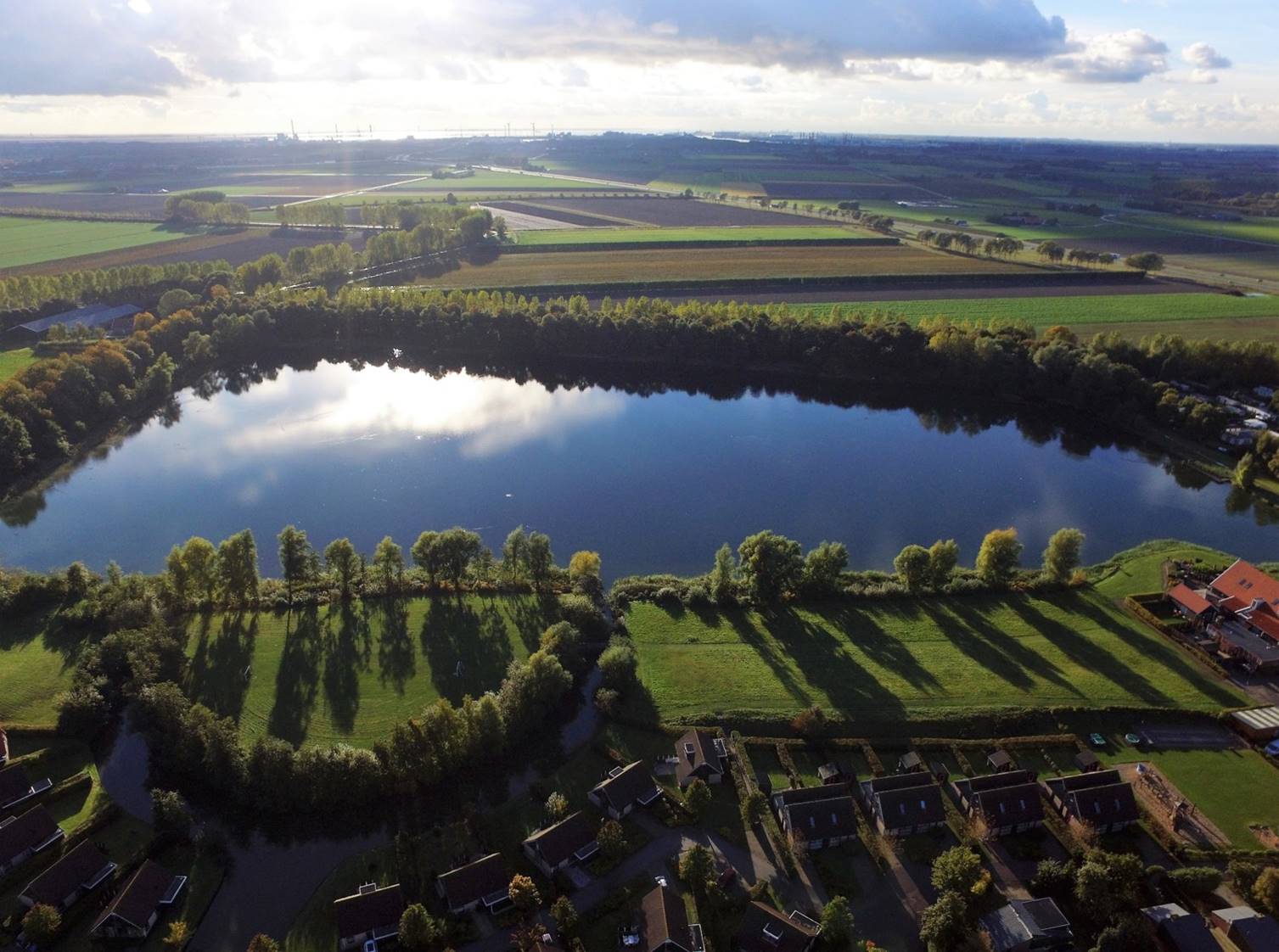 HZ University of Applied SciencesSportkundeStudent: Deveny JacobsStudentnummer: 67922Stage organisatie: Vakantiepark Hof van ZeelandDatum: 7 mei 2018Versie: 1.0OnderzoeksrapportGEGEVENS STUDENTNaam: Deveny JacobsStudentnummer: 67922E-mailadres: devenyjacobs@hotmail.com / jaco0041@hz.nlTelefoonnummer: 0624944396 Studentnummer: 67922Studierichting: LeisureGEGEVENS HOF VAN ZEELAND 
Naam stageorganisatie: Vakantiepark Hof van ZeelandAdres: Hof van Zeeland 175Telefoonnummer: 0113562260GEGEVENS ROBERT-JAN PROVOOST Naam stagebegeleider: Robert-jan ProvoostE-mailadres: rjprovoost@hofvanzeeland.nlTelefoonnummer: 0651394811GEGEVENS ONDERWIJSINSTELLING Instelling: HZ University of Applied SciencesAfdeling: Academie voor Economie en ManagementOpleiding: SportkundeAdres: Edisonweg 4Naam afstudeerbegeleider: Sven Bakker E-mailadres: s.bakker@hz.nl OVERIGE GEGEVENS Document: OnderzoeksrapportDatum: 7 mei 2018Plaats: Vlissingen Versie: 1.0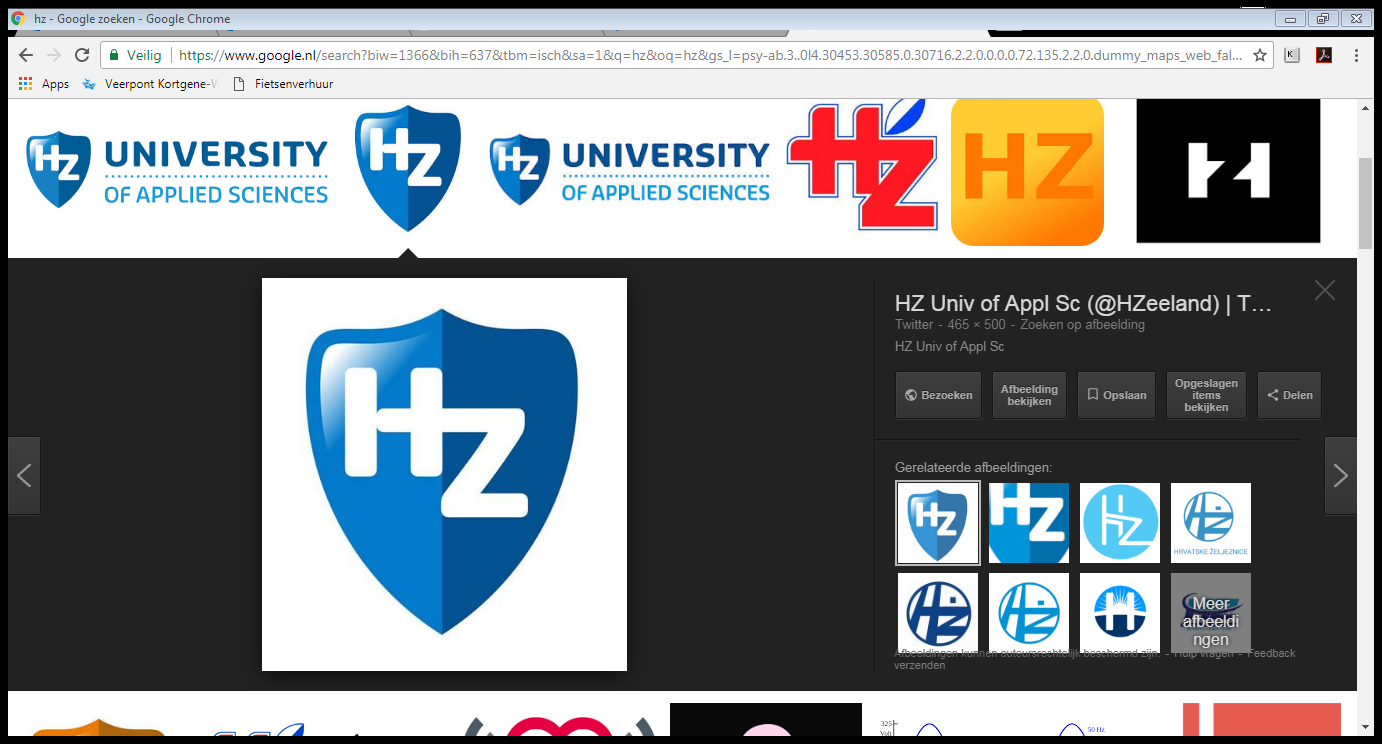 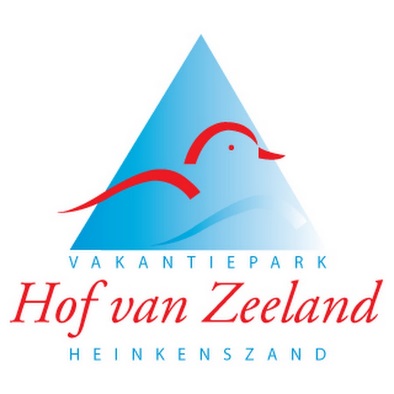 SAMENVATTINGAanleidingDe gemeente Borsele heeft opgemerkt dat de consument steeds kritischer wordt en meer aandacht geeft aan bijzondere belevingen en onderscheidende kwaliteiten. Door deze ontwikkeling heeft de gemeente Borsele sterke ambities uitgesproken op toeristisch gebied. Eén van deze ambities is het actief meedenken met ontwikkelingen van ondernemers. Omdat de toeristische ambities aansluiten bij het project Stelleplas, is dit het juiste moment voor de initiatiefgroep om de mogelijkheden van de Stelleplas aan te kaarten.  ProbleemschetsHet probleem dat zich voordoet voor Vakantiepark Hof van Zeeland is dat er weinig activiteiten plaatsvinden op en rond de Stelleplas. Dit probleem ziet niet alleen Hof van Zeeland en daarom is de initiatiefgroep opgericht. De initiatiefgroep wil ervoor zorgen dat er meer vrijetijdsactiviteiten op en rond de Stelleplas komen zodat het gebied aantrekkelijker wordt voor dagrecreanten. OnderzoeksvragenDe centrale vraag van het onderzoek luidt: ‘Met welke vrijetijdsactiviteiten kan het recreatieterrein Stelleplas aantrekkelijker gemaakt worden voor de dagrecreant?’ Om de centrale vraag te kunnen beantwoorden, zijn er drie deelvragen opgesteld. De deelvragen en hoofdvraag zijn beantwoord door middel van een DESTEP-analyse, concurrentenanalyse, individuele interviews en een groepsinterview. ConclusieUit de DESTEP-analyse is gebleken dat er meerdere macro factoren invloed hebben op vrijetijdsactiviteiten voor de dagrecreant. De factoren die invloed hebben, zijn: vergrijzing, beleveniseconomie, Leisure leefstijlen, gezondheidstoerisme en digitalisering. De concurrentenanalyse heeft de directe concurrenten van recreatieterrein Stelleplas in kaart gebracht. De directe concurrenten zijn: ’t Nije Hemelriek, Het Lageveld en Maarsseveense Plassen. Om hun gebied aantrekkelijk te maken, hanteren de recreatieterreinen de marktstrategie ‘productontwikkeling’. Uit de interviews is gebleken dat er verschillende factoren van invloed zijn op de implementatie van vrijetijdsactiviteiten. De belangrijkste factoren zijn dat de vrijetijdsactiviteiten structureel aangeboden moeten worden, ze moeten individueel beoefend kunnen worden en de activiteiten passen binnen de identiteit van het gebied. Op basis van deze factoren moeten er vrijetijdsactiviteiten gekozen en geïmplementeerd worden. Aanbevelingen Naar aanleiding van de resultaten zijn vier aanbevelingen beschreven. De eerste aanbeveling is het koppelen van de visie ontwikkeling van Gerard van Keken aan het uitgevoerde onderzoek. Dit zal ertoe leiden dat er een definitieve keuze gemaakt kan worden voor de vrijetijdsactiviteiten. De tweede aanbeveling is het hanteren van de marktstrategie ‘productontwikkeling’. De derde aanbeveling is dat de vrijetijdsactiviteiten geïmplementeerd moeten worden aan de hand van de onderzochte factoren. De vierde aanbeveling is een verbredend onderzoek naar de wensen en behoeften van dagrecreanten. VOORWOORD Voor u ligt de scriptie ‘Stelleplas, de toekomstige recreatieve hotspot van de gemeente Borsele’. Het onderzoek naar vrijetijdsactiviteiten die recreatieterrein Stelleplas aantrekkelijker maken, is uitgevoerd bij Vakantiepark Hof van Zeeland. Deze scriptie is geschreven in het kader van mijn afstuderen aan de opleiding Sportkunde aan de HZ University of Applied Sciences in Vlissingen. Het onderzoek vond plaats van februari tot en met mei 2018. Aan het begin van mijn afstudeerstage kreeg ik van Robert-jan Provoost, parkmanager van Hof van Zeeland, te horen dat hij een mooie uitdaging voor mij had. Al jaren ziet hij recreatieve mogelijkheden voor de Stelleplas en dit jaar wil hij, samen met de initiatiefgroep, stappen maken in de richting van de recreatieve hotspot die zij voor ogen hebben. Om dit te kunnen bereiken, moest er een visie ontwikkeld worden en moest er onderzoek gedaan worden naar de mogelijke vrijetijdsactiviteiten die recreatieterrein Stelleplas aantrekkelijker maken. De visie wordt ontwikkeld door onderzoeker Gerard van Keken en ik heb het onderzoek uitgevoerd naar de mogelijke vrijetijdsactiviteiten. Dit onderzoek was voor mij persoonlijk een grote uitdaging, omdat ik weinig kennis had over het onderwerp en nog weinig ervaring had met kwalitatief onderzoek. Hierbij wil ik dan ook graag Robert-jan Provoost bedanken voor deze uitdaging en het vertrouwen in mij. Dankzij hem heb ik het afgelopen half jaar veel mogen leren en heb ik nieuwe mensen leren kennen uit het vakgebied. Ook wil ik Gerard van Keken bedanken. Omdat er in onze onderzoeken gelijkenissen zaten, hebben Gerard en ik veelvuldig contact gehad en heb ik veel geleerd van zijn feedback en expertise. Naast Robert-jan Provoost en Gerard van Keken wil ik ook mijn begeleiders vanuit de HZ bedanken. In de eerste fase van mijn afstudeerstage ben ik begeleid door Jolanda van de Kasteele. Bij deze wil ik haar bedanken voor het delen van haar kennis en de contactmomenten die wij veelvuldig hebben gehad. De fijne samenwerking heeft ertoe geleid dat ik mijn onderzoek vol vertrouwen kon starten. Ook wil ik Sven Bakker bedanken voor de begeleiding in de tweede fase van mijn onderzoek waarbij ik altijd mijn vragen kon stellen zodat ik verder kon gaan met mijn onderzoek. Als laatste wil ik mijn vriendinnen bedanken voor hun steun tijdens het moeilijkste en laatste onderdeel van mijn HBO opleiding. Dankzij hun steun en wijze woorden heb ik altijd het vertrouwen gehouden dat ik de opleiding Sportkunde goed ga afronden. Ik wil u veel plezier wensen bij het lezen van mijn scriptie. Deveny JacobsVlissingen, 7 mei 2018 1. INLEIDINGOm de inhoud van het onderzoek duidelijk te hebben, wordt in dit hoofdstuk ten eerste de organisatie geïntroduceerd. Hierna volgen de aanleiding, probleem-, doelstelling & onderzoeksvragen. Daarna worden de belangrijkste begrippen geoperationaliseerd en wordt het onderzoek afgebakend. Ten slotte komt de leeswijzer aan bod.  1.1 Korte introductie organisatieHof van Zeeland is een vakantiepark liggend in het recreatieterrein Stelleplas. Het recreatieterrein bestaat uit de Stelleplas, Geertruidahof, Vakantiepark Hof van Zeeland, camping-, zwembad- en brasserie Stelleplas. Hof van Zeeland beschikt over 164 bungalows, enkele speel- en sportvelden, een animatieruimte en een receptie (Vakantiepark Hof van Zeeland, 2015). Hof van Zeeland wil jaarrond een optimale vakantiebeleving bieden aan huurders en eigenaren die op het park verblijven. Dit willen zij bereiken door:Het aanbieden van goede en aantrekkelijke recreatiewoningen & park in zijn geheel;Een mooi pakket aan recreatievoorzieningen op en voornamelijk bij het park;Een service en klantgerichte dienstverlening.De organisatie van Vakantiepark Hof van Zeeland bestaat uit een Beheer B.V. en een Verhuur B.V. De verhuur voor recreanten is uitbesteedt aan Bungalow.Net. Om een goede service aan te kunnen bieden aan de gasten, is er voor vijf FTE personeel in dienst in verschillende functies. Deze functies zijn; parkmanager, receptionisten, technische dienst & groenvoorziening. Naast het vast personeel zijn er stagiaires voor de animatie en de receptie. De afgelopen jaren heeft Vakantiepark Hof van Zeeland op verschillende vlakken progressie geboekt. De omzet en de bezetting is tussen 2013 – 2017 gestegen met 25%. Ook is de Zoover beoordeling in deze periode gestegen van een 7,6 naar een 8.2. 1.2 Aanleiding tot het onderzoekDe gemeente Borsele heeft de afgelopen jaren opgemerkt dat de consument steeds kritischer wordt en meer aandacht geeft aan bijzondere belevingen en onderscheidende kwaliteiten. Om de consument te verleiden, moeten de activiteiten onderscheidend zijn. Door de ontwikkeling heeft het college van Burgemeester en Wethouders van de gemeente Borsele sterke ambities uitgesproken voor de komende jaren op toeristisch gebied. Zij wil de toeristische mogelijkheden in de gemeente Borsele aanpakken en actief meedenken met ontwikkelingen van ondernemers. Bij deze ambities gelden een aantal recreatieve en economische uitgangspunten (Gemeente Borsele, 2015):Het toeristisch imago verbeteren.Recreatie gericht op beleving van natuur en landschap.De fiets- en wandelpaden uitbreiden.Borsele positioneren als ‘energieke’ gemeente.Streekeigen toeristische trekkers ondersteunen en versterken door meer samenhang tot stand te brengen.Landschappelijke en cultuurhistorische kwaliteiten versterken en behouden. Om te komen tot een actieplan voor de ambities, zijn er drie bijeenkomsten georganiseerd door de gemeente Borsele. Naar deze bijeenkomsten kwamen veel toeristische ondernemers, waaronder Vakantiepark Hof van Zeeland. Vakantiepark Hof van Zeeland wil een mooi pakket aan recreatievoorzieningen aanbieden op en bij het park en ziet, al jaren, mogelijkheden voor recreatieterrein Stelleplas. Recreatieterrein Stelleplas bestaat uit de Stelleplas, Vakantiepark Hof van Zeeland, Geertruidahof, Camping-, Brasserie- & Zwembad Stelleplas. In 2012 zijn deze mogelijkheden aangekaart bij de gemeente Borsele en heeft de brandweer een onderzoek uitgevoerd. Uit dit onderzoek zijn meerdere conclusies gekomen. Ten eerste heeft de bodem een grillig profiel en is het diepste punt 10.70 meter. Ten tweede zakt het diepe stuk in. Ten derde zijn er temperatuurverschillen tussen de waterlagen in de verschillende gedeelten die kunnen oplopen tot 5 à 10 graden. Ten slotte kan de brandweer de Stelleplas niet goed bereiken. Buitenom het zwemmen zijn andere activiteiten wel toegestaan. Deze activiteiten zijn alleen toegestaan als er een bereikbaarheidsvoorziening wordt getroffen voor de brandweer. Deze voorziening moet worden getroffen, omdat de brandweer de Stelleplas makkelijk moet kunnen bereiken bij eventuele ongevallen. Door de hoge kosten is de bereikbaarheidsvoorziening toen niet getroffen en waren andere activiteiten dus ook niet toegestaan (Boogerd, 2012). Vakantiepark Hof van Zeeland is niet de enige partij die kansen ziet voor recreatieterrein Stelleplas en daarom is er in september 2016 de initiatiefgroep opgericht. De initiatiefgroep begon met een paar partijen en is nu uitgegroeid tot een initiatiefgroep bestaande uit 17 partijen met verschillende expertises en belangen. In bijlage 1 is de initiatiefgroep met bijbehorende belangen schematisch weergegeven.    De initiatiefgroep ziet mogelijkheden om vrijetijdsactiviteiten voor dagrecreanten te implementeren op en rond de Stelleplas. Deze vrijetijdsactiviteiten moeten het gebied aantrekkelijker maken zodat er meer dagrecreanten komen naar recreatieterrein Stelleplas. De mogelijkheden sluiten aan bij de recreatieve en economische uitgangspunten en het college van Burgemeester en Wethouders heeft toegezegd actief mee te willen denken met de ontwikkeling van de ondernemers. Omdat de gemeente Borsele het versterken van het toeristisch imago in het toeristisch actieplan van 2015 – 2019 heeft opgenomen en de ambities en uitgangspunten aansluiten bij het project voor de Stelleplas, is dit het juiste moment om de mogelijkheden van de Stelleplas nogmaals aan te kaarten. 1.3 Probleemanalyse Wat is het probleem?	Het probleem dat zich voordoet voor Vakantiepark Hof van Zeeland is dat er weinig activiteiten plaatsvinden op en rond de Stelleplas. De enige activiteiten die er uitgevoerd worden zijn wandelen, vissen en mountainbiken. Wie heeft het probleem?Vakantiepark Hof van Zeeland ligt, samen met de andere stakeholders, naast de Stelleplas en ziet mogelijkheden om vrijetijdsactiviteiten te implementeren op en rond de plas. Zoals eerdergenoemd was Vakantiepark Hof van Zeeland niet de enige partij die kansen zag en daarom is de initiatiefgroep opgericht. Deze initiatiefgroep wil ervoor zorgen dat er meer vrijetijdsactiviteiten op en rond de Stelleplas komen zodat het gebied aantrekkelijk wordt voor dagrecreanten.   Wanneer is het probleem ontstaan?In 2012 heeft Vakantiepark Hof van Zeeland de mogelijkheden van het gebied aangekaart bij de gemeente Borsele. De gemeente heeft hier vervolgens onderzoek naar gedaan wat heeft geleid tot een verbod op vrijetijdsactiviteiten op de Stelleplas. Waarom is het een probleem?De Stelleplas biedt mogelijkheden om vrijetijdsactiviteiten te implementeren. Op dit moment is het gebied niet aantrekkelijk en komen er bijna geen bezoekers naar het gebied. Als het gebied aantrekkelijker wordt, zullen er meer bezoekers komen wat positieve gevolgen zal hebben voor alle stakeholders van recreatieterrein Stelleplas.  Waar doet het probleem zich voor?Het probleem doet zich buiten de organisatie voor, omdat de Stelleplas in bezit is van de gemeente Borsele. Omdat de gemeente Borsele zelf geen prioriteit heeft bij het verbeteren van de aantrekkelijkheid van het gebied, heeft de initiatiefgroep het initiatief genomen om de mogelijkheden verder te onderzoeken en een plan te schrijven om het recreatieterrein aantrekkelijker te maken. Wat is de aanleiding van het probleem?Er vinden weinig activiteiten op en rond de Stelleplas plaats, omdat uit het onderzoek van de gemeente Borsele meerdere conclusies kwamen waarom er geen activiteiten op het water mogen plaatsvinden. Voorheen was er vanuit de gemeente minder aandacht voor het toerisme in de gemeente Borsele. Door het toeristisch actieplan 2015 – 2019 is hier verandering in gekomen en wil de gemeente meedenken aan ontwikkelingen van ondernemers. De initiatiefgroep Stelleplas ziet door deze verandering dat dit het juiste moment is om de mogelijkheden op en rond de Stelleplas aan te kaarten bij de gemeente Borsele. 1.4 DoelstellingHet doel van het onderzoek is meer inzicht te verkrijgen in de vrijetijdsactiviteiten die het recreatieterrein Stelleplas aantrekkelijker kunnen maken voor de dagrecreant. Met deze inzichten is een concreet plan ontwikkeld voor recreatieterrein Stelleplas. In dit plan vindt u de vrijetijdsactiviteiten met de bijbehorende informatie. Ook is er, met behulp van de verkregen inzichten, een advies geschreven. Dit advies gaat over welke vrijetijdsactiviteiten het beste geïmplementeerd kunnen worden om het recreatieterrein aantrekkelijker te maken voor de dagrecreant. De initiatiefgroep kan dit advies presenteren aan de gemeente Borsele, wat moet leiden tot goedkeuring van het concrete plan. 1.5 OnderzoeksvragenNaar aanleiding van de bovenstaande doelstelling zijn er onderzoeksvragen geformuleerd. De antwoorden op deze onderzoeksvragen leiden tot de resultaten van het onderzoek. De onderzoeksvragen bestaan uit een centrale vraag en 3 deelvragen. De centrale vraag luidt:‘Met welke vrijetijdsactiviteiten kan het recreatieterrein Stelleplas aantrekkelijker gemaakt worden voor de dagrecreant?’Om antwoord te geven op de centrale vraag, worden de volgende drie deelvragen beantwoord:Wat zijn de factoren op macroniveau die van invloed zijn op vrijetijdsactiviteiten voor de dagrecreant? Wat doen concurrerende recreatieterreinen in Nederland om hun gebied aantrekkelijk te maken?Waarmee moet recreatieterrein Stelleplas rekening houden bij de implementatie van vrijetijdsactiviteiten? De informatie die uit de antwoorden van de deelvragen komt, geeft inzichten in de verschillende onderdelen van de centrale vraag. Wanneer deze informatie wordt samengevoegd, kan de centrale vraag beantwoord worden. Vervolgens kunnen de conclusie, discussie en aanbevelingen geschreven worden.1.6 BegrippenlijstOm de betekenissen van de begrippen in dit onderzoek vast te stellen, worden de belangrijkste begrippen toegelicht. Het begrip wordt zodanig toegelicht dat het duidelijk is wat eronder verstaan wordt. Ook wordt het duidelijk wat wel en wat niet onderzocht wordt (Baarda & de Goede, 2006, p. 174). 1.6.1 VrijetijdsactiviteitenIn deelvraag 1 komt het begrip ‘Vrijetijdsactiviteiten’ voor. Om het begrip af te bakenen, wordt de definitie van het ContinuVrijetijdsOnderzoek gehanteerd:  ‘Alle (dag)recreatieve activiteiten die worden ondernomen buiten de eigen woning en waarbij men minimaal een uur van huis is (inclusief reistijd). Bezoek aan familie / vrienden / kennissen en activiteiten ondernomen tijdens vakantie blijven buiten beschouwing’ (NBTC-NIPO., 2015).  De door NBTC-NIPO gehanteerde definitie is erg uitgebreid en is voor dit onderzoek ingekort. De definitie van vrijetijdsactiviteiten voor dit onderzoek luidt als volgt: ‘Alle (dag)recreatieve activiteiten die worden ondernomen buiten de eigen woning en waarbij men minimaal een uur van huis is (inclusief reistijd).’1.6.2 DagrecreantenDe doelgroep van het onderzoek zijn dagrecreanten en daarom wordt het begrip duidelijk omschreven. De onderzoekster gebruikt voor het begrip twee definities.  De eerste definitie luidt:‘Een dagrecreant is een persoon die de uitvoering geeft aan dagrecreatie’ (Raad van State, 2016). Omdat deze definitie niet specifiek is, wordt er nog een tweede definitie gebruikt. De tweede definitie luidt:‘(Dag)recreanten zijn inwoners van en bezoekers aan de regio zonder dat ze blijven overnachten’ (Lycklama, Thijs & van de Laar, 2014). Voor dit onderzoek heeft de onderzoekster beide begrippen gecombineerd. Dit levert de volgende definitie op:‘Dagrecreanten zijn inwoners van en bezoekers aan de regio zonder dat ze blijven overnachten en uitvoering geven aan dagrecreatie.’ 1.6.3 AantrekkelijkheidIn deelvraag 2 komt het begrip ‘aantrekkelijkheid’ voor. Dit begrip is afgebakend, omdat de aantrekkelijkheid van vergelijkbare recreatieterreinen onderzocht is.Nijs & Peters (2009) omschrijven de volgende definitie voor ‘aantrekkelijkheid’:‘Bij het bepalen van de aantrekkelijkheid van een product gaat het om de waarde die een consument aan dat product hecht. Wanneer het product daadwerkelijk aansluit op het waardesysteem van de consument is deze voor hem aantrekkelijk’ (Nijs & Peters, 2009). Bovenstaande definitie is gehanteerd in dit onderzoek. Het product voor dit onderzoek is de Stelleplas. Wanneer het product, de Stelleplas, aansluit op het waardesysteem van de consumenten is het aantrekkelijk.1.6.4 RecreatieterreinenZoals bij 2.1.3 aangegeven, is de aantrekkelijkheid van vergelijkbare recreatieterreinen onderzocht. Om dit te hebben kunnen onderzoeken, is ook het begrip ‘recreatieterrein’ afgebakend. Het Centraal Bureau voor de Statistiek omschrijft de volgende definitie voor ‘recreatieterrein’: ‘Terrein bestemd voor recreatief gebruik’ (CBS, z.d.). Bovenstaande definitie is gehanteerd in dit onderzoek. Het terrein voor dit onderzoek is de Stelleplas en moet gebruikt gaan worden voor recreatief gebruik.1.7 AfbakeningInvalshoek
Het onderzoek is vanuit een sociaal-culturele invalshoek bekeken. Sociale-culturele factoren zijn ‘krachten’ die de normen en waarden, de perceptie, de voorkeuren en het gedrag van de mensen in een bepaalde maatschappij beïnvloeden (Kok & Gruijters, 2013). In dit onderzoek zijn de voorkeuren en het gedrag van mensen in een bepaalde maatschappij onderzocht. PlaatsHet groepsinterview en de individuele interviews voor het beantwoorden van deelvraag 3 hebben allemaal plaatsgevonden in de gemeente Borsele.  Tijd
Het onderzoek heeft plaatsgevonden van 1 februari tot en met 6 mei 2018. De DESTEP-analyse van deelvraag 1 is ontwikkeld vanaf maandag 5 februari tot en met vrijdag 9 maart 2018. Het groepsinterview en de individuele interviews voor deelvraag 3 zijn van 7 tot en met 27 maart uitgevoerd. De concurrentenanalyse van deelvraag 2 is ontwikkeld vanaf 28 maart. Middelen
Voor het onderzoek is gebruikgemaakt van field- en deskresearch. Om deelvraag 1 te kunnen beantwoorden, is deskresearch gebruikt om een DESTEP-analyse te maken. Voor deelvraag 2 is deskresearch gebruikt om te komen tot de gewenste resultaten. Het product dat is gebruikt om de deelvraag te kunnen beantwoorden, is een concurrentenanalyse. Deelvraag 3 is beantwoord door middel van fieldresearch. De producten die hieruit volgen, zijn individuele interviews en een groepsinterview. Geografisch Recreatieterrein Stelleplas is gevestigd in Heinkenszand. Heinkenszand ligt in het schiereiland Zuid-Beveland, dat bestaat uit de vier gemeenten Kapelle, Goes, Reimerswaal en Borsele. De respondenten van het groepsinterview en de individuele interviews waren veelal in Zeeland gevestigd. Dit was echter geen verplichting.   Demografisch Het groepsinterview en de individuele interviews zijn uitgevoerd met verschillende experts die een bijdrage konden leveren aan het onderzoek. Een specifieke omschrijving van beide doelgroepen is opgenomen in hoofdstuk 3.2. 1.8 Leeswijzer Deze scriptie bestaat uit zeven hoofdstukken die ieder een verschillend thema behandelen. Het eerste hoofdstuk geeft de probleemanalyse, doelstelling en onderzoeksvragen weer. Hoofdstuk 2 zet het theoretisch kader van het onderzoek bestaande uit meerdere theorieën en modellen uiteen. Vervolgens wordt in het derde hoofdstuk de methodologie behandeld waar gebruik van is gemaakt voor dit onderzoek. Hoofdstuk 4 presenteert de resultaten van de drie deelvragen van dit onderzoek gevolgd door de discussie van de resultaten in hoofdstuk 5. Achtereenvolgens worden in hoofdstuk 6 de conclusies weergegeven. Tot slot zijn er in hoofdstuk 7 meerdere aanbevelingen geformuleerd.     2. THEORETISCH KADERIn dit hoofdstuk wordt ten eerste het theoretisch raamwerk van het onderzoek, bestaande uit meerdere theorieën en modellen die gedurende het gehele onderzoek dienen als houvast, uitgewerkt en toegelicht. Achtereenvolgens volgen de belangrijkste bevindingen waarin de belangrijkste hoofdpunten van het hoofdstuk worden opgesomd. 2.1 Theorieën en modellen2.1.1 De macro factoren op het gebied van vrijetijdsactiviteiten voor dagrecreantenDe omgeving is van zeer groot belang voor een organisatie. Als de omgeving zich van de organisatie afkeert, is het snel afgelopen. Dat is ook wanneer de organisatie geen oog heeft voor de algemene DESTEP-factoren (Weber & Doelen, 2014). Om het juiste aanbod van vrijetijdsactiviteiten te implementeren op en rond de Stelleplas, is het van belang dat er rekening gehouden wordt met de omgeving. De onderzoekster heeft de omgeving in kaart gebracht door middel van een DESTEP-analyse. In figuur 1 ziet u de factoren van de DESTEP-analyse weergegeven. Door de DESTEP-factoren te analyseren, worden de macro factoren van vrijetijdsactiviteiten voor de dagrecreant duidelijk. Om te zorgen dat de DESTEP-analyse relevant is voor het onderzoek, heeft de onderzoekster alleen gekeken naar de macro factoren die betrekking kunnen hebben op recreatieterrein Stelleplas.  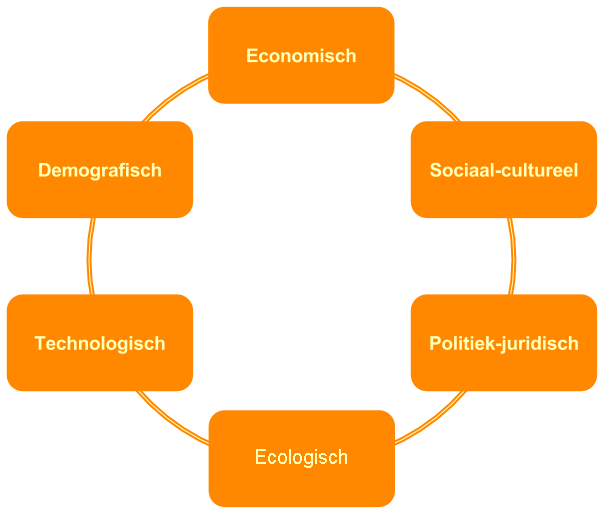 De onderzoekster heeft gekozen voor de DESTEP-analyse, omdat dit een geschikte analyse is om op macroniveau de niet beïnvloedbare elementen in kaart te brengen. De DESTEP-analyse geeft antwoord op deelvraag 1 en draagt bij aan het beantwoorden van de centrale vraag. 2.1.2 Het aanbod en de aantrekkelijkheid van concurrerende recreatieterreinen  Om een uniek aanbod te creëren bij de Stelleplas, is het aanbod van concurrerende recreatieterreinen inzichtelijk gemaakt door middel van een concurrentenanalyse. Het uitvoeren van een concurrentenanalyse stelt een onderneming in staat in te spelen op de kansen en bedreigingen die de bedrijfsomgeving met zich meebrengt (Muilwijk, 2012).Voor de concurrentenanalyse was het wenselijk om een duidelijke structuur te volgen. De onderzoekster heeft voor dit onderzoek gebruik maken van het stappenplan van Muilwijk. Het stappenplan is opgenomen in bijlage 2. Omdat niet alle stappen bij deze fase van het onderzoek onderzocht kunnen worden, heeft de onderzoekster stap 4 en stap 7 niet uitgevoerd. Deze stappen kunnen in een later stadium onderzocht worden.  Bij de concurrentenanalyse is alleen gekeken naar de directe concurrenten. Voor dit onderzoek zijn dat de concurrerende recreatieterreinen. Onder een concurrerend recreatieterrein verstaat de onderzoekster:Een recreatieterrein met in de nabijheid een plas.Het recreatieterrein is gevestigd in Nederland of België. Het recreatieterrein heeft een beperkte hoeveelheid populatie in de directe omgeving.  Het recreatieterrein heeft dagrecreatieve activiteiten voor inwoners, toeristen en dagrecreanten. De onderzoekster heeft gekozen voor het stappenplan van Muilwijk, omdat de onderzoekster de concurrerende recreatieterreinen goed in beeld wil brengen en wil werken met een duidelijke en heldere structuur. Met het stappenplan kon onderzocht worden op welke manier een organisatie effectief kan inspelen op haar omgeving. Het uitvoeren van de concurrentenanalyse geeft niet alleen de mogelijkheid tot het identificeren van kansen en bedreigingen vanuit de externe omgeving, maar ook het identificeren van de aantrekkelijkheid van de markt waarin een onderneming actief is. Het recreatieterrein Stelleplas is momenteel niet aantrekkelijk voor dagrecreanten, omdat er nog weinig vrijetijdsactiviteiten plaatsvinden. Om het recreatieterrein aantrekkelijk te kunnen maken voor de dagrecreant, moest de onderzoekster in kaart brengen in welke markt de concurrenten zich bevinden. Om de aantrekkelijkheid van de markt te onderzoeken in de concurrentenanalyse, is er gebruik gemaakt van het Ansoff model (figuur 2). Ansoff kijkt naar hoe een organisatie de marktpositie kan verbeteren door product- en marktbeslissingen te identificeren. Een strategie waarmee een organisatie de marktpositie kan versterken, is volgens Ansoff gebaseerd op een combinatie van nieuwe of bestaande producten en nieuwe of bestaande markten. Op basis van de combinatie formuleert Ansoff vier strategieën waarmee een organisatie kan groeien en zich kan positioneren in de markt (zie figuur 2). Een organisatie moet bepalen binnen welke groeistrategie het valt om beter aan te sluiten op de wensen en behoeften vanuit de markt (Ansoff, 1957).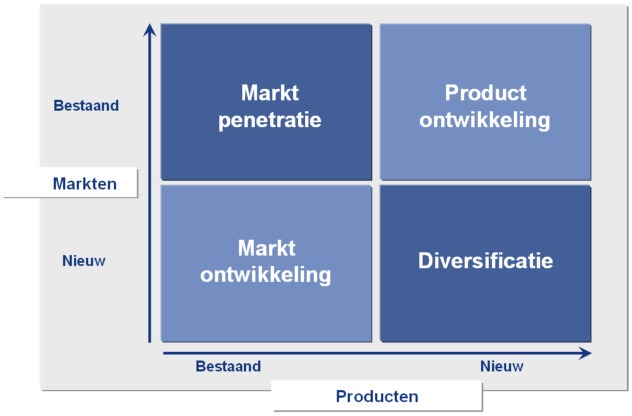 Voor dit onderzoek is het Ansoff model gebruikt om de groeistrategieën van de concurrerende recreatieterreinen in kaart te brengen. Op deze manier kon de onderzoekster kijken welke strategieën de concurrenten hanteren om hun gebied aantrekkelijk te maken en onderzoeken welke strategie het aantrekkelijkst is voor recreatieterrein Stelleplas. De onderzoekster heeft voor het Ansoff model gekozen, omdat dit model een strategisch hulpmiddel is bij het formuleren van groeistrategieën. Voor dit onderzoek kon de onderzoekster kijken welke groeistrategieën de concurrerende recreatieterreinen hanteren en onderzoeken welke groeistrategie het aantrekkelijkst is voor recreatieterrein Stelleplas. Het bepalen van de aantrekkelijkheid van de concurrerende recreatieterreinen heeft bijgedragen aan het beantwoorden van deelvraag 2.  2.1.3 De implementatie van vrijetijdsactiviteiten In dit onderzoek staan vier begrippen centraal, namelijk:VrijetijdsactiviteitenDagrecreantenAantrekkelijkheidRecreatieterreinen Om antwoord te kunnen geven op de vraag waar recreatieterrein Stelleplas rekening mee moet houden bij de implementatie van vrijetijdsactiviteiten, heeft de onderzoekster de vier kernbegrippen in kaart gebracht.  VrijetijdsactiviteitenZoals eerdergenoemd, wordt de volgende definitie voor het begrip ‘vrijetijdsactiviteiten’ gehanteerd in dit onderzoek: ‘Alle (dag)recreatieve activiteiten die worden ondernomen buiten de eigen woning en waarbij men minimaal een uur van huis is (inclusief reistijd)’.De onderzoekster heeft de definitie van NBTC-NIPO aangepast, omdat deze erg uitgebreid was. In het trendrapport toerisme recreatie en vrijetijd 2017 wordt de vrijetijdsparticipatie van Nederlanders beschreven (Vermeulen et al., 2017). Zij maken onderscheid in de volgende uithuizige vrijetijdsactiviteiten: UitgaanBuitenrecreatieWinkelen voor plezierBezoek aan attractiesCultuurSportWatersportVerenigingsactiviteiten en hobby’sBezoek aan sportwedstrijdenWellnessOm in kaart te brengen welke vrijetijdsactiviteiten geschikt zijn voor recreatieterrein Stelleplas, heeft de onderzoekster onderscheid gemaakt in twee type vrijetijdsactiviteiten, namelijk: recreatief en sportief. Deze topics zijn te herleiden uit de vrijetijdsactiviteiten ‘buitenrecreatie’ en ‘sport’. De overige vrijetijdsactiviteiten zijn niet van toepassing en worden uit het onderzoek gelaten. In het groepsinterview en de individuele interviews heeft de onderzoekster onderzocht welke type vrijetijdsactiviteiten het beste passen bij recreatieterrein Stelleplas. DagrecreantenVoor het begrip ‘dagrecreanten’ hanteert de onderzoekster de volgende definitie:‘Dagrecreanten zijn inwoners van en bezoekers aan de regio zonder dat ze blijven overnachten en uitvoering geven aan dagrecreatie.’ De doelgroep van recreatieterrein Stelleplas is de dagrecreant, omdat de initiatiefgroep een beter aanbod van vrijetijdsactiviteiten wil aanbieden aan de inwoners en de bezoekers van Zuid-Beveland. Bij het groepsinterview en de individuele interviews heeft de onderzoekster niet alleen kennis opgedaan over de doelgroep ‘dagrecreanten’, maar ook over de doelgroepen ‘inwoners’ en ‘toeristen’. Dit heeft ertoe geleid dat de respondenten meer expertise deelde en hierdoor had de onderzoekster meer informatie tot haar beschikking. AantrekkelijkheidVoor het begrip ‘aantrekkelijkheid’ wordt de volgende definitie gehanteerd: ‘Bij het bepalen van de aantrekkelijkheid van een product gaat het om de waarde die een consument aan dat product hecht. Wanneer het product daadwerkelijk aansluit op het waardesysteem van de consument is deze voor hem aantrekkelijk’ (Nijs & Peters, 2009).Het product voor dit onderzoek is de Stelleplas. Wanneer het product, de Stelleplas, aansluit op het waardesysteem van de consumenten is het aantrekkelijk.Zoals eerdergenoemd is recreatieterrein Stelleplas momenteel niet aantrekkelijk voor dagrecreanten. Om het recreatieterrein aantrekkelijk te kunnen maken, heeft de onderzoekster voor deelvraag 2 in kaart gebracht in welke markt de concurrerende recreatieterreinen zich bevinden en welke groeistrategie zij gekozen hebben voor hun recreatieterrein. Om de aantrekkelijkheid van recreatieterrein Stelleplas goed in kaart te brengen, heeft de onderzoekster het begrip ‘aantrekkelijkheid’ opgesplitst in het imago en de identiteit van het recreatieterrein. ImagoConsumenten willen graag keuze hebben bij de aanschaf van producten en diensten. De eerste stap die consumenten maken is het keuzeaanbod verkleinen op basis van emotionele factoren waarbij het imago een doorslaggevende betekenis kan hebben (Vos, 1992). Een positief imago kan het succes van de onderneming bepalen en draagt daarmee bij aan de aantrekkelijkheid van de onderneming.Identiteit    De identiteit wordt gedefinieerd als de zelfpresentatie van een organisatie (Van Riel, 1992). Een sterke identiteit heeft vele voordelen voor een organisatie. Door een sterke identiteit neer te zetten, ontstaat er bij de belanghebbenden een helder beeld van de organisatie. Als de gehele organisatie de identiteit uitstraalt, bevordert dit de geloofwaardigheid en de aantrekkelijkheid van de organisatie. Om inzicht te krijgen in de (on)balans tussen de identiteit en het bestaande imago van de organisatie, is er gebruik gemaakt van de Corporate Identity mix van Birkigt en Stadler (figuur 3). De drie instrumenten in de buitenste cirkel vormen de concrete uitingsvormen van de dieperliggende persoonlijkheid van de organisatie. In het beste scenario is het imago een reflectie van de identiteit. (Birkigt & Stadler, 1995).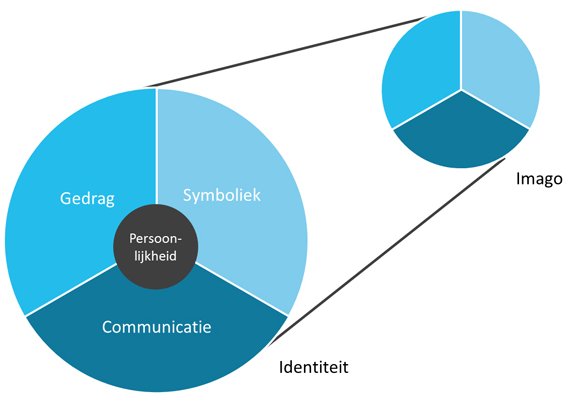 Voor dit onderzoek is het model gebruikt om informatie te verzamelen over het imago en de identiteit van het recreatieterrein. Deze informatie is verzameld bij het groepsinterview en de individuele interviews. Met behulp van deze informatie kon de onderzoekster een beeld schetsen van de huidige aantrekkelijkheid van recreatieterrein Stelleplas. Recreatieterreinen Voor het begrip ‘recreatieterreinen’ wordt de definitie van het Centraal Bureau Statistiek gehanteerd: ‘Terrein bestemd voor recreatief gebruik’ (CBS, z.d.). Dit kernbegrip is in het groepsinterview en in de individuele interviews gebruikt om verschillende onderwerpen te beantwoorden. Ten eerste was de onderzoekster benieuwd naar de eventuele mogelijkheden voor een extra verblijfsrecreatie bij de Stelleplas. Ten tweede wilde zij in kaart brengen wat de huidige verblijfsrecreatie kon betekenen voor de Stelleplas. Tot slot is er gevraagd wat voor dagrecreatie er aanwezig is in de regio en wat er eventueel nog mist. De onderzoekster heeft de vier kernbegrippen uitgewerkt naar definitie, elementen en/of onderwerpen. Deze kernbegrippen zijn gebruikt als topic voor de interviews. De topiclijst die gebruikt is voor het groepsinterview en de individuele interviews is opgenomen in bijlage 3.  2.2 Belangrijkste bevindingen Voor het in kaart brengen van de omgeving, maakt de onderzoekster gebruik van het DESTEP-model. Om te zorgen dat de DESTEP-analyse relevant is voor het onderzoek, heeft de onderzoekster alleen gekeken naar de macro factoren die betrekking kunnen hebben op recreatieterrein Stelleplas. De concurrentenanalyse is uitgevoerd aan de hand van het stappenplan van Muilwijk. Omdat de concurrentenanalyse zelf niet duidelijk in kaart brengt wat de aantrekkelijkheid van de markt is, heeft de onderzoekster het Ansoff model toegevoegd aan het theoretisch raamwerk. Tot slot heeft de onderzoekster de vier kernbegrippen in kaart gebracht en onderverdeeld in subcategorieën. Vrijetijdsactiviteiten in onderverdeeld in ‘sport’ en ‘(buiten)recreatie’, bij de doelgroep staat ‘dagrecreanten’ centraal, maar de inwoners en toeristen zijn ook meegenomen in het onderzoek. Om de aantrekkelijk in kaart te hebben kunnen brengen, is het imago en de identiteit onderzocht. Als laatste is het begrip ‘recreatieterreinen’ onderverdeeld in verblijfs- en dagrecreatie. Het theoretisch raamwerk is sturend voor het onderzoek en zal bijdragen aan het beantwoorden van de onderzoeksvragen. 3. ONDERZOEKSMETHODEIn dit hoofdstuk wordt ten eerste het onderzoeksontwerp behandeld. Na het onderzoeksontwerp worden de onderzoekseenheden en -methoden uitgewerkt, gevold door de data-analyse en de registratie van de gegevens. Tot slot komt de betrouwbaarheid en validiteit van het onderzoek aan bod. 3.1 OnderzoeksopzetOm de methode van het onderzoek te hebben kunnen bepalen, werd er rekening gehouden met de centrale vraag. De centrale vraag van dit onderzoek luidt:‘Met welke vrijetijdsactiviteiten kan het recreatieterrein Stelleplas aantrekkelijker gemaakt worden voor de dagrecreant?’De centrale vraag is beantwoord door middel van kwalitatief onderzoek. Er was gekozen voor kwalitatief onderzoek, omdat: De achterliggende meningen van mensen van belang waren voor het onderzoek;De onderzoekster door kon vragen op de gegeven antwoorden van de respondent;Het niet ging om het in kaart brengen van cijfers, maar om het verkennen en inzichtelijk maken van het vraagstuk;De data verkregen kon worden met semigestructureerde interviews. De onderzoeksfilosofie van dit onderzoek is het interpretivisme, omdat het onderzoek de mogelijkheid gaf aan de onderzoekster om verklaringen te onthullen en te ontdekken, in plaats van ze te herleiden uit de metingen (Gratton, Jones, Robinson, 2011). Deze verklaringen zijn onthuld en ontdekt door onder andere het groepsinterview. In hoofdstuk 2 zijn verschillende theorieën en modellen toegelicht die van toepassing zijn voor dit onderzoek. Omdat het theoretisch raamwerk in hoofdstuk 2 ervoor zorgde dat de gegevens getoetst konden worden, was dit een deductief onderzoek. De onderzoeksstrategie die bij dit onderzoek hoorde, was het groepsinterview en de individuele interviews, omdat de onderzoekster opzoek was naar de specifieke kennis, expertise en achtergrond van de respondent. Door de verschillende expertises, kennis en achtergronden heeft de onderzoekster een duidelijk beeld gekregen van de haalbaarheid en (on)mogelijkheden van de vrijetijdsactiviteiten voor recreatieterrein Stelleplas.Het doel van het onderzoek was verkennend, omdat de onderzoekster vooraf nog niet wist wat de resultaten waren en welke kant het onderzoek opging. De onderzoekster wilde met verkennend onderzoek vooral ideeën opdoen en inzichten krijgen in het onderwerp (Baarda, 2009). 3.2 OnderzoekseenhedenDe onderzoekspopulatie bestond uit verschillende eenheden, geselecteerd uit de initiatiefgroep. Bij de concurrentenanalyse werd er gekeken naar de concurrerende recreatieterreinen in Nederland. Buitenom de concurrentenanalyse heeft de onderzoekster een groepsinterview gehouden. Omdat de projectleden uit de initiatiefgroep over veel expertise beschikken, heeft de onderzoekster ervoor gekozen om het groepsinterview te houden met de volgende projectleden:Tabel 1: Respondenten groepsinterviewDe groepssessie is op een interactieve manier uitgevoerd om de individuele inbreng te vergroten. Om meer informatie te verzamelen voor het onderzoek, heeft de onderzoekster nog enkele semigestructureerde interviews gehouden met: Tabel 2: Respondenten individuele interviews3.3 Data-analyseDeelvraag 1: ‘Wat zijn de factoren op macroniveau die van invloed zijn op vrijetijdsactiviteiten voor de dagrecreant?’ Deelvraag 1 is beantwoord door middel van deskresearch. Er was gekozen voor deskresearch, omdat dit voldoende inzichten gaf van de omgeving. Om de omgeving in kaart te brengen, is het meetinstrument ‘de DESTEP-analyse’ gebruikt. Door de zes DESTEP-factoren te analyseren, zijn de macro factoren van vrijetijdsactiviteiten voor dagrecreanten duidelijk geworden. De informatie voor de DESTEP-analyse is verzameld door gebruik te hebben gemaakt van het internet en is uitgewerkt aan de hand van de beschikbare literatuur. Over de DESTEP factoren is vervolgens een conclusie getrokken. De uitkomsten van deelvraag 1 hebben bijgedragen aan het beantwoorden van de centrale vraag. Deelvraag 2: ‘Wat doen concurrerende recreatieterreinen in Nederland om hun gebied aantrekkelijk te maken?’Deelvraag 2 is beantwoord door middel van deskresearch. Het meetinstrument dat hiervoor gebruikt is, is een concurrentenanalyse. Er was gekozen voor een concurrentenanalyse, omdat de onderzoekster zo duidelijk in kaart kon brengen wat het aanbod is van concurrerende recreatieterreinen. De informatie voor de concurrentenanalyse is gehaald van het internet. De uitkomsten van de concurrentenanalyse hebben bijgedragen aan het beantwoorden van deelvraag 2 en het beantwoorden van de centrale vraag. Deelvraag 3: ‘Waarmee moet recreatieterrein Stelleplas rekening houden bij de implementatie van vrijetijdsactiviteiten?’Deelvraag 3 is beantwoord door middel van fieldresearch. De vier kernbegrippen zijn in kaart gebracht door middel van het groepsinterview en de individuele interviews. Deze interviews zijn gebruikt om de specifieke kennis en expertise van de verschillende projectleden te verzamelen. De interviews zijn uitgevoerd aan de hand van een topiclijst, bestaande uit de vier kernbegrippen. Deze topiclijst is opgenomen in bijlage 3. Omdat de onderzoekster geen vaste vragenlijst gebruikte, waren de respondenten geprikkeld om vrijuit te praten. De individuele interviews en het groepsinterview zijn door de onderzoekster opgenomen door middel van een recorder. Door de interviews op te nemen, kon de onderzoekster bij het transcriberen iedere zin letterlijk noteren en kon er geen informatie verloren gaan (Saunders, Lewis, Thornhill, Booij & Verckens, 2011).De interviews zijn woordelijk getranscribeerd. Dit houdt in dat versprekingen en uitdrukkingen zijn weggelaten, omdat het in dit onderzoek ging om wat er werd gezegd, in plaats van hoe iets werd gezegd (Manders, 2013). De transcripten van de individuele interviews zijn opgenomen in bijlage 4 en het transcript van het groepsinterview in bijlage 6. De interviews zijn gecodeerd aan de hand van de subtopics in de topiclijst. In de topiclijst is gebruik gemaakt van kleurtjes om de verschillende subtopics duidelijk in kaart te brengen. De onderzoekster heeft tijdens het coderen per subtopic gekeken welke citaten erbij hoorde en aan deze citaten de juiste kleur gegeven. Vervolgens heeft de onderzoekster de interviewgegevens eerst open gecodeerd. Aan de hand van het open coderen kon de onderzoekster alle tekstfragmenten axiaal coderen. Hierbij zijn de fragmenten vergeleken met elkaar en werd het voor de onderzoekster duidelijk wat de verschillen en overeenkomsten waren. Het codeerboek van de individuele interviews is opgenomen in bijlage 5 en het codeerboek van het groepsinterview in bijlage 7. Door gebruik te hebben gemaakt van verschillende meetinstrumenten heeft de onderzoekster een duidelijk beeld gekregen van de concurrerende recreatieterreinen. De uitkomsten van de interviews hebben ervoor gezorgd dat de onderzoekster antwoord kon geven op de vraag waar recreatieterrein Stelleplas rekening mee moet houden bij de implementatie van vrijetijdsactiviteiten. 3.4 Operationalisatie Om de kernbegrippen van dit onderzoek meetbaar te maken, heeft de onderzoekster de begrippen geoperationaliseerd. Deze operationalisatie is zichtbaar in tabel 3. Tabel : Operationalisatie3.5 Betrouwbaarheid en validiteit 3.5.1 BetrouwbaarheidOnder de betrouwbaarheid wordt in dit onderzoek de mate waarin een meting onafhankelijk is van toeval verstaan (Baarda, 2009).Om de betrouwbaarheid van het onderzoek te garanderen, zijn de interviews na toestemming van de respondent opgenomen (Migchelbrink, 2012). Om deelnemersvertekening tegen te gaan, zijn er maatregelen genomen om de anonimiteit van de respondenten te waarborgen (Robson, 2002). Dit is gerealiseerd door de geluidsopname alleen te gebruiken voor het uitwerken van het interview en in de transcripten van de interviews geen namen te noemen van de respondenten. Ook is er in de topiclijst een hoge mate van structuur aangebracht om een waarnemersfout tegen te gaan (Robson, 2002). Verder heeft de onderzoekster de interviews gehouden in de vertrouwde omgeving van de respondent en heeft zij een open houding aangenomen.  3.5.2 ValiditeitDe validiteit verwijst naar de mate waarin het instrument werkelijk meet wat de onderzoekster zegt of denkt te meten (de Lange, Schuman & Montessorri, 2011). Om de validiteit van het onderzoek te vergroten, zijn er verschillende dataverzamelingsmethoden gecombineerd waardoor er triangulatie plaats heeft gevonden (Verhoeven, 2011). De construct validiteit wordt in het onderzoek gewaarborgd in het theoretisch kader en de operationalisering. Hierbij worden de te meten begrippen uitgewerkt in verschillende deelaspecten die samenhangen met het begrip. 3.6 Ethische aspecten Tijdens het onderzoek is er rekening gehouden met verschillende ethische aspecten. Ten eerste hebben alle respondenten op vrijwillige basis deelgenomen aan het onderzoek. Voor hun deelname hebben de respondenten informatie ontvangen waarvoor het onderzoek bedoeld is. Ten tweede blijven alle respondenten anoniem. Dit is gerealiseerd door de geluidsfragmenten in eigen bezit te houden en de respondenten niet bij naam te noemen in de transcripten. Tot slot heeft de onderzoekster geen enkele meerwaarde bij een bepaalde uitkomst wat zorgt voor betrouwbare en objectieve uitkomsten van het onderzoek. 4. RESULTATENIn dit hoofdstuk vindt u de onderzoeksresultaten van dit onderzoek. De resultaten worden per deelvraag gepresenteerd en verder toegelicht. De resultaten zijn tot stand gekomen met desk- en fieldresearch en zijn gebaseerd op een DESTEP-analyse, concurrentenanalyse, individuele interviews en een groepsinterview.  4.1 De factoren op macroniveau op het gebied van vrijetijdsactiviteiten voor dagrecreantenMacro factoren op het gebied van vrijetijdsactiviteiten voor dagrecreantenDe beschrijving van de macro factoren vindt plaats aan de hand van de DESTEP-methode. Aan de hand van deze methode wordt de omgeving in kaart gebracht. Om te zorgen dat de DESTEP-analyse relevant is voor dit onderzoek, wordt alleen gekeken naar de macro factoren die betrekking kunnen hebben op recreatieterrein Stelleplas. Demografische macro factoren VergrijzingDe afgelopen dertig jaar is de gemiddelde leeftijd van de Nederlandse bevolking met zes jaar toegenomen. Door deze ontwikkeling zijn de ouderen een steeds omvangrijkere doelgroep voor recreatie. Door deze ontwikkeling wordt verwacht dat de vraag naar recreatieve activiteiten zal toenemen. De gepensioneerden zijn tegenwoordig langer gezond en zijn financieel draagkrachtig. Dit zorgt ervoor dat zij meer kunnen recreëren. Ook zal er door de vergrijzing meer spreiding zijn van recreatieactiviteiten over de gehele week en van vakanties over het jaar, omdat gepensioneerden niet meer gebonden zijn aan de reguliere vakantieperioden (Visser & Bakel, 2016). Veranderde vrijetijdsindeling Vrouwen hebben evenveel vrijetijd als mannen, maar ervaren meer tijdsdruk. Ook is de vrije tijd van vrouwen meer versnipperd. Dit houdt in dat hun vrije tijd verdeeld is in meer perioden, maar deze perioden zijn van kortere duur. Ook voelen vrouwen zich meer verantwoordelijk voor het emotionele welbevinden van het gezin. Dit gaat ten koste van ontspanning in hun vrije tijd (Portegijs, W., Cloin, M., Roodsaz, R & Olsthoorn, M, 2016). Vrijetijdsactiviteiten in eigen woonomgevingDe helft van alle vrijetijdsactiviteiten worden ondernomen in de eigen woonomgeving. 58 procent vindt plaats binnen een straal van 5 kilometer vanaf het woonadres (Vermeulen et al, 2017). 
Economische macro factorenGemiddelde bestedingen per vakantiedagIn Zeeland werd in 2009 €198 miljoen besteed door Nederlandse toeristen. In figuur 4 is de ontwikkeling van de bestedingen per vakantiedag weergegeven. De bestedingen per vakantiedag zijn de afgelopen jaren niet flink toegenomen. De gemiddelde besteding per persoon in 2009 is €27 per dag (Kenniscentrum Kusttoerisme & Hogeschool Zeeland, 2015). 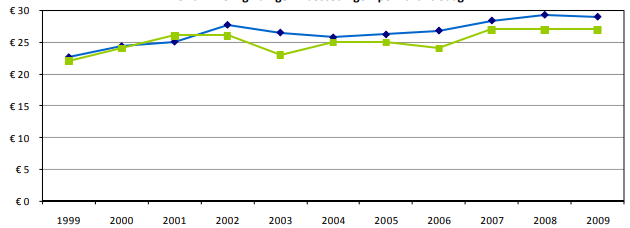 De besteding per vakantiedag omvat alle uitgaven tijdens de vakantie, inclusief de kosten van de accommodatie, boodschappen, dagjes uit en alle andere activiteiten tijdens de vakantie. In figuur 5 is weergegeven hoeveel een toerist uitgeeft per provincie.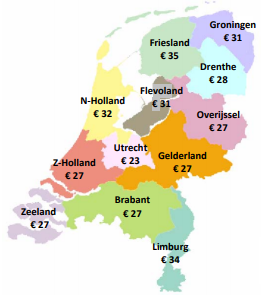 Zeeland hoort, met een gemiddelde besteding van €27 per toerist per dag, in de middenmoot. WerkgelegenheidHet aantal banen in de toerismesector is in 2016 gestegen met 2,1 procent naar 641 duizend banen. Veel mensen in de toerismesector hebben een deeltijdbaan. De werkgelegenheid per activiteit is weergegeven in figuur 6. De sector sport, recreatie en gokwezen, die voor dit onderzoek van toepassing is, bevat 11,9% van de banen in de toerismesector (CBS, 2017).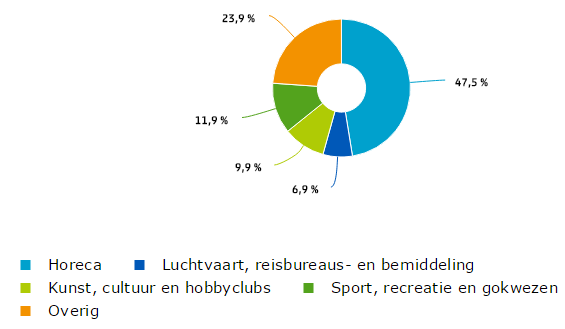 Figuur 6: Werkgelegenheid toerismesector, per activiteitSociaal-culturele macro factorenBeleveniseconomieRecreanten hechten steeds meer waarden aan verhalen en belevenissen. Beleving is voor hun van groot belang in hun drukke tijden met veel verplichtingen. Recreanten en toeristen willen iets unieks beleven, voelen en ervaren. Door deze verandering kunnen wij concluderen dat er sprake is van een beleveniseconomie. Binnen deze beleveniseconomie schuift men van grootschalige, massale en eenmalige belevenissen naar intieme ervaringen. Eerst was er vooral aandacht voor een groots meeslepende beleving gericht op het individu, nu is de toekomst aan het groepsgevoel. Doordat de wereld steeds toegankelijker wordt en grenzen vervagen, neemt de interesse in regionale identiteit toe (Van Loon & Berkers, 2008).Recreanten willen een beleving die bij hun leefstijl past. De ene consument wil zijn/haar vrije tijd anders besteden dan de andere consument. Om hierop in te kunnen spelen heeft RECRON de ‘Leisure leefstijlen’ ontwikkeld.Leisure leefstijlenRECRON heeft zeven Leisure leefstijlen ontwikkeld die de vakantiewensen/-behoeften van de Nederlanders in kaart brengen. De Leisure leefstijlen zijn:Uitbundig geel, Gezellig lime, Rustig groen, Ingetogen aqua, Stijlvol en luxe blauw, Ondernemend paars & Creatief en inspirerend rood (figuur 7).Als er specifiek gekeken wordt naar ‘dagrecreanten’ is ‘gezellig lime’ de meest voorkomende Leisure leefstijl. Mensen met de Leisure leefstijl ‘gezellig lime’ houden van gezelligheid en sportiviteit, maar het mag wat rustiger en het hoeft allemaal niet zo lang. Vakantie is voor de lime gasten lekker vrij zijn, genieten van rust en ontspanning, even weg van de dagelijkse verplichtingen en dan gezellig met het gezin iets leuks doen (MarketingOost, z.d.). 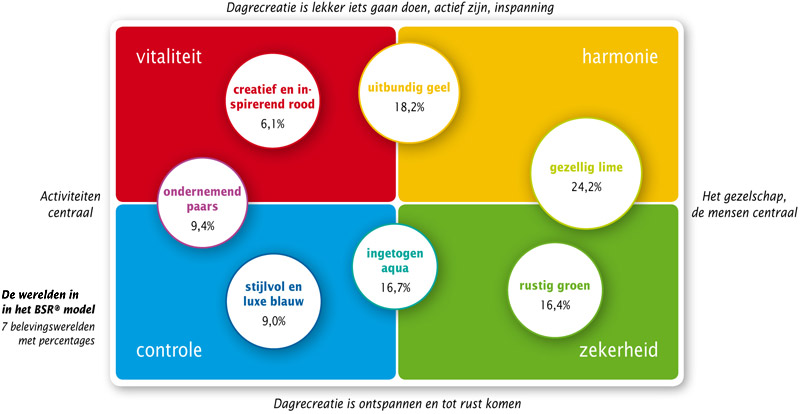 GezondheidstoerismeSteeds meer mensen zijn actief bezig met gezonde voeding, bewegen en sporten. Niet alleen in de thuisomgeving is deze trend zichtbaar, ook tijdens een dagje weg. Een gezonde mate van bewegen heeft tal van positieve effecten op lichaam en geest, bevordert de gezondheid en verkleint het risico op ziekten. Zeeland is een goede bestemming voor het gezondheidstoerisme, omdat Zeeland een aantal unieke omgevingskenmerken kent en een goede ligging heeft met een ruime kustlijn, zee en duinen (Timmermans, Marijs, Bijl & Tempelman, 2016). ThematiseringBij veel nieuw te openen attracties en themagebieden wordt de gast ondergedompeld in een fictief verhaal en vaak op verrassende manieren in aanraking komt met bekende personages. Complex gethematiseerde attracties en gebieden creëren een meer meeslepende of intense beleving voor de gast (RECRON, 2015). Technologische macro factorenDigitaliseringNieuwe technologieën bieden volop mogelijkheden voor de beleveniseconomie. De digitale recreatieve infrastructuur zal zodanig moeten worden opgezet dat recreanten zelf een uitstapje op maat kunnen samenstellen via de computer (Werensteijn, 2018). Denk bijvoorbeeld aan een fietsroute die de recreanten kunnen downloaden met een app. Ecologische macro factorenLeefomgeving kwaliteitRecreëren vindt voor een groot deel plaats in een groene omgeving waarbij de recreanten op zoek zijn naar natuur, rust en ruimte. Nederlanders verwachten steeds meer kwaliteit in de openbare ruimte en zien ook graag meer variatie op het terrein. Recreanten zien graag landschappelijke ingrepen op recreatiegebied. Voor de bewoners is het versterken van de bestaande identiteit belangrijk (Van Loon & Berkers, 2008). Verbinding stad en ommeland Recreanten hebben behoefte aan duidelijke en verkeersveilige entrees naar een gebied (Van Loon & Berkers, 2008). Voorbeelden hiervan zijn tunnels, bruggen of een natuurpoort aan het begin van een gebied. Politieke macro factoren  Minder overheidsbemoeienisDoor een grote bezuinigingsronde bij de overheid, heeft de overheid zich teruggetrokken uit de vrijetijdssector. Zij vonden het niet meer nodig om zich te mengen in het privédomein en hebben het volste vertrouwen dat de markt in staat is om in te spelen op de behoeften van de consument. Dit heeft ertoe geleid dat de ondernemers in de vrijetijdssector hun eigen keuzes mogen maken (Haerkens, 2011). Privatisering Gemeenten nemen afstand van hun recreatieplassen, omdat het onderhoud te duur is. Commerciële bedrijven nemen de recreatieplassen over en kunnen hier geld aan verdienen. Met festivals, horeca en (water)sportactiviteiten verdienen de ondernemers geld (Natuurbescherming ZO, 2016). 4.2 Het aanbod en de aantrekkelijkheid van concurrerende recreatieterreinenIn deze paragraaf worden de resultaten weergegeven die behoren bij deelvraag twee. De resultaten zijn verzamelend door middel van een concurrentenanalyse. ConcurrentenanalyseIn deelvraag 2 worden de belangrijkste directe concurrenten voor recreatieterrein Stelleplas in kaart gebracht. Met deze informatie moet het voor de onderzoekster duidelijk worden wat concurrerende recreatieterreinen doen om hun gebied aantrekkelijk te maken. Om te bepalen wat de belangrijkste directe concurrenten zijn voor het recreatieterrein, heeft de onderzoekster de volgende criteria opgesteld:De directe concurrent heeft een recreatieterrein met in de nabijheid een plas.De directe concurrent is gevestigd in Nederland of België.De directe concurrent heeft een beperkte hoeveelheid populatie in de directe omgeving. De directe concurrent heeft dagrecreatieve activiteiten voor inwoners, toeristen & dagrecreanten. De concurrentenanalyse wordt opgesteld door middel van het stappenplan van Muilwijk. Het stappenplan bevat acht stappen om de kansen en bedreigingen en de aantrekkelijkheid van de markt waarin het recreatieterrein in actief is in kaart te brengen. Omdat niet alle stappen op dit moment van even groot belang zijn voor dit onderzoek, heeft de onderzoekster enkele stappen niet uitgevoerd. Het gaat hierbij om stap 4: Onderzoek de doelstellingen & strategie en om stap 7: de toekomst. Deze stappen zouden in een later stadium verder onderzocht kunnen worden. Met de gegevens uit de overige stappen kan bepaald worden wat concurrerende recreatieterreinen doen om hun gebied aantrekkelijk te maken.Opsomming eigen productportfolioRecreatieterrein StelleplasOmschrijvingRecreatieterrein Stelleplas bestaat uit de Stelleplas, Vakantiepark Hof van Zeeland, Geertruidahof, Camping Stelleplas, Brasserie Stelleplas en Zwembad Stelleplas. Op en rond de Stelleplas vinden er weinig tot geen activiteiten plaats. Om van de Stelleplas een recreatieve hotspot te maken, is het noodzakelijk dat er (structureel) activiteiten gaan plaatsvinden. Bezoekers van recreatieterrein Stelleplas moeten in de toekomst het recreatieterrein zien als ‘een dagje uit’. De bezoekers kunnen na het uitvoeren van een vrijetijdsactiviteit plaatsnemen bij de brasserie en aangezien zwemmen verboden is in de Stelleplas zelf, kunnen de bezoekers deze vrijetijdsactiviteit uitvoeren bij (buiten)zwembad Stellaplas. Wanneer de bezoekers hun ‘dagje uit’ willen uitbreiden naar een kleine vakantie is dit mogelijk bij Camping Stelleplas, Geertruidahof en Vakantiepark Hof van Zeeland. Op deze manier zorgen alle stakeholders van recreatieterrein Stelleplas ervoor dat de bezoekers optimaal kunnen genieten van het gebied. PlaatsHeinkenszand Aantal inwoners Heinkenszand5.480 inwonersActiviteitenMomenteel vinden er nog weinig activiteiten plaats bij de Stelleplas. De enige activiteiten die er plaatsvinden, zijn:Wandelen VissenMountainbiken 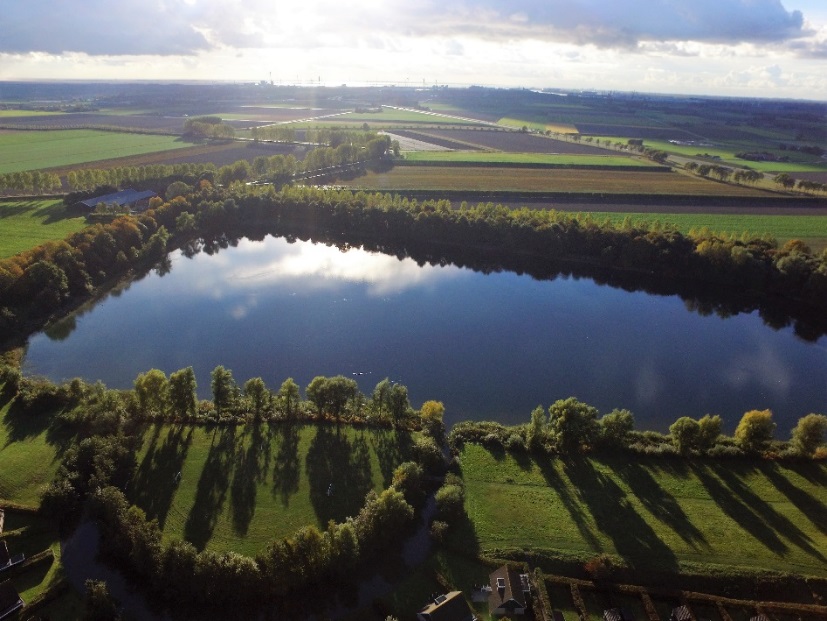  Identificeren van de concurrentieDe concurrenten worden aan de hand van verschillende gegevens geïdentificeerd. De onderzoekster krijgt een duidelijk beeld waar de recreatieterreinen gevestigd zijn, of er een recreatieplas aanwezig is, welke activiteiten er plaatsvinden, wat de populatiegrootte is en of het recreatieterrein vergelijkbaar is met het recreatieterrein Stelleplas. Overzicht van alle recreatieplassen in NederlandTabel : Recreatieplassen in Nederland Keuze van de concurrentenUit het identificeren van de concurrenten komen tien recreatieterreinen die vergelijkbaar zijn met recreatieterrein Stelleplas. Dit zijn:Kleine Rietplas’t Nije HemelriekHet KraaiennestIjzeren ManGroene HeuvelsMaarsseveens PlassenPlas LaaggravenBraakmanDe OldemeijerHet LageveldOm een beter beeld te krijgen van de tien recreatieterreinen die vergelijkbaar zijn met de Stelleplas, licht de onderzoekster de tien concurrerende recreatieterreinen hieronder verder uit. Kleine RietplasDe Kleine Rietplas beschikt over een strand met een ligweide, een restaurant en een snackbar. Ook bevindt zich er een klimrek, rootsbaan, skateboard baan, een Pannakooi en de bezoekers kunnen een kano huren (Drenthe, z.d.). Algemene informatie:Naam: Kleine RietplasAanwezigheid recreatieplas: JaPlaats: EmmenPopulatiegrootte: 107.417Activiteiten: Strand, kanoën, klimrek, skateboard baan, Pannakooi, uitkijktoren. 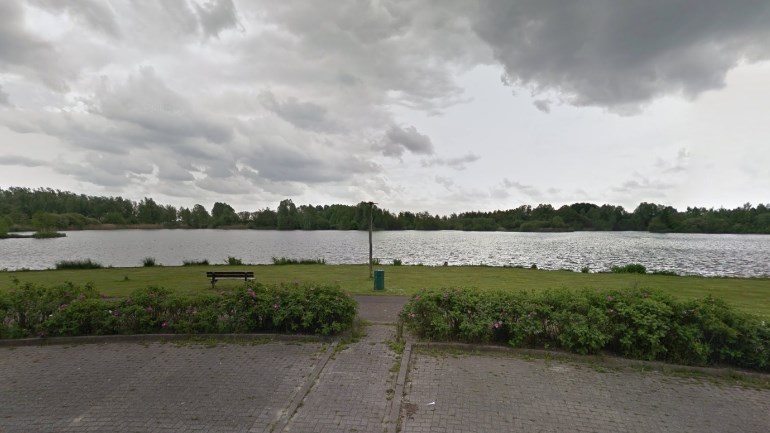 ’t Nije Hemelriek’t Nije Hemelriek is een zwemvijver. Aan de zwemvijver ligt een zandstrand en een speelweide met speel- en spartelplezier voor kinderen. Ook is het gebied geschikt voor een wandeling of een fietstocht en is er het Boomkroonpad gevestigd. Het Boomkroonpad is een spannend pad van 125 meter lang dat door de toppen van de bomen loopt (Staatsbosbeheer,z.d). Algemene informatie:Naam: ’t Nije HemelriekAanwezigheid recreatieplas: JaPlaats: GasseltePopulatiegrootte: 1.860 Activiteiten: Speelvijver, fietsen, wandelen, boomkroonpad, etc.  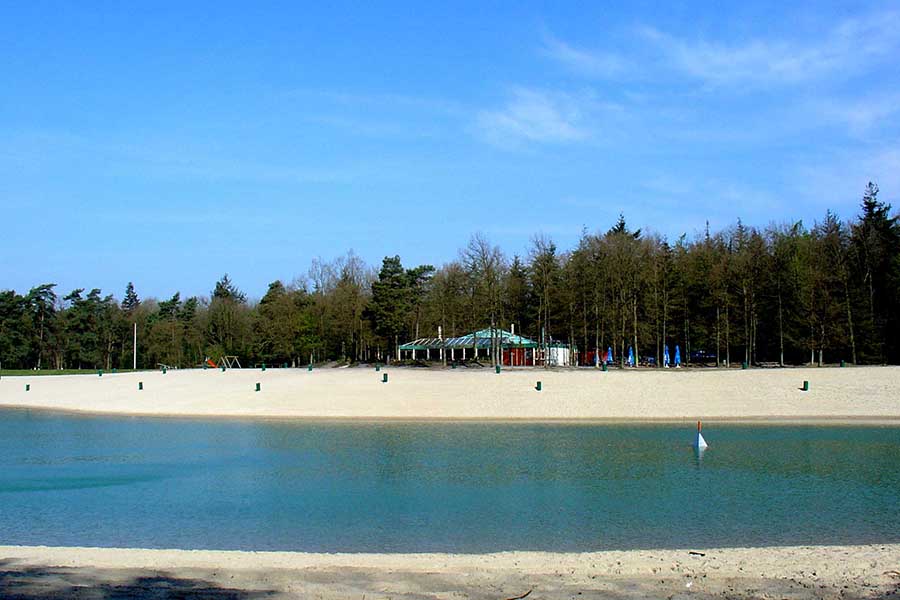 Het Kraaiennest Het Kraaiennest is een klein natuur- en recreatiegebied bestaande uit twee plassen. Het recreatiegebied wordt vooral gebruikt om de hond uit te laten. Er zijn geen voorzieningen om watersport te bedrijven (Midden-Delfland, 2017). Algemene informatie:Naam: Het KraaiennestAanwezigheid recreatieplas: JaPlaats: De LierPopulatiegrootte: 12.220Activiteiten: Hond uitlaten, zonnen, verder geen watersportvoorzieningen. 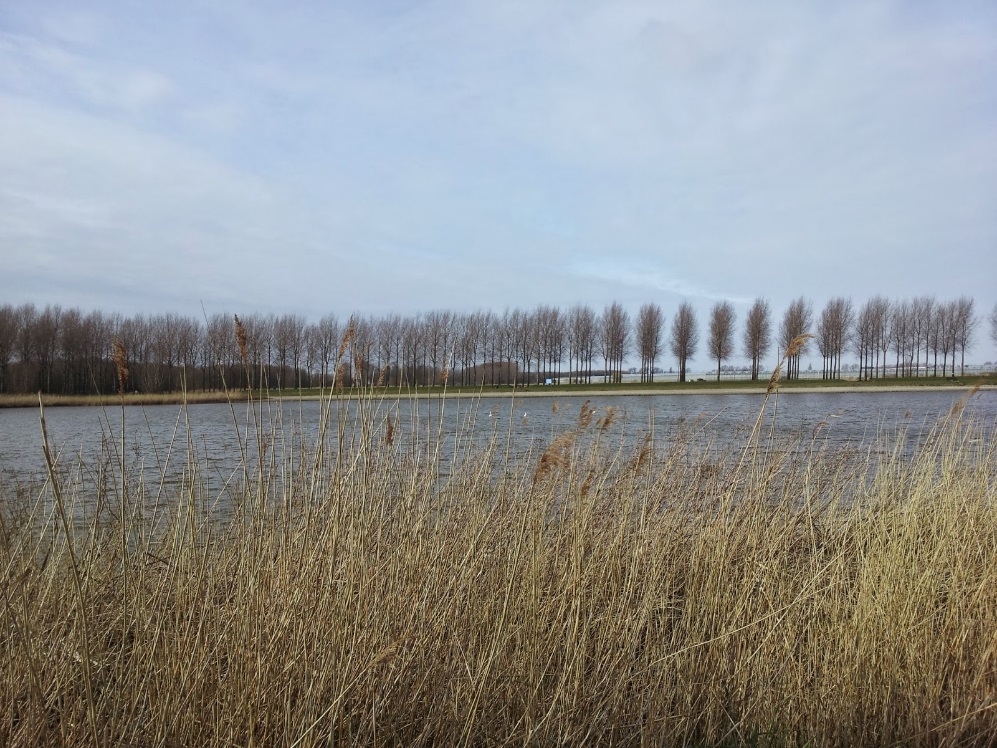 Ijzeren manDe Ijzeren man is het langste strand van Brabant en heeft allerlei mogelijkheden in strandrecreatie. Zij hebben onder andere attracties op het water, boten, waterfietsen, SUP’s, Frisbeegolf en een Pannakooi. De bezoekers van de Ijzeren man, kunnen net als bij de Stelleplas, een ronde rond de plas lopen (Ijzerenman, z.d.). Algemene informatie:Naam: Ijzeren manAanwezigheid recreatieplas: JaPlaats: Vught	Populatiegrootte: 26.183 Activiteiten: Buitensportterrein, waterfietsen, SUP’s, frisbeegolf, Pannakooi, vlotten. 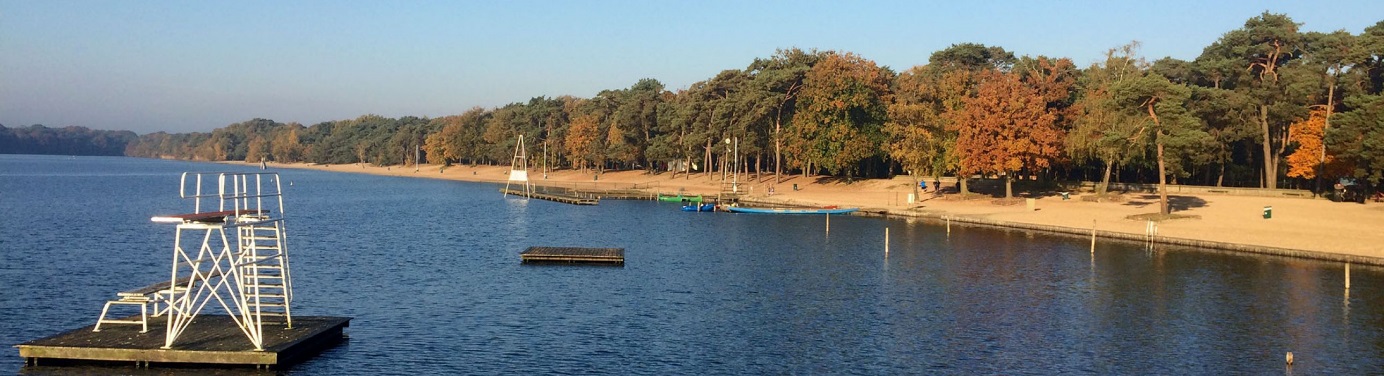 Groene HeuvelsRecreatiegebied Groene Heuvels is een zandstrand met ruime ligweiden en diverse voorzieningen. De activiteiten bij Groene Heuvels zijn onder andere wandelen, zwemmen, paintballen en een klimpark (Leisurelands, z.d.). Algemene informatie:Naam: Groene HeuvelsAanwezigheid recreatieplas: JaPlaats:	EwijkPopulatiegrootte: 3.785 Activiteiten: Zwemmen, wandelen, paintballen, klimpark. 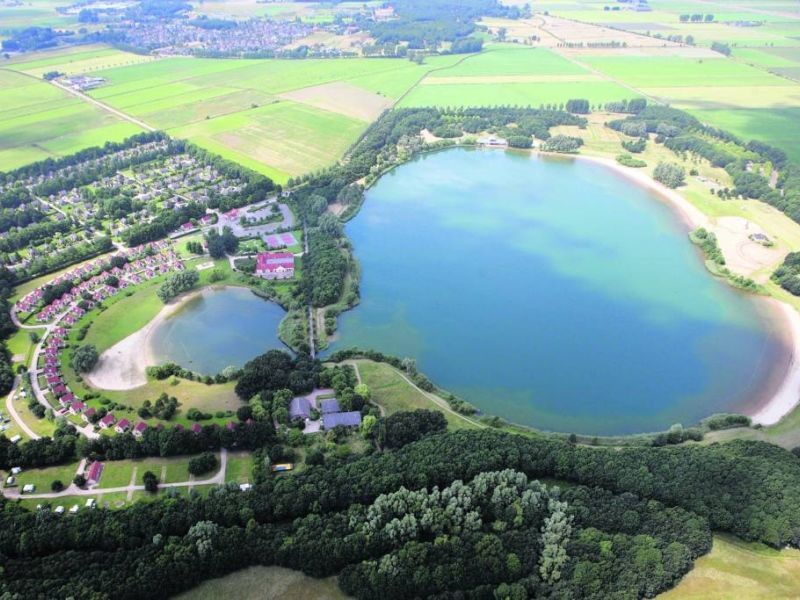 Maarsseveense plassenDe Maarsseveense Plassen is een uniek gebied voor recreatie, (water)sport en outdooractiviteiten. Er is onder andere een strandbad met een speeleiland en ruime ligweiden. Op de ligweiden staan nog vele speel- en klimtoestellen voor de kinderen (Recreatie Midden-Nederland, z.d.). Algemene informatie:Naam: Maarsseveense plassenAanwezigheid recreatieplas: JaPlaats:	MaarssenPopulatiegrootte: 64.450 Activiteiten: Zwemmen, vissen, waterspeeleiland, waterdoolhof. 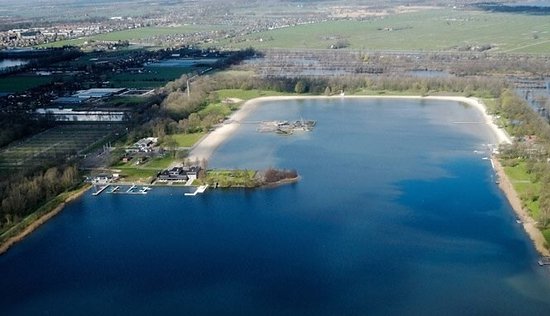 Plas LaagravenLaagraven is een terrein met twee plassen. Op het noordelijke terrein vinden er geen structurele activiteiten plaats. Op het zuidelijke terrein ligt Down Under, een unieke locatie met watersportmogelijkheden (Recreatie Midden-Nederland, z.d.). Algemene informatie:Naam: LaagravenAanwezigheid recreatieplas: JaPlaats:	Nieuwegein	Populatiegrootte: 61.868Activiteiten: Groepsactiviteiten, Down Under 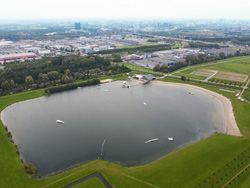 BraakmanBraakman is een speelbos van Staatsbosbeheer. Kinderen kunnen het klimtoestel beklimmen, hun eigen hut bouwen en kliederen bij de plas of de pomp. Ook kunnen de kinderen klimmen over de bomen die in het water liggen en dammen bouwen (Staatsbosbeheer, z.d.). Algemene informatie:Naam: BraakmanAanwezigheid recreatieplas: JaPlaats:	Biervliet	Populatiegrootte: 1.240Activiteiten: Klimtoestellen, hutten bouwen, dammenbouwen.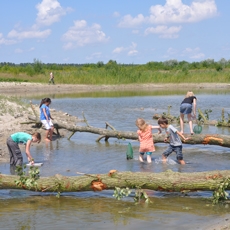 De OldemeijerDe Oldemeijer is een speelvijver in Hardenberg. Rond het meer ligt een strand. In het midden van het meer ligt een eilandje waar de bezoekers naar toe kunnen zwemmen. Dit eiland is ook door middel van een bruggetje te bereiken (Staatsbosbeheer, z.d.). Algemene informatie:Naam: De OldemeijerAanwezigheid recreatieplas: JaPlaats:	Hardenberg	Populatiegrootte: 60.211Activiteiten: Speelvijver, eilandje, wandelen, fietsen. 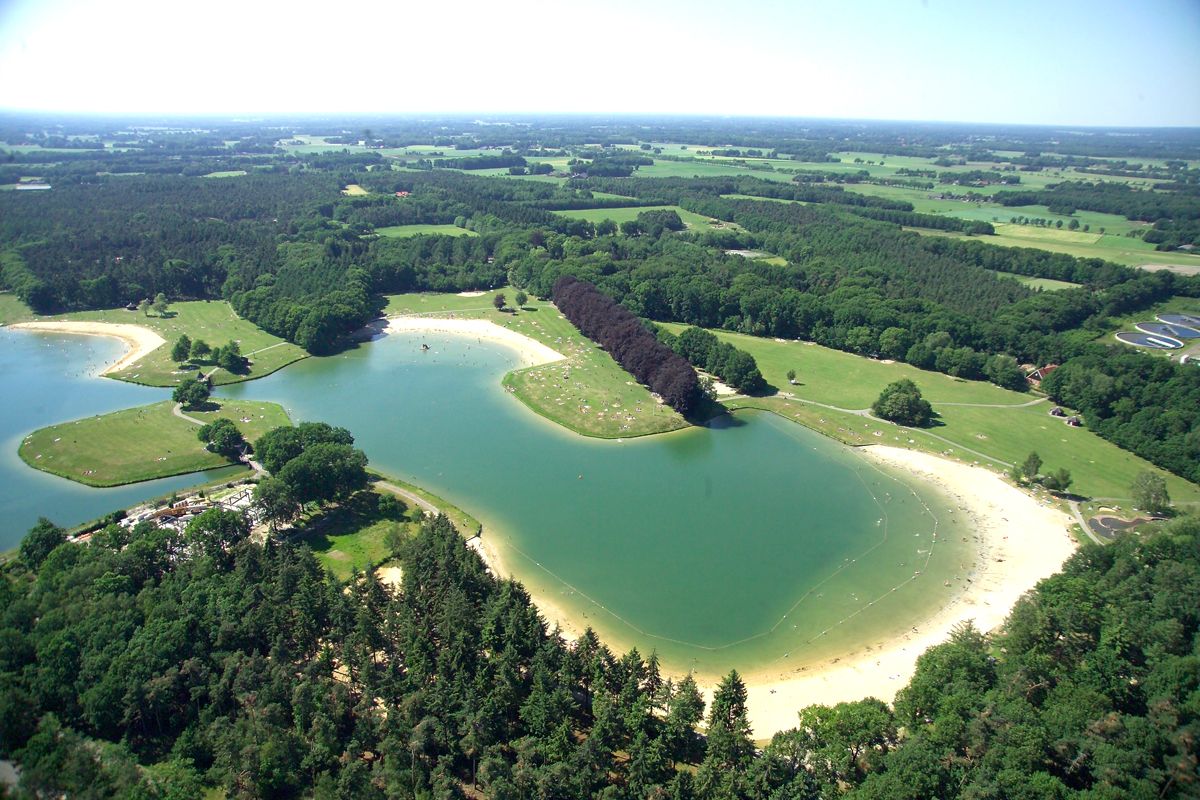 Het Lageveld Het Lageveld is een recreatieplek, met waterpret, sportieve uitspattingen en een indrukwekkende natuur. Op het Lageveld bevindt zich een evenemententerrein waar kleine en grote evenementen kunnen plaatsvinden. Ook is er een peuter- en kleuterbad en is er een speelbos voor de kinderen. Algemene informatie:Naam: Het LageveldAanwezigheid recreatieplas: JaPlaats: Wierden		Populatiegrootte: 24.225 Activiteiten: Speelbos, wandelen, fietsen, flyboarden, peuterbad, kleuterbad.   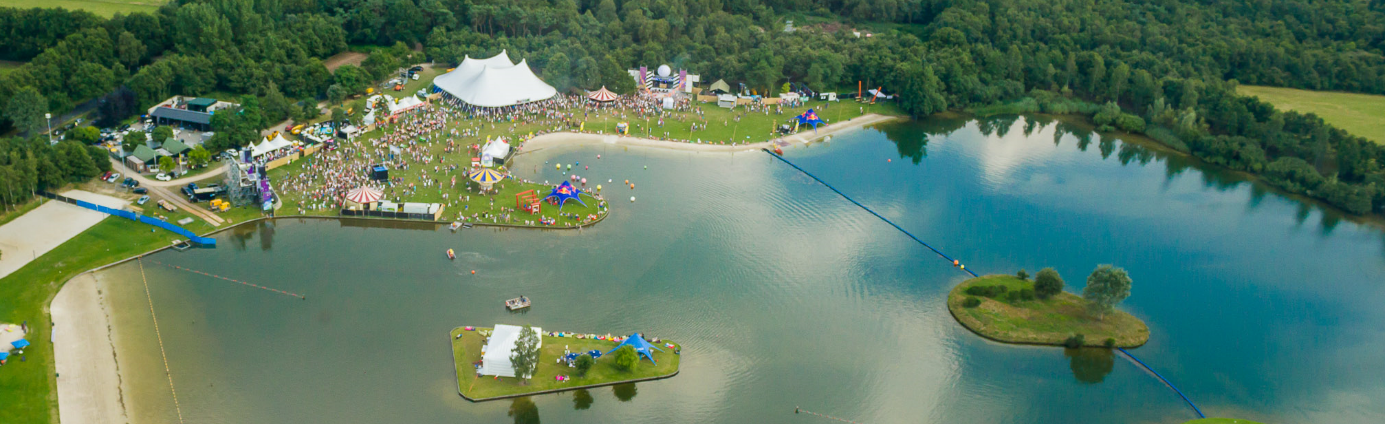 Figuur 18: Het Lageveld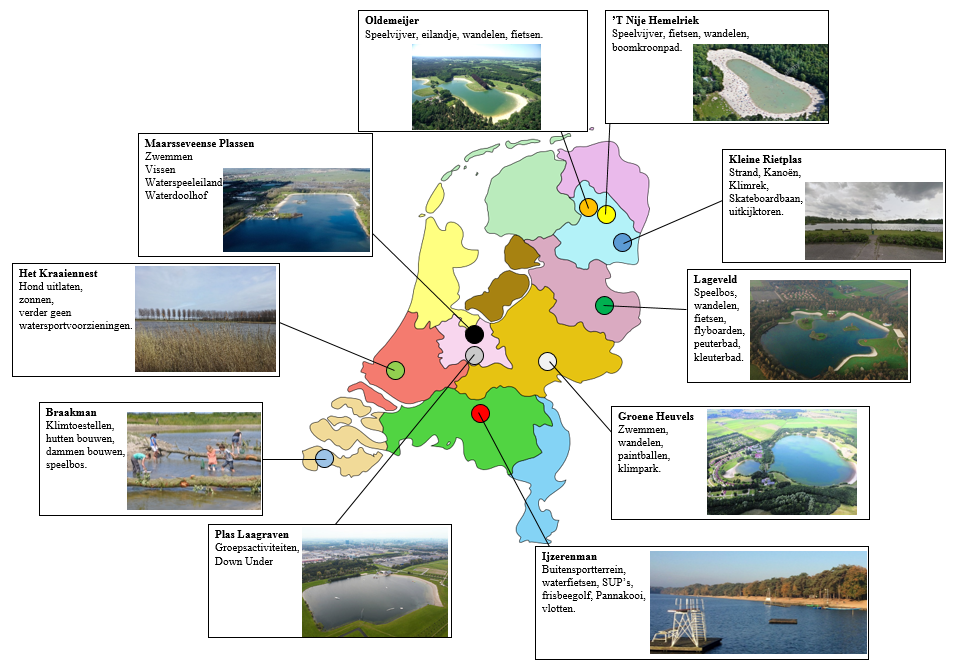 Geografisch overzicht recreatieplassenSuccesbepalende factoren in de marktDe succesbepalende factoren waar de onderzoekster rekening mee houdt in dit onderzoek zijn:- Locatie- Oppervlakte van de recreatieplas- ActiviteitenAan de succesbepalende factoren is een cijfer gegeven. Het cijfer één heeft de laagste weging en het cijfer vijf heeft de hoogste weging. De puntenverdeling is bepaald door de onderzoekster. Dit is op basis van de beschikbare informatie die over de recreatieterreinen te verkrijgen is. Als het recreatieterrein een vijf scoort, ligt het succesbepalende factor dichtbij de Stelleplas. De succesbepalende factoren met de puntenverdeling is zichtbaar bij stap 6. Sterkte en zwakte analyse van de concurrentenOm de sterke en zwakke punten van de concurrenten in kaart te brengen, heeft de onderzoekster de succesbepalende factoren in kaart gebracht. Voor dit onderzoek zijn drie succesbepalende factoren van toepassing die ook gelden voor recreatieterrein Stelleplas. In tabel 5 is de sterkte en zwakte analyse van de concurrenten weergegeven. Tabel : Sterkte en zwakte analyseUit bovenstaande analyse blijkt dat het recreatieterrein ’t Nije Hemelriek de grootste concurrent is voor recreatieterrein Stelleplas. ’t Nije Hemelriek ligt net als de Stelleplas in een plaats met weinig inwoners. Ook is deze recreatieplas ongeveer net zo groot als de Stelleplas en bieden zij activiteiten aan die goed implementeerbaar zijn bij de Stelleplas. Deze punten hebben ertoe geleid dat ’t Nije Hemelriek de grootste concurrent is voor de Stelleplas. ConclusieUit de concurrentenanalyse is gebleken dat er veel recreatieterreinen in Nederland gevestigd zijn. Wanneer de onderzoekster criteria aan het onderzoek toevoegt, zijn tien recreatieterreinen concurrenten voor recreatieterrein Stelleplas. De criteria die de onderzoekster heeft gehanteerd, is:- Grootte van de plas;- Populatiegrootte van de plaats waar het recreatieterrein gevestigd is;- Activiteiten die implementeerbaar zijn bij recreatieterrein Stelleplas.Voor de sterkte en zwakte analyse van de concurrenten heeft de onderzoekster een puntenweging gehangen aan de criteria. Dit heeft een duidelijk overzicht gegeven van de belangrijkste concurrenten van recreatieterrein Stelleplas. Deze concurrenten zijn:’t Nije HemelriekHet LageveldMaarsseveense PlassenBovenstaande recreatieterreinen zijn het meest vergelijkbaar met recreatieterrein Stelleplas. Naast het in kaart brengen van de concurrenten, was de onderzoekster ook benieuwd naar de marktpositie van de recreatieterreinen. Met behulp van het onderzoek kan er geconcludeerd worden dat de meest voorkomende marktstrategie ‘productontwikkeling’ is. De recreatieterreinen willen allen graag door blijven groeien en dit doen zij door nieuwe activiteiten toe te voegen aan hun bestaande aanbod. Zo heeft ’t Nije Hemelriek het boomkroonpad toegevoegd aan het activiteitenaanbod. Dit pad zorgt ervoor dat het recreatieterrein aantrekkelijk blijft voor dagrecreanten, omdat het voor meerdere doelgroepen gebruikt kan worden en het een nieuw soort activiteit is. Het recreatieterrein Lageveld hanteert dezelfde marktstrategie. Het product wat bij dit recreatieterrein vernieuwend is, zijn de verschillende festivals die daar georganiseerd worden. Naar aanleiding van deze gegevens kan de onderzoekster concluderen dat de marktstrategie ‘productontwikkeling’ de juiste keuze zal zijn voor recreatieterrein Stelleplas. 4.3 De implementatie van vrijetijdsactiviteiten In deze paragraaf worden de resultaten weergegeven die behoren bij deelvraag drie. De resultaten worden per topic behandeld. De topics zijn: vrijetijdsactiviteiten, recreatieterreinen, doelgroep en aantrekkelijkheid. VrijetijdsactiviteitenDe meerderheid van de respondenten heeft aangegeven dat het belangrijk is dat er meer activiteiten komen op en rond de Stelleplas. Op de vraag welke recreatieve mogelijkheden de Stelleplas biedt, hebben de respondenten verschillende antwoorden gegeven. Hieronder zijn de citaten over de recreatieve mogelijkheden geciteerd. ‘Op het water moet er wel iets komen. Suppen bijvoorbeeld. Het hoeft niet spectaculair te zijn, als ze maar iets kunnen doen.’ (Respondent 4) ‘Als je hier een soort van waterspeeltuin kan organiseren en een aantal toestellen kan neerzetten voor de mensen dan denk ik dat je basis goed is.’ (Respondent 6) ‘Een uitkijkpost met een beetje beleving is ook een optie.’ (Respondent 6) Naast de recreatieve mogelijkheden die de Stelleplas biedt, is er ook benoemd dat sport en bewegen voor de gezondheid de komende jaren fors zal toenemen (respondent 15). Naast het gezond bewegen zijn ook steeds meer mensen bezig met gezonde voeding. Als je dit wil verwerken in het concept voor de Stelleplas, dan moeten de omgeving en de activiteiten leiden tot gezond gedrag (respondent 10). Ook is de festivalisering een belangrijk iets. Steeds meer festivals worden georganiseerd bij recreatieplassen. Hier ligt dan ook een mogelijkheid voor de Stelleplas (Gerard van Keken). Verder is het van belang dat de activiteiten die op en rond de Stelleplas komen een jaar over patroon krijgen zodat de investering sneller terugverdiend kan worden. Dit zal ook een positief effect hebben op de stakeholders van de Stelleplas. (Respondent 11)   Tot slot is het noodzakelijk dat de activiteiten ook individueel beoefend kunnen worden. Het individuele van de sport komt steeds meer en mensen willen graag op eigen initiatief activiteiten uitvoeren (Respondent 12). Een perfecte aanvulling hieraan om de mensen te blijven motiveren is bijvoorbeeld een interactieve app. Een overzicht van alle associaties die de respondenten noemden bij de topic ‘vrijetijdsactiviteiten’, is te zien in figuur 20.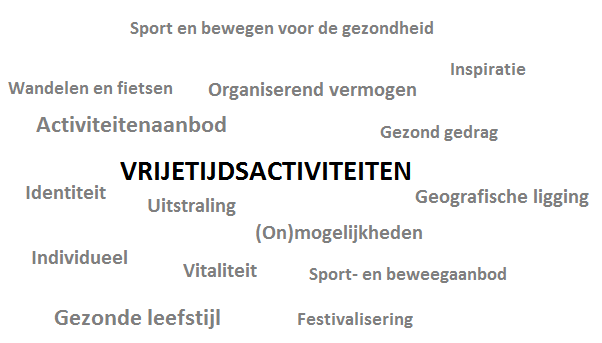 Figuur 20: Associaties bij de topic vrijetijdsactiviteitenRecreatieterreinenEen opmerking die vaker is genoemd bij de interviews is de mogelijkheid tot een bijzondere overnachtingsplaats. Deze overnachtingsplaats zou op of rond de Stelleplas geplaats kunnen worden. Volgens Gerard van Keken past een bijzondere overnachtingsplaats goed binnen Borsele, omdat de gemeente Borsele meerdere bijzondere overnachtingsplaatsen heeft. De volgende citaat geeft ook weer wat het belang van een bijzondere overnachtingsplaats is bij de Stelleplas:‘Een BOP is voor mij belangrijk omdat het een aantrekkingskracht heeft tot de andere recreatieve gasten en in de praktijk komt het er zo op neer dat de BOP altijd verhuurd is en daardoor ga je je andere eenheden ook verhuren. Hoe die BOP eruit ziet, moet passen bij wat wij hier gaan ontwikkelen’ (Respondent 3).Naast de verblijfsrecreatie is de Stelleplas geschikt voor dagrecreatie. Volgens respondent 15 moet er drie keer per jaar een festival plaatsvinden bij de Stelleplas waarin zowel inwoners als bezoekers dit unieke feest beleven. Op deze manier kunnen dagrecreanten kennis maken met de Stelleplas. Naast de dagrecreatie rond de Stelleplas, zien de respondenten ook mogelijkheden voor recreatie op de Stelleplas. Volgens respondent 6 zijn er bijvoorbeeld ook waterfietsen die niet uitnodigen om het water in te springen. Een eilandje in het midden met een trekvlot is ook een goede mogelijkheid. Een overzicht van alle associaties met het begrip ‘recreatieterreinen’ zijn zichtbaar in figuur 21. 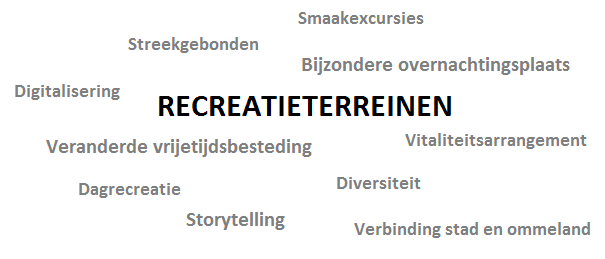 Figuur 21: Associaties bij de topic recreatieterreinenDoelgroep
Uit de interviews is gekomen dat er veel dagjes mensen komen naar Zuid-Beveland (Respondent 10). De verblijfsrecreatie vindt vooral plaats in Noord-Beveland waardoor de andere Bevelandse gemeenten kunnen profiteren van de toeristen die op pad gaan. Daar kan je dus alleen maar gebruik van maken. Ook is er uit onderzoek gebleken dat de mensen uit gemeente Borsele het prachtig zouden vinden als er een extra voorziening aangekleed is voor hun (Respondent 15).Verder geven verschillende respondenten aan dat er niet alleen inwoners van de gemeente Borsele naar het gebied kunnen komen. Ook de inwoners van Zeeland zijn bereid naar dit gebied te komen als er voldoende activiteiten zijn en er iets te beleven is. Respondent 12 zegt hierover:‘Volgens mij is het ook zo dat het voor de inwoners van Zeeland is. Dat is ook een beetje de insteek, want men is echt wel bereid om vanuit Walcheren deze kant op te komen.’ In figuur 22 zijn alle associaties van de respondenten bij het begrip ‘doelgroep’ zichtbaar. 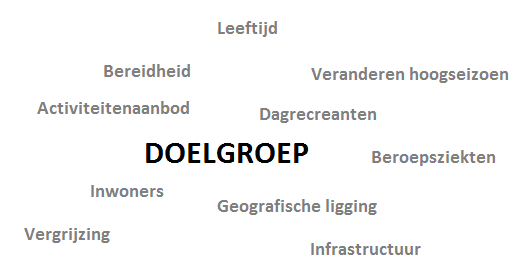 Figuur 22: Associaties bij de topic doelgroepAantrekkelijkheidWaar alle respondenten unaniem mee eens zijn, is het feit dat de kwaliteit van het recreatieterrein goed moet zijn. Onderstaande citaten geven dit belang goed weer:‘Genoeg waarmee je iets kan, maar alles wat je doet, moet kwaliteit houden. Als ik hier loop en ik zie die steigertjes dan schieten de tranen in mijn ogen.’ (Respondent 13)‘Als je toeristisch iets maakt, dan moet het er goed uitzien.’ (Respondent 5)‘Wij zien echt de Stelleplas als; kijk daar moeten wij de kwaliteit leveren.’ (Respondent 12)Naast de kwaliteit is de juiste identiteit van groot belang. Tijdens de interviews noemen de respondenten meerderen aspecten die passen bij de identiteit van de Stelleplas. De volgende citaten geven aspecten aan die passen bij de identiteit van de Stelleplas:‘Evenementen zijn denk ik onderdeel van de kracht van de Stelleplas.’ (Respondent 1)‘De insteek van de ontwikkeling van de Stelleplas is dat je dingen gaat doen die je altijd kan doen.’ (Respondent 3). ‘Het tonen van de kwaliteit die de gemeente heeft, zal al een deel van je identiteit kunnen zijn.’ (Respondent 15)De respondenten geven ook aan dat de activiteiten moeten passen binnen de identiteit van het gebied. Volgens Respondent 6 moet het aanbod aanvullend zijn. Respondent 8 vindt dat het aanbod onderscheidend moet zijn.Wat meerdere respondenten ook hebben aangegeven bij de interviews is dat recreatieterrein Stelleplas de mogelijkheid biedt als vertrekpunt te fungeren. De uitspraak van Respondent 15 geeft dit mooi weer:‘Een centraal vertrek punt kan hier voor heel veel activiteiten zijn, omdat je andere voorzieningen hebt die mensen graag hebben.’ Alle associaties die bij het begrip ‘aantrekkelijkheid’ genoemd zijn, zijn zichtbaar in figuur 23.   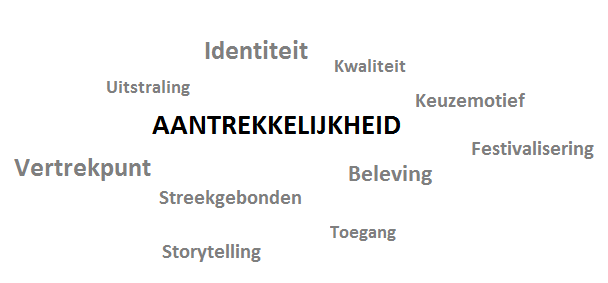 Figuur 23: Associaties bij de topic aantrekkelijkheid5. DISCUSSIEIn dit hoofdstuk wordt er gereflecteerd op de onderzoeksresultaten met de theorie en op het onderzoeksproces. Als eerste worden de resultaten per deelvraag vergeleken met de gehanteerde theorieën die benoemd zijn in het theoretisch kader. Opeenvolgend wordt er gereflecteerd op het onderzoeksproces. 5.1 Reflectie onderzoeksresultaten met de theorie 5.1.1 De factoren op macroniveau op het gebied van vrijetijdsactiviteiten voor dagrecreantenOp grond van het DESTEP-model duiden de macro factoren op een behoorlijke potentie voor recreatieterrein Stelleplas. Voorafgaand aan het onderzoek had de onderzoekster vernomen dat de DESTEP-analyse een geschikte analyse is om op macroniveau de niet beïnvloedbare elementen in kaart te brengen. Echter heeft de onderzoekster waargenomen dat uit de resultaten een onderscheid gemaakt kan worden in de niet beïnvloedbare factoren en de mogelijke beïnvloedbare factoren. Als er gekeken wordt naar de ecologische macro factoren heeft de onderzoekster waargenomen dat deze factoren mogelijk beïnvloedbaar zijn. Zo kan de kwaliteit van de leefomgeving gewaarborgd worden door het terrein goed te onderhouden. Ook kan er een verbinding gemaakt worden met de stad door een fysieke natuurpoort aan het begin van het terrein te plaatsen. Ook de politieke macro factor ‘privatisering’ is mogelijk beïnvloedbaar. Steeds meer gemeenten nemen afstand van hun recreatieplassen. Aangezien de initiatiefgroep meerdere onderzoeken heeft uitgevoerd en grote belangen heeft bij de ontwikkeling van het gebied is het niet uitgesloten deze factor niet gaat plaatsvinden in de gemeente Borsele. Deze factor kan dus onbewust beïnvloed worden. De onderzoekster heeft tijdens haar onderzoek waargenomen dat enkele factoren mogelijk wel beïnvloedbaar zijn. Of deze macro factoren daadwerkelijk beïnvloedbaar gaan worden, moet blijken na de implementatie van de vrijetijdsactiviteiten. 5.1.2 Het aanbod en de aantrekkelijkheid van concurrerende recreatieterreinenVoorafgaand aan het onderzoek heeft de onderzoekster gekozen voor het stappenplan van Muilwijk. Tijdens de uitvoering van dit stappenplan is de onderzoekster tegen enkele problemen aangelopen. Dit komt door het feit dat niet alle recreatieterreinen een duidelijke structuur volgen en weinig informatie tot hun beschikking hebben. Verder is het van de onderzoekster een goede keuze geweest om alleen de directe concurrenten te onderzoeken. Hierdoor vielen veel recreatieterreinen af en kon de onderzoekster werken met alleen de concurrerende recreatieterreinen van recreatieterrein Stelleplas. Uit de theorie bleek dat het uitvoeren van een concurrentenanalyse de mogelijkheid geeft tot het identificeren van de aantrekkelijkheid van de markt waarin de onderneming actief is. Aangezien de informatie over de recreatieterreinen beperkt was, had de onderzoekster in eerste instantie een onduidelijk beeld over de aantrekkelijkheid. Om dit op te lossen, heeft de onderzoekster het Ansoff model toegevoegd aan de concurrentenanalyse. Dit model identificeert de marktbeslissingen van de organisaties en formuleert vier strategieën waarmee de organisatie kan groeien. Dankzij het Ansoff model heeft de onderzoekster een duidelijker beeld gekregen van de aantrekkelijkheid van de markt en kan voor recreatieterrein Stelleplas nu een betere keuze van de marktstrategie maken. 5.1.3 De implementatie van vrijetijdsactiviteitenOm de implementatie van vrijetijdsactiviteiten te onderzoeken, heeft de onderzoekster gebruik gemaakt van de vier kernbegrippen. Gedurende het onderzoek heeft de onderzoekster ervaren dat de definitie van het kernbegrip ‘vrijetijdsactiviteiten’ niet in zijn geheel alle vrijetijdsactiviteiten omvat. Het NBTC-NIPO hanteert een vrijetijdsactiviteit als een (dag)recreatieve activiteit waarbij men minimaal een uur van huis is. De onderzoekster heeft tijdens het onderzoek waargenomen dat er ook andere vrijetijdsactiviteiten zijn die geen uur duren. Denk bijvoorbeeld aan een rondje hardlopen van 30 minuten. Dit is ook een vrijetijdsactiviteit. De definitie van een vrijetijdsactiviteit had achteraf scherper geformuleerd kunnen worden.In de literatuur wordt onderscheid gemaakt in verschillende uithuizige vrijetijdsactiviteiten (Vermeulen et al., 2017). Voor dit onderzoek is gekozen alleen het type vrijetijdsactiviteit ‘sport’ en ‘(buiten)recreatie’ te onderzoeken. Tijdens het onderzoek vernam de onderzoekster dat het gezondheidsaspect steeds een belangrijkere rol gaat spelen bij recreanten. Dit aspect was in eerste instantie niet meegenomen in het onderzoek. Om deze informatie toch mee te nemen in het onderzoek, is deze informatie gekoppeld aan het type vrijetijdsactiviteiten ’(buiten)recreatie’. Om de aantrekkelijkheid van een gebied in kaart te brengen, heeft de onderzoekster het begrip onderverdeeld in het imago en de identiteit. Tijdens de uitvoering van het onderzoek kwam de onderverdeling goed van pas, omdat er nu informatie over beide aspecten werd verzameld. Als de onderzoekster geen onderverdeling had toegepast, was de kans aanwezig dat er over een aspect te weinig informatie verkregen werd. Om inzicht te krijgen in de (on)balans tussen het imago en de identiteit, is er gekozen om de Corporate Identity mix te hanteren. Voor dit onderzoek kon niet de huidige identiteit en imago onderzocht worden, omdat het project nog geïmplementeerd moet worden. Wel kon de onderzoekster het model gebruiken om de informatie over beide factoren inzichtelijk te maken. 5.2 Reflectie van het onderzoeksprocesVanaf het begin van mijn stage zag ik mijn onderzoek als een grote uitdaging. Omdat ik weinig kennis had over het onderwerp, had ik moeite bij het kiezen van de juiste onderzoeksmethouden en -instrumenten. In eerste instantie had ik gekozen om kwantitatief onderzoek te doen naar de wensen en behoeften van dagrecreanten. Na gesprekken met Robert-jan Provoost, Gerard van Keken en Jolanda van de Kasteele heb ik de keuze gemaakt om toch te kiezen voor kwalitatief onderzoek, omdat ik daarmee de juiste informatie kon verzamelen. Achteraf vind ik dat dit een goede keuze is geweest. Door middel van de interviews hebben de respondenten hun expertise kunnen delen en heb ik veel nuttige informatie verzameld. De interviews zorgden er ook voor dat er dieper werd ingegaan om de verschillende onderwerpen.  Om deelvraag twee te beantwoorden, had ik gekozen om een concurrenten- en een SWOT-analyse te gebruiken. Omdat de concurrentenanalyse minder informatie opleverde over de sterkten en zwakten van de recreatieterreinen, kon ik geen valide SWOT-analyse samenstellen waardoor ik de keuze heb gemaakt deze uit mijn onderzoek te halen.  Dit vind ik persoonlijk een goede keuze, omdat de producten betrouwbaar en valide moeten zijn en dit kon ik bij de SWOT-analyse niet garanderen.Voor deelvraag drie ging ik in eerste instantie alleen het groepsinterview uitvoeren. Omdat Gerard van Keken enkele individuele interviews had opgenomen in zijn onderzoek naar de visie ontwikkeling van het recreatieterrein, heb ik de keuze gemaakt deze ook toe te voegen aan mijn onderzoek. Aangezien ik weinig ervaring had met het uitvoeren van interviews en weinig kennis had over het onderwerp, hebben Gerard en ik samen de topiclijst met vragen samengesteld. Het interview zelf is uitgevoerd door Gerard van Keken waarbij ik aantekeningen maakte en vragen stelde waar ik dat nodig vond. Dankzij deze verdeling heb ik meer informatie kunnen verzamelen voor mijn onderzoek en heb ik veel kunnen leren van Gerard. Het schrijven van de discussie vond ik een lastig onderdeel van mijn scriptie. De literatuur uit mijn theoretisch kader was sturend voor mijn onderzoek en daarmee ook voor mijn resultaten. Dit komt omdat mijn literatuur bestond uit de theoretische uitleg van modellen wat ervoor zorgde dat ik mijn resultaten moeilijk kan vergelijken met de theorie, omdat de theorie niet bestond uit eerder onderzochte resultaten. Bij een volgend onderzoek zou ik dit probleem uit de weggaan door eerder onderzochte resultaten toe te voegen aan mijn theoretisch kader.  6. CONCLUSIESIn dit hoofdstuk wordt de conclusie van het onderzoek beschreven. Met behulp van de resultaten van het onderzoek worden de deelvragen en hoofdvraag beantwoord. 6.1 Wat zijn de factoren op macroniveau die van invloed zijn op vrijetijdsactiviteiten voor de dagrecreant?Uit de resultaten van de DESTEP-analyse is gebleken dat er verschillende factoren van invloed zijn op vrijetijdsactiviteiten. Een factor dat hier de komende jaren invloed op gaat hebben, is de toenemende vergrijzing van de Nederlandse bevolking. Dit heeft als gevolg dat er meer spreiding zal zijn van recreatieactiviteiten over de gehele week en van vakanties over het jaar. Een tweede factor wat van invloed zal zijn op vrijetijdsactiviteiten voor de dagrecreant, is de beleveniseconomie. Recreanten hechten meer waarden aan verhalen en belevenissen en willen iets unieks ervaren. Grootschalige en eenmalige belevenissen veranderen naar intieme ervaringen. Ook waren de ervaringen eerst gericht op het individu, maar in de toekomst zal het groepsgevoel belangrijker zijn. De beleving die de recreanten gaan verlangen, moet aansluiten op hun Leisure leefstijl. De meest voorkomende Leisure leefstijl van dagrecreanten is ‘gezellig lime’. Dagrecreanten in deze leefstijl houden van gezelligheid en sportiviteit. Waar de komende jaren ook meer aandacht voor gaat zijn in Zeeland, is het gezondheidstoerisme. Mensen willen actief bezig zijn met gezonde voeding, bewegen en sporten en dit willen zij ook tijdens een dagje weg. Recreatieterrein Stelleplas kan hier goed op inspelen door activiteiten gericht op vitaliteit aan te bieden en de activiteiten te koppelen aan gezonde voeding bij de brasserie. Naast de genoemde factoren, speelt digitalisering ook een grote rol. Nieuwe technologieën worden gekoppeld aan vrijetijdsactiviteiten wat ervoor zorgt dat dagrecreanten zelf hun uitstapje op maat kunnen samenstellen. Bovenstaande factoren komen uit de DESTEP-analyse en zijn allen van toepassing op recreatieterrein Stelleplas. Als het huidige probleem opgelost gaat worden, wat betekent dat er activiteiten geïmplementeerd worden op en rond de Stelleplas, moet er rekening gehouden worden met de genoemde factoren. Deze factoren spelen momenteel in de Nederlandse samenleving en zullen bijdragen aan het succesvol oplossen van het probleem. 6.2 Wat doen concurrerende recreatieterreinen in Nederland om hun gebied aantrekkelijk te maken?Uit de concurrentenanalyse is gebleken dat er veel verschillende soorten recreatieterreinen gevestigd zijn in Nederland. De verschillende recreatieterreinen zijn beoordeeld op de criteria locatie, oppervlakte recreatieplas en activiteitenaanbod. Deze criteria heeft geleid tot drie directe concurrenten voor recreatieterrein Stelleplas, namelijk ’t Nije Hemelrijk, Het Lageveld en Maarsseveense Plassen. Om aantrekkelijk te blijven voor de bezoekers, zijn de recreatieterreinen genoodzaakt hun activiteiten door te blijven ontwikkelen. De recreatiesector is erg beïnvloedbaar door de trends en ontwikkelingen wat leidt tot andere keuzemotieven van de dagrecreanten. Door dit gegeven hebben de meeste recreatieterreinen de marktstrategie ‘productontwikkeling’. Dit houdt in dat zij aan hun bestaande activiteitenaanbod nieuwe activiteiten toevoegen om aantrekkelijk te blijven voor de dagrecreanten.  Met de gegevens uit de concurrentenanalyse kan geconcludeerd worden dat recreatieterrein Stelleplas de marktstrategie ‘productontwikkeling’ moet gaan hanteren. Het bestaande activiteitenaanbod van de Stelleplas moet aangevuld worden met nieuwe vrijetijdsactiviteiten die nog niet in de regio aanwezig zijn.  6.3 Waarmee moet recreatieterrein Stelleplas rekening houden bij de implementatie van vrijetijdsactiviteiten? De implementatie van vrijetijdsactiviteiten hangt af van een aantal factoren. Deze factoren komen voort uit de kernbegrippen van het onderzoek. Als er gekeken wordt naar resultaten uit de interviews moet er bij de implementatie rekening worden gehouden met de volgende factoren:Activiteiten op het water zijn erg gewild en zullen meer dagrecreanten trekken naar het gebied. Aangezien zwemmen verboden is, moet er gekeken worden naar activiteiten die niet uitnodigen om het water in te springen; De basis moet goed zijn. Dit betekent dat je een aantal structurele activiteiten moet implementeren met daarbij losse evenementen;Er moet beleving zijn bij de activiteiten;Het gezondheidstoerisme gaat de aankomende jaren flink groeien;Festivals bij een recreatieplas trekken veel bezoekers;Het activiteitenaanbod moet een jaar over patroon hebben;De activiteiten moeten individueel beoefend kunnen worden;Er moet een mogelijkheid zijn voor een bijzondere overnachtingsplaats;Inwoners vanuit heel Zeeland kunnen naar het gebied komen;De activiteiten en voorzieningen moeten van hoge kwaliteit zijn;De Stelleplas moet de juiste identiteit uitstralen;De activiteiten moeten passen binnen de identiteit van het gebied;Het aanbod moet aanvullend zijn;Het recreatieterrein moet fungeren aan vertrekpunt. Deze factoren worden, samen met de overige resultaten van het onderzoek, verwerkt in een checklist. Deze checklist zorgt ervoor dat de onderzoekster een duidelijk beeld krijgt welke vrijetijdsactiviteiten het recreatieterrein Stelleplas aantrekkelijker maken. 6.4 Met welke vrijetijdsactiviteiten kan het recreatieterrein Stelleplas aantrekkelijker gemaakt worden voor de dag recreant? Voor het beantwoorden van de centrale vraag van het onderzoek, moest de onderzoekster de resultaten uit de deelvragen samenvoegen. De resultaten zijn samengevoegd in een checklist. Deze checklist geeft een duidelijk beeld welke vrijetijdsactiviteiten voldoen aan de factoren die ervoor zorgen dat recreatieterrein Stelleplas aantrekkelijker wordt. De factoren die zijn weergegeven in de checklist komen uit de resultaten van alle drie de deelvragen. De vrijetijdsactiviteiten komen uit deelvraag drie. De checklist is opgenomen in bijlage 8.Door middel van de checklist kan geconcludeerd worden dat er meerdere activiteiten mogelijk zijn om te implementeren op en rond de Stelleplas. Bij deze implementatie zijn enkele factoren extra van belang. Om recreatieterrein Stelleplas aantrekkelijk te maken voor dagrecreanten, is het van belang dat er meer structurele activiteiten worden geïmplementeerd die het gehele jaar beoefend kunnen worden. Ook is het van belang dat de activiteiten individueel beoefend kunnen worden. Activiteiten die hiervoor in aanmerking komen zijn het bootcampparcours, uitkijkpost en smaakexcursies. Echter is het uit het onderzoek gebleken dat de activiteiten moeten passen binnen de identiteit van het recreatieterrein. Omdat de identiteit van het gebied nog onbekend is voor de onderzoekster, kunnen de vrijetijdsactiviteiten nog niet definitief gekozen worden. Wanneer het onderzoek van Gerard van Keken afgerond is, is dit wel mogelijk voor de onderzoekster. Als de onderzoeken gecombineerd worden, kan de onderzoekster kijken welke vrijetijdsactiviteiten passen binnen de gekozen identiteit. Als de onderzoekster nu definitief de vrijetijdsactiviteiten aanbeveelt aan de organisatie, loopt de organisatie een grote kans dat de activiteiten niet passen bij het terrein. Om deze reden kiest de onderzoekster ervoor nog geen definitieve keuze te maken en de visie ontwikkeling van het terrein af te wachten. 7. AANBEVELINGEN Vanuit de in hoofdstuk 6 genoemde conclusies zijn er aanbevelingen opgesteld. De aanbevelingen zijn uitgewerkt op basis van de resultaten en de praktijk. De aanbevelingen moeten bijdragen aan het oplossen van het probleem van Vakantiepark Hof van Zeeland. Naar aanleiding van de resultaten van het onderzoek, kunnen de volgende aanbevelingen beschreven worden:Het koppelen van de visie ontwikkeling van Gerard van Keken aan het uitgevoerde onderzoek.Uit de interviews is naar voren gekomen dat de activiteiten moeten passen binnen de identiteit en het imago van het recreatieterrein. Omdat het recreatieterrein in ontwikkeling is, voert Gerard van Keken een onderzoek uit naar de identiteit van de Stelleplas. Om een definitieve keuze te kunnen maken voor de vrijetijdsactiviteiten, moet eerst het onderzoek van Gerard van Keken afgerond zijn om de resultaten samen te voegen en zo meer inzichten te verkrijgen. Het samenvoegen van de onderzoeken kan de onderzoekster medio juni 2018 verwezenlijken. Het hanteren van de marktstrategie ‘productontwikkeling’ binnen het toekomstige conceptUit het onderzoek is gebleken dat de marktstrategie ‘productontwikkeling’ de aantrekkelijkheid van het recreatieterrein op een positieve manier beïnvloed. Om het aanbod van recreatieterrein Stelleplas aantrekkelijk te maken, moet deze marktstrategie dan ook ingezet worden. Dit houdt in dat het huidige aanbod aangevuld moet worden met nieuwe activiteiten die nog niet aanwezig zijn binnen de gemeente Borsele. Een activiteit die deze aantrekkelijkheid zal waarborgen, is een bootcampparcours rond de Stelleplas. Bootcamp is momenteel erg populair en wordt al beoefend bij de Stelleplas. Een bootcampparcours zal het recreatieterrein aantrekkelijk maken en zal ervoor zorgen dat er meer mensen gaan deelnemen aan de bootcampactiviteiten. Ook sluit het bootcampparcours goed aan op het feit dat het individueel sporten in opkomst is. Het bootcampparcours rond de Stelleplas geeft de sporter de mogelijkheid de activiteit in groepsverband of individueel uit te voeren. Omdat het terrein nog in ontwikkeling is en er voorheen geen marktstrategie is ingezet, brengt dit geen onnodige kosten met zich mee. Vrijetijdsactiviteiten implementeren aan de hand van de onderzochte factoren. Uit de resultaten van deelvraag drie is gebleken dat er meerdere factoren zijn waar rekening mee gehouden moet worden bij de implementatie van vrijetijdsactiviteiten. Op basis van deze factoren adviseert de onderzoekster de organisatie rekening te houden met alle benoemde punten in hoofdstuk 6.3. Deze punten zijn meerdere malen benoemd door de respondenten en leveren een bijdrage aan het maken van de juiste keuze van vrijetijdsactiviteiten. De activiteiten die door de respondenten genoemd zijn en voldoen aan de factoren zijn: een trekvlot, waterspeeltuin, uitkijkpost en smaakexcursies. Omdat de identiteit van het terrein nog onbekend is, kan de onderzoekster op dit moment niet verder beargumenteren welke vrijetijdsactiviteiten het beste geïmplementeerd kunnen worden. Een verbredend onderzoek naar de wensen en behoeften van dagrecreanten.In het onderzoek heeft de onderzoekster antwoorden gekregen aan de hand van de expertise van de respondenten. De respondenten waren geen dagrecreanten, maar mensen die werkzaam zijn in de recreatiesector. Om nog meer informatie te verzamelen over de gewenste vrijetijdsactiviteiten, wordt geadviseerd een verbredend kwantitatief onderzoek uit te voeren naar de wensen en behoeften van dagrecreanten in de gemeente Borsele. De respondenten uit het onderzoek gaven zelf al aan dat de inwoners graag nieuwe activiteiten zien komen in de gemeente. Door middel van het kwantitatieve onderzoek kan er in kaart worden gebracht welke activiteiten dit precies zijn. Wanneer de organisatie ervoor kiest een verbredend onderzoek uit te voeren, kan dit het beste in september 2018 plaatsvinden. Dit is de beste keuze, omdat de overige onderzoeken dan geheel afgerond en besproken zijn. Het is voor de organisatie financieel het voordeligst als dit onderzoek wordt uitgevoerd door een hbo student. In het beste scenario zou de implementatie van vrijetijdsactiviteiten dan in februari 2019 van start kunnen gaan. BRONNENLIJST Ansoff, H.I. (1957). Strategies for diversification. Harvard Business Review, 35 (5), 113-124. Geraadpleegd op 18 december 2017, van http://sgpwe.izt.uam.mx/files/users/uami/sppc/13O/Gestion_y_Control_Estrategico_I/Lectura_10._Ans off_Igor_Strategies_for_Diversification.pdfBaarda, B. (2009). Dit is onderzoek! Groningen: Noordhoff Uitgevers. Baarda, D.B., & de Goede, M.P.M. (2006). Basisboek Methoden en Technieken (4e geheel herziende druk). Groningen: Wolters-Noordhoff. Birkigt, K., & Stadler, M. M. (1995). Corporate Identity, Grundlagen, Funktionen, Fallbeispiele. (V. M. Industrie, Trans). Landsberg am Lech Boogerd, M. (2012). Stelleplas recreatiemogelijkheden. Gemeente Borsele: Afdeling WelzijnCBS. (z.d.). Begrippen. Geraadpleegd op 6 december 2017, van https://www.cbs.nl/nl-nl/onze-diensten/methoden/begrippen?tab=r#id=recreatieterrein CBS. (2017). Toerismesector blijft groeien. Geraadpleegd op 16 april 2018, van https://www.cbs.nl/nl-nl/nieuws/2017/34/toerismesector-blijft-groeiende Lange, R., Schuman, H., & Montesano Montessori, N. (2011). Praktijkgericht onderzoek voor reflectieve professionals. Antwerpen - Apeldoorn: Garant Drenthe. (z.d.). Kleine Rietplas. Geraadpleegd op 11 april 2018, van https://www.drenthe.nl/locaties/226344250/kleine-rietplas Gemeente Borsele. (2015). Toeristisch actieplan 2015 – 2019. Geraadpleegd van https://www.borsele.nl/home/borsele-op-de-kaart_45182/ Gratton, C., Jones, I., Robinson, T. (2011). Onderzoeksmethoden voor Sportstudies. Abingdon: Routlegde Haerkens, H. Vrijetijdsstudies. Den Haag: Secretaris Gastvrij NederlandIjzerenman. (z.d.). Strandrecreatie. Geraadpleegd op 11 april 2018, van https://ijzerenman.nl/strandrecreatie Kenniscentrum Kusttoerisme & Hogeschool Zeeland. (2010). Toeristische Trendrapportage. Vlissingen: Kenniscentrum Kusttoerisme Kok, R. & Gruijters, H. (2013). Sportmarketing (derde editie). Amsterdam: Pearson Benelux. Leisurelands. (z.d.). Groene Heuvels. Geraadpleegd op 11 april 2018, van http://www.leisurelands.nl/recreatiegebieden/groene-heuvels/Lycklama, T., Thijs, J.J. & van de Laar, S. (2014). Regio Alkmaar: Parel aan zee. (Toeristisch – recreatieve visie Regio Alkmaar 2025). Alkmaar: Bureau voor Ruimte & Vrije Tijd Manders, M. (2013). Transcriberen van een interview 6 tips. Geraadpleegd op 22 januari 2018, van https://www.scribbr.nl/onderzoeksmethoden/transcriberen-van-een-interview-6-tips/MarketingOost (z.d.). Leefstijlprofielen Dagrecreatie en Verblijf (Doelgroepen segmenteren op basis van leefstijlen). Zwolle: MarketingOost Midden-Delfland. (2017). Kraaiennest. Geraadpleegd op 11 april 2018, van http://recreatie.middendelfland.net/gebieden/kraaiennest.htm Migchelbrink, F. (2012). Projectmatig werken en onderzoek: een handleiding voor professionals in onderwijs, zorg, welzijn en wonen. Amsterdam: Uitgeverij SWPMuilwijk. (2012). Concurrentenanalyse. Geraadpleegd op 18 december 2017, van http://www.intemarketing.nl/marketing/analyses/concurrentenanalyseNatuurbescherming ZO. (2016). Privatisering van recreatiemeren. Geraadpleegd op 9 april 2018, van http://heliam.net/Stichting/natuurbeschermingzo/blog/privatisering-van-recreatie.html NBTC-NIPO. (2015). ContinuVrijeTijdsOnderzoek. Geraadpleegd op 23 november 2017, van https://www.nbtcniporesearch.nl/nl/home/article/vrijetijd-1-1.htm  Nijs, D., Peters, F. (2009). Imagineering. Amsterdam: Boom Portegijs, W., Cloin, M., Roodsaz, R & Olsthoorn, M. (2016). Lekker vrij? (Vrije tijd, tijdsdruk en de relatie met de arbeidsduur van vrouwen). Den Haag: Sociaal en Cultureel Planbureau.Raad van State. (2016). Uitspraak 201508368/1/R2. Geraadpleegd op 18 december 2017, van https://www.raadvanstate.nl/uitspraken/zoeken-in-uitspraken/tekst-uitspraak.html?id=89051   Recreatie Midden-Nederland. (z.d.). Laagraven. Geraadpleegd op 11 april 2018, van https://recreatiemiddennederland.nl/laagraven/ Recreatie Midden-Nederland. (z.d.). Maarsseveense plassen. Geraadpleegd op 11 april 2018, van https://recreatiemiddennederland.nl/maarsseveense-plassen/ RECRON. (2015). Onderdompeling in verhaal en thematisering grote trend voor nieuwe attracties in Europese attractieparken. Geraadpleegd op 9 april 2018, van  https://www.recron.nl/k/n1747/news/view/63947/65022/onderdompeling-in-verhaal-en-thematisering-grote-trend-voor-nieuwe-attracties-in-europese-attractieparken.html Riezebos, R. & van der Grinten, J. (2015). Positioneren. Amsterdam: Boom Lemma Uitgevers. Robson, C. (2002). Real World Research (2e ed.). Oxford: BlackwellSaunders, M., Lewis, P., Thornhill, A., Booij, M., & Verckens, J. (2011). Methoden en technieken van onderzoek. Amsterdam: Pearson Education. Staatsbosbeheer. (z.d.). Speelbos De Braakman. Geraadpleegd op 11 april 2018, van https://www.staatsbosbeheer.nl/Natuurgebieden/zeeuws-vlaanderen/Bezienswaardigheden/speelbos-de-braakman Staatsbosbeheer. (z.d.). Speelvijver De Oldemeijer. Geraadpleegd op 11 april 2018, van https://www.staatsbosbeheer.nl/Natuurgebieden/vechtdal/Bezienswaardigheden/speelvijver-de-oldemeijer Staatsbosbeheer. (z.d.). Speelvijver ’t Nije Hemelriek. Geraadpleegd op 11 april 2018, van https://www.staatsbosbeheer.nl/Natuurgebieden/hondsrug/Bezienswaardigheden/speelvijver-t-nije-hemelriek Timmermans, O., Marijs, J., Bijl, J. & Tempelman, M. (2016). Gezondheidstoerisme in Zeeland. (Zeeland als gezonde regio door de ogen van de gast). Vlissingen: Kenniscentrum Toerisme Van Loon, M., Berkers, R. (2008). De toekomst van toerisme, recreatie en vrije tijd (Kennisdocument voor de Strategische Dialoog Recreatie). Den Haag: Kenniscentrum Recreatie Van Riel, C. B. (1992). Identiteit en imago: een inleiding in de corporate communication. Schoonhoven: Academic Service.  Verhoeven, N. (2011). Wat is onderzoek? Amsterdam: Boom Lemma Uitgevers Vermeulen, T., Bijl, J., Rooijackers, M., Hartman, S., van der Most, K., Heerschap, N., Schreven, L., Breedveld, K & van Wijk, K. (2017). Trendrapportage toerisme, recreatie en vrijetijd 2017. Vianen: NRIT Media, Centraal Bureau voor de Statistiek, NBTC Holland Marketing en CELTH, Centre of Expertise Leisure & Tourism en Hospitality. Visser, K & van Bakel, M. (2016). De toekomst van sport en bewegen: vier belangrijke ontwikkelingen. Geraadpleegd op 16 april 2018, van http://www.sportenstrategie.nl/2016/sportdeelname/statistieken-en-trends/de-toekomst-van-sport-en-bewegen-vier-belangrijke-ontwikkelingen/ Vos, M. F. (1992). The corporate image concept, a strategic approach. Wageningen: Landbouwuniversiteit Wageningen Weber, A., Doelen, A. (2014). Organiseren en Managen (derde druk). Groningen: Noordhoff Uitgevers Werensteijn, M. (2018). Trends & ontwikkelingen. Amersfoort: Wandelnet. BIJLAGENBijlage 1: Initiatiefgroep StelleplasTabel 6: InitiatiefgroepBijlage 2: Het stappenplan van MuilwijkStap 1 – Opsomming eigen productportfolioBeschrijf kort het eigen portfolio waarin de organisatie actief is. Stap 2 – Identificeren van de concurrentie Er zijn veel verschillende vormen van concurrentie. Het is daarom belangrijk een onderscheid te maken tussen directe en indirecte concurrenten.Directe concurrenten – organisaties die gelijkwaardige alternatieven aanbieden.Indirecte concurrenten – organisaties die niet hetzelfde soort product of dienst aanbieden maar een alternatief voor de product categorie. Stap 3 – Keuze van de concurrentenStap 4 – Onderzoek de doelstellingen & StrategieOnderzoek de manier waarop de concurrenten haar marketinginstrumenten inzetten. Stap 5 – Succesbepalende Factoren in de marktStap 6 – Sterkte en zwakte analyse van de concurrentenConfronteer de succesbepalende factoren in de bedrijfstak met de belangrijkste concurrenten. De uitkomst is een tabel met daarin alle sterktes en zwaktes van de belangrijkste concurrenten. Stap 7 – De toekomstStap 8 – Conclusie Bijlage 3: Topiclijst groepsinterview & individuele interviewsTabel 7: Topiclijst groepsinterview & individuele interviewsBijlage 4: Transcripten individuele interviewsTranscriptie 1Er is gekozen voor ‘samenvattende transcriptie’ omdat de onderzoeker alleen de informatie nodig heeft die van toepassing is voor het onderzoek. G: Gerard van KekenD: Deveny JacobsR1: Respondent 1R2: Respondent 2 Start transcriptie [Inleiding gesprek. Start interview.]G: Je weet waarvoor we hier zijn. Ik zei net tegen Deveny; wat moeten we nou aan jou vragen over de Stelleplas met betrekking tot gemeentelijk beleid want we hebben eigenlijk alles gedaan in de gemeenteraad.R1: Ja.G: Heb jij daar nog belangrijke opmerkingen bij? R1: Als je iets wil doen bij de Stelleplas, moet je het goed onderbouwen, want als we het niet goed kunnen onderbouwen, wordt het weer een nee, want dan pakken ze gewoon terug op die plannen. G: Ik heb Jan Joosten gebeld en ik vond dat hij meer ruimte bood dan het stuk.     R1: Dat klopt ook wel, maar we moeten nu niet gaan zeggen met de stukken die er nu liggen van; We willen daar zwemmen. G: Ik denk dat dat ook geen vraag is. Binnen vijftien minuten ben je bij een waterkant. R1: Ja. Maar goed, het suppen enzovoorts dat valt natuurlijk wel te onderzoeken. Wat zijn daarbij de risico’s, wat zijn daarbij de wettelijke verplichtingen.G: Hoe realistisch is het uitbreiden van de Stelleplas?R1: Dat is niet realistisch. Wat je wel kan doen is dat je zegt dat je erover gesproken hebt zodat niet die opmerking vanuit de gemeenteraad zo maar verdwijnt.  G: Vind jij dat Borsele er een rol in heeft in het culinaire en het sportieve aspect?R1: Ik denk dat het een trend is. G: Maar een trend is ook weer gevaarlijk dat het zo weer voorbij kan zijn.R1: Ik denk wel dat het past bij de manier van leven en recreëren die de mensen nu hebben. Als je kijkt naar camping Scheldeoord, daar zijn wij een paar jaar geleden begonnen met sportieve activiteiten en dat loopt nu nog steeds goed. G: Doet de animatie dit?R1: Nee hier worden mensen voor ingehuurd.G: Vindt dit dan plaats bij de vereniging of op gemeentelijke grond?R1: Nee dit vindt plaats bij de vereniging. G: Vindt er dan ook samenwerking plaats tussen de camping en de gemeentelijke voorzieningen? R1: Ja.G: Was dit dan incidenteel of structureel? R1: Er mochten ook mensen van buitenaf meedoen en dat was wel incidenteel door de Nationale Sportweek, maar de andere sportieve activiteiten zijn structureel. G: Zag jij de laatste jaren een trend bij de animatie van knutselen naar sportief actief?R1: Nee, maar er zijn meer volwassenen mee gaan doen aan de sportieve activiteiten, bijvoorbeeld aan de yoga, hardlopen en mountainbiken. Ik zie dus wel echt heil in zo een mudrun rondom de Stelleplas.    G: Is dat iets wat door recreatie teams op campings georganiseerd moet worden of moet dat door externe partijen gedaan worden binnen de regio?R1: Het zou mooi zijn als dat georganiseerd kan worden door een vereniging, bijvoorbeeld de bootcamp vereniging en dat je inschrijfgeld kan vragen. En ik denk dat als je zo een evenement kan neerzetten, laat je heel veel mensen kennis maken met het gebied en die overnachten hier misschien wel. Dat is altijd goed voor de economie. Dat is eigenlijk het belangrijkste bij het maken van een recreatieve hotspot. G: Ja, maar ook om het organiserend vermogen. R1: Ja. Wat is nu de drukste periode?D: Vanaf Pasen gaat de drukte beginnen en in de zomer zijn er nog drie weken waar de bezetting echt 100% is. G: De kunst is om in een aantal weekenden dingen te organiseren, die voor de eigen bevolking en voor de verblijfsrecreanten zijn. Dat is nu ook een trend die je ziet bij verblijfsaccommodaties, zoals privé concerten, evenementen. R1: Ja, om te proberen de weekenden vol te krijgen.G: Afgelopen maandag was ik bij een bijeenkomst en daar ging het ook over de leefbaarheid van de bewoners van de gemeente Borsele. En hoe kan je nu de versterking tussen de Stelleplas en het dorp Heinkenszand versterken? En kun je het organiserend vermogen binnen zo een dorp aanspreken? Ik heb wel eens projecten gezien waarbij het hele dorp bij betrokken werd. En dat vond ik wel een hele slimme zet.R1: We zouden is moeten kijken bij een bijeenkomst van B2030. G: Wie organiseert de bijeenkomst van B2030?R2: De gemeente.  R1: Maar dat zijn bijeenkomsten waar mensen naar toe komen die willen meedenken hoe het dorp er over enkele jaren uit moet komen te zien. G: En wie is het aanspreekpunt hiervoor binnen de gemeente?R1: Annelies de Groot.G: R2, Ik ben verrast hoe groot Borsele Beweegt is. Hoeveel mensen zijn daar werkzaam?R2: 6 mensen. G: Is dat allemaal voortkomend uit dat de gemeente Borsele beweging zo belangrijk vindt?R2: Ja. In 2000 is er vanuit het rijk een impuls gekomen om sport en bewegen wat meer op de agenda te zetten bij de gemeente. Dit was een project van zes jaar en hier is de naam Borsele Beweegt uit ontstaan. Uiteindelijk hebben we nu een nieuwe nota samengesteld en wordt er altijd wel geld vrijgemaakt voor sport. G: Ben jij de algehele coördinator?R2: Ja. G: En als we nu kijken naar Heinkenszand. Wat gebeurt er in Heinkenszand?R2: De voetbalvereniging is druk bezig. Ze willen nu een wandelgroep gaan opstarten. We hebben natuurlijk ook de Stenge waar veel sportactiviteiten plaatsvinden en we hebben nog verschillende binnensportverenigingen die daar gebruik van maken. G: En zijn die ook genegen om buiten dingen te doen?R2: De handbalvereniging is al deels buiten. De andere sporten vinden echt binnen plaats. G: Ik zag bijvoorbeeld wel dat de atletiek de kerstcross organiseerde? R2: Ja dat is de atletiekclub uit Goes. Verder organiseert de mountainbike vereniging verschillende wedstrijden. Ook bij de Stelleplas. G: En hoe is de mountainbike route dan tot stand gekomen bij de Stelleplas?R2: Dit is provinciaal georganiseerd. G: Heb jij goede hoop dat de mountainbike route intensief gebruikt gaat worden?R2: JaR1: Ja, want het wordt nu al best wel veel op die route gereden.G: R2, vind jij dit initiatief niet een vluchtigs iets?R2: Daar zal je op in moeten spelen. Als bootcamp nu een trend is, dan moet je daar op in spelen en dan zal je misschien een lage investering moeten doen. Ook moet je als je iets aanlegt, dingen organiseren. Als je niks organiseert, worden de activiteiten niet uitgevoerd. G: Heb jij heel erg moeten trekken aan de mountainbike route?R2: Ja. Door het financiële aspect. G: De Stelleplas ligt eigenlijk net iets buiten het dorp. Hoe kijken jullie hier tegenaan?R2: Ik denk dat als je er echt voor zorgt dat daar van alles voor iedereen te doen is, dan zijn mensen ook wel bereid om te komen. (Ook dagrecreanten en toeristen)G: Hoe kijken jullie naar de verschillende ondernemers op recreatieterrein Stelleplas?R1: Sommige ondernemers zijn meer afhoudend en vinden dat de gemeente meer moet doen.G: En wie organiseren er nog meer wat in Heinkenszand waarvan je zegt dat kan je wel gebruiken bij de Stelleplas? R2: De wielervereniging. G: R1, Wat is jouw verleden met de Stelleplas? R1: Voor mij was de Stelleplas het zwembad. G: En wat deed je bij de plas zelf?R1: Niks.   G: En de visvereniging?R1: Dat blijken wel echt fanatieke vissers te zijn.G: Oké en buitenom de voetbalvereniging, wie heb je nog meer die dingen willen organiseren?R1: De wielervereniging. Zij organiseren de wielerrondes en cyclemotion. G: Waar we wel voor op moeten passen is dat we geen concurrent worden van de wielervereniging als wij dingen gaan organiseren bij de Stelleplas. Hebben jullie, buitenom de voetbalvereniging, nog mensen die jullie zouden aanraden?R1: Wij werken ook samen met Sportfondsen. G: Maar wat zouden mensen dan heel erg graag willen in Heinkenszand?R2: Vind ik lastig. Wij organiseren ook vanuit Borsele Beweegt en BONS veel activiteiten en dan zie je toch in Heinkenszand dat veel activiteiten niet vol zitten. R1: Ik denk dat je met de bootcampclub nog wel wat kan. Bijvoorbeeld zo een obstacle run. G: Ja maar je zit dan ook nog met de toegankelijkheid, want in het geval van calamiteiten kunnen ze er nog niet komen. R2, jij bent nu al een aantal jaar bezig. Ben jij nu gebaat bij de Stelleplas als een recreatieve hotspot? R2: Het is leuk om een extra locatie te hebben waar je nieuwe dingen kan organiseren. Bij de Stelleplas kan je andere dingen organiseren, omdat het een ander soort locatie heeft. Waar ik nog even op wil terugvallen is het ‘Healthyfest’, want in de gemeente Borsele willen wij nog steeds een groot evenement organiseren op het gebied van sport en bewegen. G: Door eigenlijk de Stelleplas goed te initiëren, kun je het neerzetten met één goed, groot evenement waardoor het bij iedereen op hun netvlies staat.R1: Ik denk dat dat ook onderdeel is van de kracht van de Stelleplas. Dat je 1 of 2 keer per jaar een groot evenement kan neerzetten zodat er ook van buitenaf mensen komen en die dan kennis kunnen maken met het gebied. G: Ik denk dat je het dan beter met een bestaand iets kan doen waar je eventueel 1, 2 of 3 dingen aan kan koppelen, dus organiseer dan een mountainbike cross die je leidend maakt in het geheel waar je 1, 2 of 3 dingen aan koppelt die lokaal zijn. Daarmee kun je jezelf op de kaart zetten. En dan moet je eigenlijk proberen dat het een terugkerend iets kan zijn. [Kort afsluitend gesprek, einde van het interview.] Einde transcriptieTranscriptie 2Er is gekozen voor ‘samenvattende transcriptie’ omdat de onderzoeker alleen de informatie nodig heeft die van toepassing is voor het onderzoek. G: Gerard van KekenD: Deveny JacobsR3: Respondent 3Start transcriptie [Inleiding gesprek. Start interview.]G: Wat voor gasten heb jij en verschilt dat per seizoen? Heb jij inzicht in wie jouw gasten zijn en waar ze vandaan komen?R3: Dat kan ik zo uitzoeken. Rond de 17% uit België, 17% uit Duitsland en 66% uit Nederland. G: Loopt jouw seizoen van 1 april tot 1 november?R3: Pasen t/m de Belgische herfstvakantie. G: En hoelang heb jij hoogseizoen?R3: Ja dat is lastig. Wat is precies het hoogseizoen? Het recreatieve hoogseizoen loopt van Pasen t/m de Belgische herfstvakantie. G: Wat is jouw bezettingspercentage in die periode?R3: 2015: 53%, 2016: 62%, 2017: 76%. Maar daar zit wel de Langhuur bij. Dus dit betekent dat de omzet niet met zo veel procent gestegen is.G: Zegt dat dan impliciet dat jij meer langhuurders binnen haalt?R3: De Langhuur is wel veel gestegen. G: Wat zijn de grootste groep langhuurders bij jou?R3: Qua aantallen de mensen die hier in de buurt werken. Tijdelijke medewerkers.G: Heb jij ook permanente bewoning?R3: Ja, maar die verhuren niet. Er zijn nog zes mensen met een PGB.G: Maar is dat een belangrijk onderscheid tussen jou en de camping Stelleplas? Of Geertruidahof?R3: Dat durf ik niet te zeggen.G: Oké, en op basis van wat kiezen jouw bezoekers voor Hof van Zeeland?R3: Dat heb ik niet in kaart. Ik denk prijs-kwaliteit verhouding en de beoordeling op Zoover. G: Wat is de geschiedenis met Hof van Zeeland en de Stelleplas? Zijn er ooit initiatieven geweest.R3: Toen ik hier kwam, dacht ik gelijk; hier moeten we wat mee. Het bestuur gaf aan dat er in het verleden initiatieven waren, maar die stuitte op verzet van de gemeente. Ik snap dat het in het verleden niet goed is gegaan, omdat ik wel geconstateerd heb dat er nooit echt een goed plan geweest is. Als er geen goed doordacht plan is, kan ik mij voorstellen dat de gemeente zegt dat ze hier niet aan gaan beginnen. En ik kreeg dat onderzoek telkens voor mij geschoven. Toen heb ik besloten de tijd ervoor te nemen en de projectgroep te beginnen. G: Hoe is de houding van jouw gasten ten opzichte van de Stelleplas? Is de Stelleplas voor hun een gebied waar ze graag naar toe gaan?R3: Ja. Ze willen heel graag dat daar iets gebeurd. En volgens mij is de insteek dan ook van de ontwikkeling van de Stelleplas dat je dingen gaat doen die je altijd kan doen, een rondje rond de Stelleplas of een mountainbike route. G: Maar dan even over het woord ‘attractiewaarde’. Als de Stelleplas echt een trekker kan zijn, dan zit je op een nog beter niveau in je verkoopargumentatie.R3: Dat klopt. De insteek is wat mij betreft nog steeds; de gemeente moet het financieel regelen. Ik heb alleen gezegd dat wij het project willen ondersteunen. En dan hangt het van de ontwikkeling af hoe we dat nu gaan doen. Als het een commercieel iets wordt, moet de Brasserie het gaan regelen. Als de Brasserie dit niet wil doen, moet er een commercieel bedrijf aan gekoppeld worden.  G: Wat vind je van de honden bij de Stelleplas?R3: Ik vind dat prima. Wel belangrijk bij de invulling dat deze groep niet vergeten wordt. En dan is het volgende punt of de honden los mogen lopen of aangelijnd moeten blijven. Ik denk het tweede. G: En van mensen die hier voor het eerst komen, wat voor reactie krijg je van hun? R3: Allemaal zeggen ze; goh leuk, maar daar moet je wat mee doen. G: En nog even over de vissers. Jij hebt toch contact met de visverenigingen?R3: Ja.G: Die kun je niet wegpoetsen he?R3: Nee en het is een dalende lijn, dus dan is de vraag; wil je daar aan trekken? Wil je er iets mee?G: Oké. R3: Zij willen niet meewerken. Ik heb een keer gevraagd of zij vis workshops willen geven, maar zij zijn bang dat anderen hun vissen gaan vangen. Dit laat wel zien zij er niks van snappen. Dus niet aan beginnen. G: Dan moeten wij dit zelf niet doen, maar via de gemeente spelen. In hoeverre zou jij willen dat hier veel evenementen plaatsvinden, dat hier leven ontstaat? Is dat een doel? R3: Het is niet het doel, maar het is een middel om te zorgen dat je hier continuïteit krijgt. G: Kun je ook een zodanig volume aanspreken met dit project? Vaak blijven mensen uit Walcheren in Walcheren. R3: Daar ben ik het niet mee eens. De insteek moet juist zijn dat mensen uit Walcheren deze kant op komen. Mijn insteek zal zijn dat de Stelleplas ontwikkeld gaat worden, dat er mensen vanuit zelfs uit Walcheren en Schouwen-Duiveland zeggen; we gaan een dagje Stelleplas doen.  G: Dan moet het wel de moeite waard zijn om er naar toe te gaan. R3: Dat is de insteek en dat is ook jullie opdracht. G: Nog even over mogelijke uitbreidingen. Wil jij eigenlijk groter worden met Hof van Zeeland? Je zegt groepsaccommodatie wil ik wel oppakken. En kun jij iets betekenen binnen de Bijzondere Overnachtingsplaatsen (BOP)?  R3: Ja tuurlijk, want ik heb bewust gewacht. Een BOP is voor mij belangrijk omdat het een aantrekkelijk heeft tot de andere recreatieve gasten en in de praktijk komt het er zo op naar dat de BOP altijd verhuurt is en daardoor ga je je andere eenheden ook verhuren. Hoe die BOP eruit ziet, moet passen bij wat wij hier gaan ontwikkelen.G: Oké, duidelijk. Wil je zelf nog iets kwijt?R3: Nee, ik wacht op het moment dat Deveny tegen mij zegt waar we gaan kijken ter inspiratie. G: Ja maar dan wil ik wel specifieker gaan zoeken van zijn de plassen wel vergelijkbaar met de Stelleplas.R3: Dat klopt. Maar het is natuurlijk wel zo dat andere plaatsen zonder plas ook als inspiratie kunnen functioneren.   G: Ja, maar de activiteiten moeten wel direct te linken zijn aan de Stelleplas zodat de mensen kunnen inzien of het past bij de Stelleplas.R3: Ja, maar als je kijkt naar twee jaar geleden is er de niet veel nieuws bijgekomen en ik wil iets nieuws.  [Kort afsluitend gesprek, einde van het interview.] Einde transcriptieTranscriptie 3Er is gekozen voor ‘samenvattende transcriptie’ omdat de onderzoeker alleen de informatie nodig heeft die van toepassing is voor het onderzoek. G: Gerard van KekenD: Deveny JacobsR4: Respondent 4R5: Respondent 5 Start transcriptie [Inleiding gesprek. Start interview.]G: Camping Stelleplas, dat ben jij met je twintig eenheden? R4: Het hele gebied heet Vakantiepark Stelleplas, maar wij houden Camping Stelleplas aan, omdat het in de volksmond altijd Camping Stelleplas is geweest. G: Maar Vakantiepark Stelleplas zijn de 178 eenheden. Jij bent er hier dus twintig van die eigenlijk bestemd zijn voor toeristisch verhuur, maar die doe je ook voor lang verhuur. R4: Nee wij hebben er 35 in de verhuur waarvan 20 voor de toeristische verhuur.G: Oké, en hoeveel van die 178 zijn permanent bewoond?R4: 40.G: En dit wil je eigenlijk verminderen?R4: Nee dat hoeft niet.G: Dus je hebt nog ongeveer 135 plaatsen over, die zijn in potentie voor lang- en toeristische verhuur?R4: Er zitten ook nog ongeveer 50 seizoensgebonden gasten. G: Dus je hebt er nog ongeveer 80 over.R4: Ja. G: Is jullie Camping een eenheid?R4: Ja, maar er zijn drie belangengroepen. Seizoensgebonden, permanent en verhurend en die hebben allemaal verschillende belangen. De mensen die hier vast wonen die willen hier nooit iets recreatiefs.    G: R5, heb jij zelf ook verhuur op de camping? R5: Wij hebben vijf plaatsen in eigendom. G: En de plek van de Stelleplas was eerst landbouw grond. Is het zand gebruikt voor de N62 of de A58 aan te leggen?R5: Dit is gebruikt om de A58 aan te leggen.G: Oké, en wie bepaalt dan hoe diep het gaat? R5: Toen werd het allemaal bepaald door Rijkswaterstaat. Rijkswaterstaat heeft de A58 aangelegd en pas toen de A58 klaar was, werd de Stelleplas overgedragen aan de Gemeente Borsele. G: En het beheer wordt nu gedaan voor het water door de Waterschap en de oevers doet de Gemeente Borsele. En wat heb je nou hier wat je aan de kust van Zeeland niet hebt?R5: Rust en ruimte. Er zijn ook mensen die niet graag naar het strand gaan.G: Oké, dus je hebt eigenlijk de actievere mensen?R5: Ja ik denk het wel. Ik denk ook dat de presentatie bij de gemeenteraad een goede insteek is voor het gebied. G: Maar jullie hebben heel veel permanente bewoning en die zijn niet erg actief. Wat vinden de permanente bewoners van de Stelleplas?R5: Het maakt hun niet uit of het er nu ligt of niet. R4: Zij maken er geen gebruik van. G: Maar jullie hebben ook toeristische gasten. Wat vinden zij van de Stelleplas?R4: Die vinden het leuk om een rondje er om heen te lopen, maar verder is er ook niks. Vissers hebben wij nog wel regelmatig, maar dat is ook alles. G: Maar vangen zij ook wel vissen?R4: Vorig jaar heb ik wel is iemand gehad die wel wat had gevangen. Ik heb nu niet het idee dat er heel veel in zwemt. R5:Ik denk dat er zo goed als niks in zwemt.  G: Wat zouden jullie gasten willen bij de Stelleplas? Of gaan al jullie gasten naar Goes, Middelburg, de zak van Zuid-Beveland?R4: Dat gebeurt natuurlijk wel. Maar als hier een gezin is, vinden zij het wel leuk om een rondje rond de Stelleplas te lopen. Als het er een beetje attractief er uit ziet en als je iets kan gaan doen is het al goed.G: Wat kan er dan nog veel meer beter?R4: Ik heb al zo een ‘blote voeten pad’ voorgesteld. Het hoeft ook allemaal niet zo super, als het er maar verzorgd uitziet. R5: Het wandelpad rond de Stelleplas loopt niet eens helemaal rond. Het is overal begroeid met wortels, dan heb je weer een stuk gras, het is niet verhard. Invalide kunnen er helemaal geen gebruik van maken. Mensen die wel goed kunnen lopen, komen bij een gevaarlijk bruggetje. Relingen zitten er niet aan. Dat kan gewoon niet. Als je toeristisch iets maakt, moet het er goed uitzien. G: Oké, maar de Gemeente heeft wel hun goede wil getoond om te zeggen; oké we hebben 25.000 om het wandelpad af te maken, maar dan ben je er nog niet. Zouden jullie wensen hebben wat je daar graag wil zien?R5: Ik denk een samenwerking met sportclubs wel goed zou zijn. R4: Op het water moet er wel iets komen. Suppen bijvoorbeeld. Het hoeft niet spectaculair te zijn, als ze maar iets kunnen doen. G: Ik denk dat iedereen het er wel mee eens is dat er meer levendigheid ontstaan. Bij de gemeenteraadsvergadering werd ook groepsaccommodatie genoemd. Doelde hij dan heel precies op jou (R5) of wist hij nog niks af van de plannen?R5: Ik denk dat hij het wel wist, want hij hadden toen al lang de vergunningen. G: Maar jij gaat een groepsaccommodatie beginnen voor ongeveer 20 bedden?R5: Ja.G: Maar dat is wel belangrijk, want dan kan je geen klassen onderbrengen. Of het moet een kleine klas zijn. R5: Nee maar wij gaan ons niet direct richten op schooljeugd.G: Op welke doelgroep gaan jullie je richten?R5: Gezinnen en families. G: Oké, heb je dan één slaapzaal en twee of drie slaapkamers of hoe moet ik dat zien?R5: Wij hebben inderdaad een aantal slaapkamers met meerdere bedden en douches en slaapzolders. Wij kunnen alle kanten op.G: De jeugd is wel interessant voor het dag recreatieve karakter van de Gemeente Borsele. R5: Absoluut. Doordeweeks zal de groepsaccommodatie vooral verhuurd worden aan bedrijven voor bedrijfsuitjes en teambuildingactiviteiten. Die gaan ook joggen of sportactiviteiten doen. Die mensen willen een aantal dagen actief bezig zijn. Die willen ergens een keertje lekker kunnen eten. Dit moet ook verzorgd kunnen worden. G: Heb jij marktonderzoek gedaan?R5: Ja, daar hebben wij iemand voor ingehuurd. G: En R4, wil jij in de verblijfs- of dag recreatieve sfeer nog iets doen?R4: Wij kijken altijd wat er speelt en daar passen wij ons op aan. G: En heb jij contacten met Brasserie Stelleplas?R4: Als wij een ledenvergadering organiseren, doen wij dat daar. G: R5, heb jij mensen van Brasserie Stelleplas gesproken?R5: Ja. Ik heb met hun gesproken.G: Maak je daar dan ook afspraken over als jij bijvoorbeeld groepen hebt, of ga jij zelf koken?R5: Wij hebben daar geen afspraken over gemaakt. Hij weet het wel, want hij hebben hem vrij snel geïnformeerd. Hij weet wel dat wij liever hebben dat ze daar gaan eten. Wij gaan zeker niet koken.G: Jullie relatie met de Gemeente? Dat is wel oké? En als je echt iets nodig hebt dan stap je naar de burgemeester.R4: Ja wij doen dat eens in de zo veel jaar. G: Dus in principe zeg jij als er problemen zijn dan ga ik naar de burgemeester en probeer je het uit te praten. En eigenlijk zijn jullie wel gebaat bij een recreatieplas met meer voorzieningen, dan wordt de camping wat meer waard.R4: Ja en gewoon de uitstraling. Dan wordt het gewoon beter. [Kort afsluitend gesprek, einde van het interview.] Einde transcriptieTranscriptie 4Er is gekozen voor ‘samenvattende transcriptie’ omdat de onderzoeker alleen de informatie nodig heeft die van toepassing is voor het onderzoek. G: Gerard van KekenD: Deveny JacobsR6: Respondent 6R7: Respondent 7 Start transcriptie [Inleiding gesprek. Start interview.]G: Hoe is het gekomen dat jullie hier zitten?R6: R7 werkte altijd in de horeca, ik werkte bij een bank. Toen was eigenlijk het verhaal of je tot je pensioen in de horeca wilde blijven werken. Op een gegeven moment kom je op een leeftijd dat je voor jezelf moet beslissen wat je verder wil. Wij vonden het toen tijd om iets voor onszelf te beginnen. Het bedrijf dat hier eerst zat, had niet echt een toekomst meer. Wij zijn in 2007 gestart. Het is in 2001/2002 gebouwd. R7: Eerst was dit het centrumgebouw voor Vakantiepark Hof van Zeeland en Camping Stelleplas. Er zat een winkeltje, snackbar, café en restaurant in. R6: En in het verleden toen het net was aangelegd, zat hier een surfschool. Mensen hebben hier gesurft en de dijken functioneerde als strandje. G: Wat voor functie heb je hier? Vooral mooi weer functie?R7: Met mooi weer gaat het makkelijker, maar wij hebben wel heel het jaar door werk. We hebben een functie naar de camping en hof van zeeland toe, verder zijn er veel feesten en partijen. G: Dus je bent wel een belangrijke plek voor Heinkenszand? Of misschien wel de regio?R7: Ik denk dat wij wel belangrijk zijn voor de regio. G: De Stelleplas moet een recreatieve plek worden. Wat is de Stelleplas nu?  R7: Nu is het een visvijver. Verder is er niks. G: Hoe vaak zie jij nou mensen vissen?R7: In de zomer meer. R6: Er wordt wel regelmatig gevist. R7: Vroeger werd er veel meer gevist, want toen werd er vele malen beter gevangen. R6: De eerste jaren dat wij hier zaten had de visvereniging wel een aantal leden. Als er nu acht mensen op komen dagen bij een viswedstrijd, zijn ze blij.G: En voelt de visvereniging verantwoordelijkheid voor de steigers?R7: Ja, ze onderhouden ze. G: Oké, en de afgelopen tien jaar heb je veel mensen zien komen en gaan, zien jullie veranderingen in het gebruik van de Stelleplas? R7: Er mag niks, dus er is niks veranderd. G: En wie is er dan verantwoordelijk voor de infrastructuur, zoals het aanleggen van de parkeerplaats?R7: Dat heeft de Gemeente gedaan. G: Even terug naar het gebruik van de plas. Je hebt vissers, mensen die een rondje lopen. Hoor je dan dingen van mensen?R7: Ze vragen continu of ze er mogen zwemmen of dat ze met een bootje erop mogen. R6: Ze vragen ook waarom hier niks is en niks gebeurd. Ze hebben ook het bestemmingsplan aangepast en de Stelleplas destijds aangemerkt als recreatieplas. Dit hebben zij later ingetrokken. Er was toen ook de mogelijkheid om hiernaast op het grasveld iets neer te zetten ten behoeve van de waterrecreatie. G: Wat voor plannen zijn er geweest waarvan je zegt eigenlijk jammer dat die niet door zijn gegaan?R6: Geen echte concrete dingen. Wij zijn met de gemeente in gesprek gegaan voor de gebruiksmogelijkheden. G: En dat waren dan de punten uit het onderzoek van 2012. R6: Ja. Wij hebben ook altijd de insteek gehad waarom zou je er een zwemwater van maken op het moment dat je een prachtig zwembad naast je hebt liggen. Het moet wel aanvullend zijn.G: Hebben jullie verder plannen gezien die wel levensvatbaar waren? Zoals de waterfietsen? R7: Ja, iets in die richting. Tegenwoordig heb je mooiere dingetjes die kunnen. Wij hebben ook altijd gezegd laat ons het dan uitbaten, want dan komt het ook niet vol te liggen met spullen en hebben de vissers er ook geen last van. R6: Je hebt natuurlijk ook gewoon waterfietsen die niet uitnodigen om het water in te springen. Een eilandje in het midden met een trekvlot bijvoorbeeld vinden wij ook erg leuk. R7: Wij hebben nooit gevraagd voor iets in het water, maar op het water. G: Zie je ook veranderingen in het gebruik bij die mensen? R7: Mountainbiken gebeurd altijd al. De laatste jaren worden er ook wat wedstrijdjes gehouden. G: Ik las bijvoorbeeld ook de Kerstcross. R6: Het is best moeilijk om iets bijzonders te organiseren. Dat merk je hier ook. Wij hebben hier ook gezegd, als het een plek moet worden voor meerdere doelgroepen, zal je ook aan Wifi of oplaadpunten moeten denken. Als je verder gaat met de plannen, denk ik wel dat we dat mee moeten nemen.G: Jullie krijgen natuurlijk ook heel veel mensen uit het dorp voor bijvoorbeeld vergaderingen. Zie je daarin een ontwikkeling dat je steeds meer gevraagd wordt? R7: Wij hebben bijvoorbeeld de EHBO cursus hier en de dorpsraad.R6: Vaak verenigingen die geen eigen clubhuis hebben. Je hebt dan toch een beetje een maatschappelijke functie.G: Je wil straks wat meer levendigheid. Je krijgt meer levendigheid door evenementen te organiseren, maar er wordt al zo veel georganiseerd. Dus dan moet je iets bijzonders hebben. Zo een mountainbike vereniging, komen die praten met jullie als zij hier iets organiseren?R7: Ja, de mensen die de wedstrijd organiseren komen altijd even langs. G: Maar dat is één keer per jaar. Daarmee zet je de Stelleplas ook niet op de kaart. R6: Nee, wat ik denk ook erg jammer vind is dat ze vanuit de scholen iets educatiefs gaan doen dat ze naar Goes gaan. Hollandse hoeve bijvoorbeeld. Als je hier een soort van waterspeeltuin kan organiseren en een aantal toestellen kan neerzetten voor de mensen dan denk ik dat je basis goed is. G: Ja en nu is de Panhoeve er ook bijgekomen. Merken jullie dat?R7: Ja dat merk je toch wel. De Panhoeve doet hetzelfde als ons. G: Is jullie menukaart in de loop der tijd ook veranderd?R7: Ja dat doen wij drie keer per jaar. Er staan hardlopers op en daar buitenom doen we nog een wissel menu. G: En zie je dan ook dat dat gezonder wordt?R6: Mensen willen meer weten waar iets vandaan komt. Ik vind niet dat mensen per definitie gezonder willen eten, maar ze willen met een gedachte erachter eten. G: Hebben jullie ook nog plannen? Uitbreiden?R7: Ik denk dat wij aardig uitgebreid zijn de afgelopen jaren. R6: Ik heb wel is gekeken naar zo een schuit die je aan de voorkant zou kunnen neerleggen. Je moet wel oppassen met de loopafstand. G: Wat willen jullie naar de toekomst toe?R6: Wij willen hier blijven. R7: Het zou fijn zijn als er meer continuïteit is. G: Zouden jullie mee gaan in de plannen die komen?R7: Wij gaan zeker mee met de plannen die er zijn. Daar krijg je ook meer aanloop van. R6: Vanuit de gemeente was het eerst gelijk altijd ‘nee’. G: Heeft jullie kok een passie voor het koken?R7: Ja. G: En wat is jullie droom?R6: Mensen zien genieten. R7: Dat je een gezond bedrijf mag blijven. R6: Je hebt ook van die hele leuke vlotten waar je op kunt barbecueën. Wat ik zelf ook heel leuk zou vinden, zijn een aantal van die gelegenheden om te overnachten op het water. Een uitkijkpost met een beetje beleving is ook een optie.G: Is daar wel is overgesproken, een uitkijkpost?R6: Nee. Alles waar je uit kan vallen, is direct afgewezen door de gemeente. [Kort afsluitend gesprek, einde van het interview.] Einde transcriptieTranscriptie 5Er is gekozen voor ‘samenvattende transcriptie’ omdat de onderzoeker alleen de informatie nodig heeft die van toepassing is voor het onderzoek. G: Gerard van KekenD: Deveny JacobsR8: Respondent 8 Start transcriptie [Inleiding gesprek. Start interview.]G: Het lijkt mij toch wel even zinvol om de belangrijkste betrokkenen bij de Stelleplas te interviewen, zodat we toch wat meer weten over de Stelleplas, want wij kunnen wel van alles voorstellen dat daar een zwembad moet komen in de Stelleplas, maar daar ben jij helemaal niet blij mee.R8: Nee, daar word ik niet vrolijk van en de gemeente denk ik ook niet.  G: Nee dat denk ik ook niet, maar dat lijkt mij ook helemaal niet de bedoeling. R8: Ze houden dat zwemmen natuurlijk ook altijd tegen. In het verleden zijn ook die onderzoeken geweest. Ten eerste is het een gevaarlijke plas volgens mij en ik denk ook niet dat we daarop moeten wachten dat ze daar kunnen zwemmen. Dan kan je het openluchtzwembad wel dicht doen.G: Absoluut. Dat is ook zo. R8: Dan brengt dat niet meer op.G: Je weet wie Deveny is?R8: Ja, want ik was er toen ook keer bij. Jij loopt stage op Hof van Zeeland dacht ik?D: Ja, klopt. Ik ben eigenlijk ook bezig met mijn onderzoek, heeft wel wat gelijkenissen met dat van Gerard, niet compleet natuurlijk, maar daarom zit ik nu ook bij de interviews erbij. Kan ik het ook meenemen in het onderzoek en mijn deadline is 7 mei ongeveer dus wij proberen het rond die af te hebben. R8: Dus jullie werken nu een soort van samen? G: Ja het zou een beetje raar zijn als eerst Deveny jou gaat interviewen en daarna ik.R8: Ja, vorig jaar ben ik in het Engels geïnterviewd. Door de Hogeschool was dat zeker. G: Zo moeilijk doen wij niet hoor.R8: Ik vond dat wel heel moeilijk, want die termen dat je over je zwembad verteld, dat doe je normaal niet in het Engels. Dat komt altijd anders over wat je wil zeggen. G: Anita, zou jij willen beginnen; wie ben je, wat doe je, wat je vooral doet binnen de Stenge en je relatie met de Stelleplas. R8: Ik ben Anita de Vos en ik werk al 38 jaar bij sportfondsen Borsele. Leeftijd ga ik niet zeggen, maar dat kan je wel een beetje rekenen. Ik ben eigenlijk ooit begonnen in het zwembad als oproepkracht, toen ben ik bij sporthal de Zwake gaan werken in ’s-Gravenpolder. Dat is ook van Sportfondsen. Ik doe sinds ruim 20 jaar het management van het openluchtzwembad en de sporthal en nu sinds mijn derde jaar de Stenge en dorpshuis de jeugdhoeven in ’s-Heerenhoek erbij. Dus van alle accommodaties van sportfondsen Borsele ben ik eigenlijk manager. Dat is erg leuk moet ik zeggen. G: Ben jij de leidinggevende van de Stenge en de Stelleplas? R8: En de Zwake en de jeugdhoeve. G: In één functie, in één werkweek?R8: Ja, maar dat gaat goed hoor. Beetje delegeren, dat moet je goed kunnen. G: Wat is de essentie van sportfondsen?R8: Sportfondsen exploiteert eigenlijk accommodaties voor de gemeenten. Wij krijgen een bedrag van de gemeente en daar draaien we de accommodatie voor. Wij zijn allemaal in dienst bij sportfondsen, in ons geval, sportfondsen Borsele, krijgen we een vast bedrag van de gemeente en daar moeten we dan alle drie de accommodaties voor exploiteren. Dus het is een risicodragend geheel. Wij maken winst of verlies. G: Dat gaat altijd goed?R8: Dat gaat altijd nog goed.G: Maar staat het altijd onder druk? R8: Ik moet zeggen dat de laatste twee jaar vooral hier, bij de Stenge, veel beter gaat. G: Waardoor komt dat?R8: Ik denk dat we toch de crisis een beetje gehad hebben. We proberen ook te netwerken binnen je bereik om je klanten hier binnen te krijgen. En de klanten die hier binnenkomen geven misschien ook meer uit.G: Je bent ook een congres accommodatie?R8: Dit is een vergader en congres, we hebben dan ook een sporthal er aan vast zitten en we verhuren dan de kibeo en de bibliotheek, die hoort ook onder ons gebouw. Het is best een mooie accommodatie.G: Is dit niet een unieke combinatie voor Sportfondsen?R8: Ja, wij zijn wel een beetje het buitenbeentje.G: Ik neem ook aan dat de gemeente dat gedaan heeft omdat ze vertrouwen hebben in jullie? R8: Ja, met de gemeente hebben we echt een hele goede band al die jaren al. Daar zijn we ook heel zuinig op.G: In 1975 is de Stelleplas open gegaan toch?R8: Ja. Ik ben daar denk ik een jaar of vier à vijf later gaan werken.G: Is daar veel veranderd in de Stelleplas?R8: In de basis niet denk ik. Het is nog steeds hetzelfde zwembad met de zelfde baden, maar alles is heel mooi gerenoveerd en we hebben stukjes bijgebouwd.G: En een glijbaan erbij.R8: Ja, en speelboot erbij. Binnen accommodaties erbij, de horeca en de kleedruimtes. G: Hoeveel mensen komen daar nu op jaarbasis?R8: De laatste jaren zitten we zo rond de 30.000. Maar echt in de topjaren toen we nog schoolzwemmen hadden, zaten we rond de 60/70/80.000 bezoekers per jaar.G: Maar die schoolzwem functie heeft het eigenlijk niet meer?R8: Nee de gemeente heeft schoolzwemmen toen afgeschaft, toen zijn we ook met de openingstijden gaan minderen, geen ochtenden meer open. G: En hoeveel maanden ben je nu open?R8: Vier maanden. G: Dus mei, juni, juli, augustus? R8: Ja. 28 april gaan we open nu.G: Wat is je functie? Is die vooral lokaal of zou je zeggen regionaal of zou je zeggen nog groter?R8: Het wordt wel groter heb ik het gevoel, want je ziet steeds minder buitenbaden. Wat je een beetje met ons kan vergelijken is Kruiningen, het openluchtzwembad. En we krijgen nu ook steeds vaker mensen uit Walcheren die zeggen; we misten helemaal niet dat hier zo een mooi buitenzwembad was. Strand en alles is leuk, kinderen vinden een zwembad ook wel erg leuk. Als je nu heel lang mooi weer heb, vind je het ook wel leuk om een keer in zo een zwembad van die glijbanen en de duikplanken af te gaan. G: Heb jij nu veel veranderingen gezien in de loop der jaren, de wensen worden steeds hoger en uitgebreider, zie jij nog andere dingen? R8: Minder kinderen die komen zwemmen na schooltijd. Wat wij vroeger deden was na schooltijd naar het zwembad want je had niks anders, maar nu is het aanbod zo groot en kinderen zitten achter computers.G: Zou je dan ook zeggen vroeger hadden we 80.000 bezoekers?R8: Toen had je ook het schoolzwemmen dus dat kan je niet helemaal vergelijken. Als je vroeger niet zo goed weer had, kwamen vroeger wel kinderen na schooltijd en dat is nu gewoon wat minder. G: Wie zijn je belangrijkste gebruikers dan van je zwembad?R8: Die nog zwemles geven, en de ouderendoelgroep hebben we. Die komen iedere middag. Het vakantiepark.G: Heb jij een deal met Robert-Jan?R8: Ja. G: Mogen mensen gratis naar het zwembad?R8: Ja.G: Heeft hij dat afgekocht?R8: Ja. Hij koopt dat ieder jaar af, dat is natuurlijk voor de mensen van het park prachtig. Zij denken soms ook dat wij bij het park horen. G: Dat is wel een belangrijke toegevoegde waarde voor Hof van Zeeland. Maar voor Camping Stelleplas en Geertruidahof heb je die niet?R8: Niet meer. Geertruidahof nooit, toen de camping echt nog wel toeristisch was, toen hadden we ook een goede deal daar. G: Is Camping Stelleplas dan veel toeristischer geweest? R8: Ja. G: Over welke tijd hebben we het dan?R8: Hoogenboom zat er toen nog in. Toen hadden we één deal. G: Dat iedereen hetzelfde heet, is dat soms verwarrend?R8: Ja ze zien wel vaak het zwembad als de Stelleplas heb ik het gevoel en het meer.G: Kom jij trouwens zelf uit Heinkenszand?R8: Ja. G: Wat vind jij zelf eigenlijk van de Stelleplas?R8: Ik hou er van natuurlijk. Als je daar natuurlijk werkt, dan is dat ook een beetje je thuis. Als ik bijvoorbeeld vrij ben, dan wandel ik graag en dan trekt in de zomer dat rondje rond de Stelleplas. Dan ga ik nog even bij het zwembad kijken. G: Zijn er nu mensen die niet die band hebben en ook dat rondje doen? Kom je nu veel mensen tegen?R8: Ik kom niet heel veel mensen tegen, zeker in de winter niet.G: Kom je in de zomer veel mensen tegen?R8: In de zomer lopen er wel mensen rond de Stelleplas en zie je mensen vissen. (Ook toeristen en dagrecreanten)G: Maar dat vissen is ook niet helemaal super meer.R8: Nee.G: Maar wat voor band hebben mensen vanuit Heinkenszand met de Stelleplas?R8: Ik denk voor het zwembad en misschien nu de Brasserie. Er is een periode geweest dat dat ook heel hot was om daar te gaan eten en even op het terras te gaan zitten. Ik geloof dat het nu weer even wat minder is. Ik denk dat ze naar de Panhoeve trekken. Ik denk dat dat een hele grote concurrent van de Brasserie is op dit moment.G: Ja dat heb ik al meer gehoord. R8: Je merkt dat in je eigen vriendenkring. Als je vroeger bij de Stelleplas een feestje had, moet je nu naar de Panhoeve. G: Hoe loop jij van het dorp naar de Stelleplas?R8: Over de Westdijk en dan links de Kouse dijk en dan kom ik aan de kant van het dijkje uit. Ik kom aan de andere kant van de Brasserie uit. G: Je moet de route wel echt weten?R8: Ik denk dat iedereen die hier woont dat wel weet. Ik vind het zelf altijd mooi om te lopen. G: Organiseer jij ook evenementen in de Stelleplas?R8: Niet heel veel meer. Echt grote evenementen niet, maar wel disco’s en zwemspelen dagen. Het is altijd moeilijk, want het is zo weersafhankelijk. Als het slecht weer is en je organiseert iets, dan komen ze niet. Is het mooi weer hoef je eigenlijk niks te organiseren, want ze komen vanzelf. Het is een beetje een dubbele wereld.G: Maar net als afgelopen zondag, toen had je een cycle event in de Stenge. R8: Het was heel slecht weer.G: Is het dan druk?R8: Dat is ook het weer. Nu regende het ook natuurlijk. We hadden er nu maar 22 mensen. Andere jaren hadden we er tussen de 100 en 300 mensen. Dat was heel zonde. We hadden gelukkig dat bike event voor de kinderen in de voorhal gedaan en daar hadden we heel wat kinderen gelukkig, met obstakels. G: Wie organiseert dat dan?R8: Wij zijn een soort van stichting, daar zit Patrick Vader ook in, het zijn allemaal een beetje vrijwilligers die daar in zitten. Ik zit er dan namens de Stenge bij. G: Dus dat wordt dan eigenlijk door een kleine stichting georganiseerd? En daar zitten een aantal vrijwilligers bij elkaar en die doen dat allemaal voor de liefde van de wielersport?R8: Ja. G: En is het altijd hier?R8: Ja. Twee keer per jaar hier. Als Stenge zijn we hiermee begonnen. G: Wie zet die route uit?R8: Volgens mij doet de wielervereniging van ’s-Heer Arendskerke dat.G: Hoeveel wielerverenigingen zijn daar dan bij aangesloten?R8: Dat durf ik niet te zeggen. G: Je kan wel de Stelleplas als een hotspot maken met voornamelijk sportieve recreatie, dat is ook logisch, de mountainbike route begint daar, het zwembad is daar, en dan kan je wel voorzieningen daar aanleggen, maar wie gaat die voorzieningen gebruiken en dan heb je toch bepaalde stichtingen of verenigingen nodig en je hebt organiserend vermogen nodig, want als niemand dat doet, gebeurd er ook niks. De druk op vrijwilligers wordt ook steeds groter, ik neem aan dat jij dat ook wel ziet?R8: Ja, wij hebben bij sommige evenementen vrijwilligers en dat wordt steeds moeilijker. De vrijwilligers worden ook steeds ouder dus er vallen er steeds meer af. G: Wat voor mogelijkheden heb je om dingen te organiseren? Je hebt nu die wielerstichting maar wie is nu de initiatiefnemer daarvan? Dat ben jij zelf, of niet?R8: Dat vind ik heel moeilijk. Dat is eigenlijk dat clubje bij elkaar, Patrick weet dat wel beter denk ik. G: Ben jij zelf ook actief binnen Heinkenszand om dingen te organiseren? R8: Vanuit hier.G: Maar als jij nu zaken gaat organiseren bij de Stelleplas, ben je dan concurrerend bezig voor de Stenge?R8: Dat denk ik niet. We willen nu dit jaar aquabootcamp gaan uitbieden. Dat willen wij nu ook in het zwembad gaan proberen en dan ook een stukje buiten, dan zou je de Stelleplas ook kunnen gebruiken. G: Ken je Jean-Paul Westhof?R8: Nee. G: Hij doet Bootcamp Zeeland. R8: Ik zie altijd die Bootcampers lopen, iedere avond. Hier achter start het. G: Maar Bootcampers maken gebruik van de omgeving, die hebben eigenlijk geen voorzieningen nodig? R8: Nee tuurlijk niet.G: Maar toch zou je bij de Stelleplas wat voorzieningen kunnen creëren waardoor de Stelleplas ook wat aantrekkelijker wordt. Heb jij daar ooit over nagedacht?R8: Nee, zo ver nog niet. G: Welke dingen zie jij in het dagelijks leven in Heinkenszand of in de Bevelanden waarvan je zegt dat missen we hier? Soms denk ik dat jullie hier al alles hebben, want je hebt zelfs een beweegtuin voor ouderen.R8: Ja, ik had zelf zo iets, toen mijn kinderen klein waren, ging ik heel graag naar de Hollandse Hoeve. Daar had je eigenlijk op een zondagmiddag alles. Je ging wat drinken, ze konden even spelen, ze konden wat diertjes bekijken, zo iets moet je creëren daar. G: Dan organiseer je dat eigenlijk in eerste instantie voor gezinnen met kinderen? Zelfs mensen uit Walcheren zouden hier naar toe kunnen komen.R8: De kinderen moeten bezig gehouden worden.G: Wat vind jij dan nu heel bijzonder aan de Stelleplas?R8: Toch wel de natuur. G: Vind jij Heinkenszand een actief dorp?R8: Ik moet zeggen dat de winkeliersvereniging, Wimbela, wel veel doet. Marijke Rijk. Die doen de braderie organiseren, de winterfair. G: Lijkt dat bijna op een dorpsdag? R8: Het is niet alleen hier uit het dorp. G: Versterkt dat ook een beetje de sociale cohesie onderling?R8: Ja. Je hebt heir de muziekvereniging die heel actief is. Die organiseert hier ook veel mooie concerten binnen. Die pakken dat wel heel groots aan.G: Op een amateuristische wijze evenementen organiseren, zeker als ze wat groter zijn, gaat vast niet meer lukken. Maar zijn jullie in staat om zelf evenementen te gaan organiseren bij de Steleplas? Maar ook buiten het zwembad? Kan en wil je dat? R8: Dat is een moeilijke. Ik zelf kan dat niet, denk ik. Dan moet je echt binnen je team gaat kijken.G: Dat meisje die de aquabootcamp gaat organiseren?R8: Die kan wel wat organiseren. Maar ik denk ook dat je het samen moet doen. G: Je moet natuurlijk ook kijken naar de verblijfsrecreatie, en dan vooral kijkend naar Robert-Jan, want die andere zitten toch wat meer in de Langhuur.R8: Ik denk zelf ook de Brasserie. Die lacht het hardst als wij daar dingen gaan organiseren. Ik denk dat hij ook wel een hele grote partij is om daar iets te gaan doen.G: Heeft de Brasserie ook een naam dat zij dingen organiseren?R8: Ik denk het niet. Zij hebben hun restaurant, daar buitenom organiseren zij zelf niks.G: Dat hoeft ook niet perse. Je kan daar ook een toren neerzetten en een prachtig uitzicht creëren. Je kan aan de oever van de plas een aantal dingen doen, een waterspeeltuin, maar ik weet ook niet of dat allemaal zinvol is. Je weet ook niet of de overheid in publieke voorzieningen wil investeren zodat het ook gebruikt wordt. En dan is het niet de bedoeling dat het alleen door de toeristen gebruikt wordt maar ook door de eigen inwoners. En hoe vind je dan de match tussen die twee en het is leuk om dingen ergens iets neer te zetten maar er moet ook toezicht zijn.R8: Dat is echt heel moeilijk. G: Dus moet je eigenlijk ook een eigenaar hebben of een restaurant die iets wil organiseren. R8: Als je natuurlijk daar kijkt, de gene die daar het hele jaar zitten, is dat toch de Brasserie. Die zit aan de Stelleplas, het park is ook het hele jaar open. Wij zitten er maar vier maanden. G: Jullie zijn wel een flexibele organisatie en ik denk ook dat Robert-Jan ook snel gaat zeggen dat dat niet zijn core business is en gaat zeggen dat ga ik niet doen. Maar als we allemaal op elkaar blijven wachten, gebeurd er niks. Daarom kijk ik ook welke potenties er zijn in het dorp, is dat gekoppeld aan bedrijven, dan moet je wel de mogelijkheid hebben om dat te doen, dan moet je iets specifieks en bijzonders kunnen doen. Je moet niet de zoveelste loop organiseren want dat gebeurd al.R8: Ja en fietsen doen ze daar ook al ieder jaar. G: Ik heb gelezen dat er een kerstcross was rond de Stelleplas?R8: Ik weet niet wie dat organiseert. Peter van de brasserie weet dat wel. G: Stelleplas ligt toch een beetje perifeer, een beetje aan de buitenkant van het dorp.R8: Ja met openbaar vervoer kan je er niet komen. G: Het hoort wel bij het dorp maar het ligt eigenlijk net iets te ver.R8: Ja je ligt 1,5 kilometer van het rand van dorp af.G: Zie jij nou op zondagmiddag heel veel mensen naar toe gaan?R8: Nu nog niet. Het is niet dat er nu mensen naar toe trekken om een ronde rond de Stelleplas te lopen.G: Als je iets speelsachtig wil, dan moet je naar Klok ‘Uus gaan. Mensen gaan naar Walcheren voor de Jonge Johannes. Dus ik denk ook dat je niet nog iets van hetzelfde moet gaan creëren.R8: Een beetje onderscheidend natuurlijk. Dat je iets hebt, wat je ergens anders niet hebt.G: Ik heb daar wel wat ideeën voor. Alleen met voorzieningen ben je er nog niet. Je moet het dorp erbij betrekken. Kortom het is best heel erg lastig. Zijn er nog plannen in de toekomst voor de Stelleplas?R8: We blijven wel iedere keer alles mooi vernieuwen, er zijn nu twee nieuwe speeltoestellen bijgekomen vorig jaar. We proberen het netjes en up-to-date te houden. We zijn nu bezig met de gemeente over het voorterrein. De fietsenstalling ziet er niet uit. G: De overheid is eigenlijk verantwoordelijk voor de infrastructuur en jullie voor de exploitatie?R8: Ze hebben het parkeerterrein toen vernieuwd, maar de fietsenstalling heb ik weer bij de gemeente neergelegd. G: Heinkenszand is toch eigenlijk het beginpunt van het landschapspark. R8: Ja, zo voelt het eigenlijk niet. G: Daarom moet er eigenlijk een soort toegangspoort komen waar je het gevoel krijgt dat je ergens binnenkomt. Kunnen we van de Stelleplas een sportieve recreatieve hotspot van maken met allerlei activiteiten gericht op sport. Dan heb je het zwembad, je hebt een mountainbike route, maar kan je er nog meer dingen naar toe trekken zodat er altijd iets gebeurd? En dat het een vertrekpunt is om van daar uit de rest te ontdekken. Een transferium gedachte. R8: In de zomer zie je heel vaak bij ons parkeerterrein heel veel auto’s met fietsen dat ze vanaf hier gaan fietsen. Dat zie je heel vaak. G: De vraag is dan hoe mensen dat weten?R8: Dat weet ik ook niet. G: Mensen zoeken dan toch naar de dorpskern. Staat dat parkeerterrein bij de Stelleplas wel is vol?R8: Als het mooi weer is wel. G: Heb jij eigenlijk last van de nieuwe snelweg die daar ligt?R8: Nee ik heb daar geen last van. G: Ik weet in principe in eerste instantie genoeg, tenzij jij nog iets kwijt wil.R8: Nee ik denk het niet. Dat wij het mooiste zwembad hebben.D: Ik kom zelf van Walcheren, en ik ging hier vroeger ook wel is naar toe. R8: Op een gegeven moment krijg je toch mensen van Walcheren. [Kort afsluitend gesprek, einde van het interview.] Einde transcriptieBijlage 5: Codeerboek individuele interviewsTabel 8: Codeerboek individuele interviews – VrijetijdsactiviteitenLabels: Hondenbezitters (1x), Uitstraling (1x), Activiteitenaanbod (8x), Identiteit (1x), (On)mogelijkheden (1x), Organiserend vermogen (1x), Geografische ligging (1x)Tabel 9: Codeerboek individuele interviews – RecreatieterreinenLabels: Bijzondere verblijfsrecreatie (2x), Kwaliteit (1x), Activiteitenaanbod (2x) Tabel 10: Codeerboek individuele interviews – DoelgroepLabels: Bereidheid (1x), Activiteitenaanbod (1x) Tabel 11: Codeerboek individuele interviews - Aantrekkelijkheid Labels: Uitstraling (1x), Kwaliteit (1x), Identiteit (4x), Activiteitenaanbod (3x), Samenwerking (1x)Bijlage 6: Transcript groepsinterviewTranscriptie GroepsinterviewG: Gerard van KekenD: Deveny JacobsR9: Respondent 9R10: Respondent 10R11: Respondent 11R12: Respondent 12R13: Respondent 13R14: Respondent 14R15: Respondent 15 R16: Respondent 16Start transcriptie [Inleiding gesprek + voorstelronde. Start interview.]G: Wie heeft er nog nooit een rondje Stelleplas gelopen?R10: Ik.R11: Ik heb heel de ronde nog nooit gelopen.R14: Het hele rondje is 1,4 kilometer.G: Wat ik vanmiddag voor beoog is de kruisbestuiving. Er is €25.000 euro apart gehouden voor het wandelpad. De mountainbikeroute zal starten bij de Stelleplas. R12: Even voor jou (R) duidelijkheid, wij hebben natuurlijk in een vroeg stadium rond de tafel gezeten. Dat liep niet helemaal goed dat overleg. Vervolgens zijn wij eigenlijk doorgegaan en inmiddels zijn we eigenlijk zo ver dat de gemeente ons heeft uitgenodigd. Wij zijn, Gerard, Deveny en ik, op 9 november, uit mijn hoofd, naar de gemeenteraad geweest met ondersteuning met een paar uit de projectgroep en wij hebben daar een plan gepresenteerd waar wij mee bezig zijn, er is een onderzoek geweest door studenten vanuit Mathilde een behoefteonderzoek gedaan bij de inwoners van de gemeente Borsele. Daar blijkt uit dat er inderdaad behoefte is om dit te ontwikkelen en ook zij zien kansen. Dat hebben wij dus gepresenteerd op 9 november en de gemeenteraad heeft gezegd; wij vinden dit allemaal fantastisch en wij horen graag eind mei / begin juni een concrete invulling hoe we dat nu willen doen met de Stelleplas. Dat is nu dus de status.R15: De concrete invulling is dan het concept zoals je het zou willen?R12: Ja, dat is het concept en met een aantal concrete voorbeelden. Wij moeten concreet gaan worden. Ik heb zelfs begrepen dat het CDA in het verkiezingsprogramma de ontwikkeling van de Stelleplas heeft opgenomen. Dat heb ik mij door Manon laten vertellen. G: Ik zal in 2 of 3 minuten proberen nog even kort een schets te geven (Deveny opent de PowerPoint presentatie van Gerard). Dit is het landschapspark Borsele wat we geconceptualiseerd hebben 1,5 jaar geleden. Ik wil eigenlijk proberen om daar ook even wat duiding aan te geven. Als je een park binnenkomt, moet je iets kunnen doen. De belangrijkste toegangswegen moeten op een of andere manier gelden als een poort. Dat moet je op een of andere wijze met de bewoners doen. Een belangrijke ontsluitingsstructuur wordt gevormd door de stoomtrein. Een stoomtrein dat dwars door een landschapspark gaat moet je eigenlijk vergeleken met een stoomtrein dat door het National Park in Engeland gaat. Die kwaliteiten heeft het in potentie dus dat zou een veel prominentere rol kunnen spelen. Nou wandelen en fietsen in het landschapspark Borsele is natuurlijk heel erg belangrijk. Dat heb je in allerlei vormen, daar zeg ik eigenlijk niks nieuws mee. Maar wat je wel ziet is dat je eigenlijk een soort van natuurlijk zonering ziet staan. Die ontsluitingsstructuur is eigenlijk één groot dagrecreatief gebied met de Tropical zoo, het bevrijdingsmuseum wat van 25 tot 75.000 bezoekers gaat groeien. Hier heb je toch eigenlijk de extensieve vormen van recreatie en dan is het eigenlijk de vraag van wat kun je hier nou eigenlijk doen. Wat voor functie gaat dat krijgen. Het is logisch dat we vooral kijken naar sportief, recreatief, gezondheid maar ik wil zelf ook wel proberen van die keuze is belangrijk, de verbinding enerzijds wat en voor de inwoners is en voor de toeristen, maar ik wil het ook niet helemaal dicht timmeren want als iemand met een geweldig idee komt wat niet met recreatie of gezondheid te maken heeft, waarom zou je dat niet overwegen en bijvoorbeeld verblijfsrecreatie, maar daar hebben wij straks Arthur en Robert-Jan voor. De festivalisering is natuurlijk ook een belangrijk iets. Je ziet altijd heel veel festivals bij recreatieplassen in het hele land ontstaan. Wat kun je daar mee doen? En belangrijk, maar niet als hele belangrijke voorwaarden die dingen beperken moet je wel kijken naar zijn dingen ook financieel haalbaar en ook organiseerbaar. Dat is een probleem waar je goed over na moet denken. Je kan van alles bedenken en zeggen dat hier heel veel moet gebeuren, maar als je het niet georganiseerd krijgt, dan krijg je het niet voor elkaar. Dat zijn wel hele belangrijke voorwaarden waar je rekening mee moet houden. Nu verteld Deveny nog even kort iets, wat meer over cijfers zodat je een indicatie hebt van waar hebben wij het over. D: (Opent eigen PowerPoint presentatie). Ja eigenlijk even wat korte feitjes over Zeeland met het toerisme, maar ook met de eigen inwoners. Zeeland is eigenlijk de dunbevolkte provincie van Zeeland. Ik heb hier ook even bijgezet hoeveel inwoners Heinkenszand heeft. Vergeleken met totaal Nederland is dat natuurlijk erg klein. Toeristen in Zeeland. Ik had wat feitjes gevonden, zo zie je dat bij het voorseizoen van 2016 en 2017 een grote groei is gekomen qua gasten. Dit kwam vooral door de Duitse gasten die ook in het voorseizoen naar Nederland kwamen en in het hoogseizoen in Juli dat veel gasten Zeeland opzoeken. Dat is eigenlijk al voor iedereen wel bekend en ook dat Zeeland de meest toeristische provincie blijft van Nederland. Dan de bestedingen in Zeeland van de toeristen. Daarin valt ook op dat de verblijfstoerist veel besteed, dat bijvoorbeeld ook de horeca een groot inkomen is, maar ook dat dagtoerist veel uitstapjes doet en veel besteed daar aan. De bestedingen van de Nederlanders zelf. In totaal zijn er 89 miljoen vrijetijdsactiviteiten ondernomen. Daaronder valt ook bijvoorbeeld winkelen of een hapje eten, maar ook wandelen en buitenrecreatie. Gemiddeld €10 euro per persoon per activiteit. Dat is ook nog een extra inkomen dat Zeeland binnenhaalt. Dus niet alleen met de toeristen, maar ook met de eigen inwoners. Waarom heeft Zeeland nou relatief weinig vrijetijdsactiviteiten ondernomen? De meeste mensen die vrijetijdsactiviteiten uitvoeren doen dit in hun eigen gemeente. Aangezien Zeeland de dunbevolkte provincie is, zullen ze ook nooit zo veel vrijetijdsactiviteiten hebben als bijvoorbeeld Zuid-Holland. Welke activiteiten zijn dan erg populair. In Nederland is de grootste cluster buitenrecreatie. Die steekt wel echt uit. De populairste vrijetijdsactiviteit is wandeling voor plezier. Is ook echt het dubbele qua aantal. En dan heb ik nog eigenlijk wat activiteiten en evenementen van de provincie neergezet. De bovenste drie zijn activiteiten die bezoekers kunnen doen rondom Zuid-Beveland. Hieronder heb ik eigenlijk nog twee evenementen genoemd, ligt niet in de buurt van de Stelleplas, maar heeft wel weer te maken met het wandelen voor plezier. De Wandelmarathon doet niet iedereen voor zijn plezier maar ook echt om te winnen, ook genoeg voor het plezier. Dit is wel echt alleen de wandelmarathon dus niet het hardlopen. En wat bijvoorbeeld Colour By The Sea in Vlissingen ook gewoon met een evenement 7000 deelnemers en dat geeft wel weer dat in Zeeland wandeling voor plezier erg populair is. Dat waren even in het kort een paar feitjes van Zeeland. R10: Heb jij ook al gekeken naar het maatwerk rapportage Bevelanden, die onlangs is gemaakt voor de Bevelanden? Echt specifiek voor dit gebied, want daar haal je denk ik nog wel wat specifieke cijfers uit voor dit gebied. D: Nee nog niet.R10: Die is onlangs uitgekomen. Twee a drie weken geleden. R11: Mochten wij ook vragen stellen?D: Ja, natuurlijk. R11: Het viel op dat je het voorseizoen en het hoogseizoen eruit lichtte, niet het naseizoen. Heb je dat bewust gedaan of had je daar geen cijfers van? D: Heb ik niet bewust gedaan. R11: Ik denk juist dat dit soort zaken, seizoen verlenging voor ondernemers. Die zaak is om dat erbij te zetten. En krijgen wij als het af is de PowerPoint ook? Want zo snel kon ik niet meeschrijven. D: Ja. Excuus daarvoor. G: Van oudsher ligt eigenlijk altijd de focus met name qua toerisme op Juli en Augustus. Maar wat je ziet is dat dit gaat verbreden. Dat hoef ik jou niet te zeggen. Qua getallen zie je dat dat eigenlijk steeds meer naar elkaar toe groeit op een bepaalde manier. R11: Ik vraag het ook voor het investeringsvolume van dit soort activiteiten. Als je een lange termijn investering doet, is best wel veel geld en als dat echt op seizoen gericht is, heb je meer jaren nodig om het terug te verdienen en heb je een jaar over patroon dan heb je meer maanden om het terug te verdienen dus dat is ook goed voor de horeca, ijsjes verkoop en ook voor de paraplu verkoop. R10: In aanvulling daarop. Wat onder meer uit dat maatwerp rapport kwam, is dat er ontzettend veel dagjesmensen juist naar dit gebied komen. Het verblijf is heel erg op Noord-Beveland, maar juist de andere vier Bevelandse gemeenten profiteren van die toeristen die op pad gaan. Dus daar kan je alleen maar gebruik van maken. G: En wie heeft die handwerk rapportage?R10: Ook de HZ. Volgens mij ook online. Maar als ik wat heb dan zal ik het wel doorsturen. D: Ja, is goed. R10: Kan ik het niet vergeten in ieder geval.R13: Onze beleving is, aan de Zwaakse Weel hebben wij een groot natuurterrein, stoomtrein dichtbij, natuurlijk ook de vlindertuin, de Tropical zoo heet het tegenwoordig. Dat is wel een clustertje bij elkaar en je ziet als het een mooi voorjaar is wordt het druk en wordt het bij ons weer wat rustiger. Tropical Zoo wordt natuurlijk wel bezocht, maar wij merken altijd in de zomer maanden dat 2 à 3 weken, als het hoogseizoen is, is het rustig, mooi weer, alles zit aan het strand, dan zijn de mensen het zat en komen ze opeens de zak van Zuid-Beveland binnen. Dat is heel apart. Dat kan je dan toch wel merken dat je denkt waar komen zij nu vandaan, maar als je drie weken aan het strand hebt gehangen dan ben je dat op den duur ook wel beu, dan zie je opeens dat andere activiteiten zoals fietsen, wandelen dat dat weer eventjes toeneemt. En ook na het hoogseizoen is het bij ons gewoon druk. G: Ja.R12: Het is ook zo. Kijk er wordt altijd gezegd ik zit niet aan het strand, maar je gaat nooit twee weken achter elkaar naar het strand, want het is geen twee weken lang achter elkaar mooi weer.R13: Daarvoor moet je nu net activiteiten hebben waar de mensen naar toe kunnen gaan. Ik denk dat dat hier nog een beetje mist. G: Ik denk dat de activiteiten er wel zijn, maar het is vaak het vertalen naar hapklare brokken dat mensen ook eigenlijk heel gemakkelijk, ik bedoel ik woon nu al vrij lang in Zeeland en ik heb altijd nog moeite als ik naar Zuid-Beveland moet, wat kan ik daar nu eigenlijk hapklaar doen qua activiteiten en ik denk dat daar gewoon winst te behalen is. Dus één de activiteit bekend maken, maar ook het product als zodanig neerzetten en daar schort het volgens mij aan, maar ik denk dat we met de Stelleplas daar een hele grote mogelijkheid hebben om daar iets aan te doen. R15: Je geeft ook aan dat je de inwoners hebt onderzocht, wat hun behoefte is, heb je ook onderzocht wat de ondernemers er van vinden?G: Nee, dat zijn één van de interviews waar ik straks nog mee aan de slag ga. We hebben de namen van de mensen van de middenstandsvereniging Heinkenszand. Daar gaan we nog mee praten. Die staan op het lijstje. R15: Soms coördineert dat niet helemaal elkaar, in de zin van dat de ondernemers hetzelfde willen wat de inwoner wil. Sommige zeggen mijn gebied, laat dat vooral rusten en niet te veel activiteiten om mij heen. Ik denk dat dat wel handig is om mee te nemen, wat zij willen. Ik heb hier een factsheet van Borsele voor mij liggen, ten behoeve van de gemeenteraadsverkiezingen, die hebben we voor de gemeente Borsele opgesteld, en dan zie ik dat er 97 aanbieders zijn van sport en bewegen in deze Gemeente. G: Ja, dat is aanzienlijk.R15: Dat is heel erg veel. En jij geeft in je presentatie aan dat je heel graag participatie en betrokkenheid van aanbieders wil hebben. Daar ben jij (JP) er één van, maar er zijn er nog veel meer. Dat zegt iets over het beweeggedrag van de mensen die in Borsele wonen en je richt je op inwoners van Borsele en op toeristen. Ik zal die factsheet even doorsturen. Die is ondertekend door Marco Utermark, dat is de directeur van de DRV en die is ambassadeur voor de gemeenteraadsverkiezingen afgelopen week geweest en die wil eigenlijk door met de samenwerking binnen deze gemeente. In Borsele.G: Hij is ook voorzitter van het landschapspark Borsele. R15: Dat klopt. Dus ik denk dat hij daar een aardige slag in maakt hoe je die samenwerking ziet in Borsele. G: Maar dat is een hele goede, want hij staat ook op het lijstje, want hij heeft ook de begeleiding gedaan van de fusie van de voetbalverenigingen en ik heb ook tegen hem gezegd dat ik binnenkomt bij hem langskom omdat ik denk van die maatschappelijke organisaties moet je op een of andere manier daarbij betrekken. Dat is ook wel degelijk één van de insteken. Maar dat is ook een beetje de kip en het ei verhaal. Maar goed, in de zin van ga je eerst praten met wat zijn de behoefte of ga je concreet zeggen kunnen wij dit gezamenlijk doen. Kunnen mensen ja of nee zeggen.R15: Uiteindelijk doe je het nooit goed. Als je gevraagd hebt, kom je hier bij aansluiten zeggen ze ‘Ja, het is allemaal leuk dat jullie dit willen maar zoek maar een partner op, want dan heb je het concept al uitgewerkt.’ En andersom zijn er een aantal partijen niet gevraagd, vandaar dat mijn vraag was bevraag je alleen inwoners of ook ondernemers, lees dan ook de sportaanbieders of die mee kunnen denken in het sportieve concept wat je voor ogen ziet. R10: Voor draagvlak is het wel belangrijk dat je er een paar meeneemt. G: Nee maar goed daar kunnen wij het straks nog over hebben. Laten we maar naar de plas gaan lopen. (De experts verplaatsen zich naar de Stelleplas waar de expertmeeting verder zal gaan)G: Maar zal ik jou (P) gedachten op het spoor zetten van jou verhaaltje? R15: Ja, zal ik even mijn brilletje pakken. Het is niet dat ik weer zo een pitch doe hoor.G: Ik stel me het zo voor dat iedereen een verhaaltje verteld en als er mensen wat vragen hebben aan de spreker, dan kan dat. R15: Wat ik heb opgeschreven en bedacht heb voor het concept van de Stelleplas is dat Stelleplas de hotspot van Zeeland wordt, waarin je geïnspireerd wordt naar een actieve en gezonde leefstijl. Sport en bewegen voor de gezondheid zal de komende jaren fors toenemen. Dat is echt een ontwikkeling en een trend die wij waarnemen. Het streefbeeld dat ik daarbij heb is dat we in 2040, dat klinkt heel ver weg maar is ook wel heel snel dichtbij, iedere dag lichamelijk actief zijn. Hoe, wanneer en met wie we sporten, dat bepalen we zelf. De openbare ruimte nodigt nog meer dan nu uit tot bewegen. En ook het beweegaanbod in virtual reality is onbegrensd. Voor iedereen is er wel een activiteit op maat, onafhankelijk van leeftijd of fysieke fitheid. Gemeenten, verzekeraars en bedrijfsleven stimuleren een gezonde leefstijl, maar het is ieders eigen verantwoordelijkheid hier zelf vorm aan te geven. Stelleplas biedt daarom een unieke beleving in een natuurlijke omgeving met onbegrensde mogelijkheden om te werken aan je eigen vitaliteit. Stel zelf je vitaliteitsarrangement samen voor een week of weekend uit met het hele gezin, familie en vrienden. De basis ingrediënten van elk Stelleplas Vitaliteitsarrangement bestaat uit de vijf elementen: Movement, relaxation & balance, healthy food, family & friends en motivation. Dat zijn eigenlijk de basis elementen voor elk concept dat hier kan komen. Drie keer per jaar vindt op Stelleplas een festival plaats waarin zowel inwoners als bezoekers dit unieke feest beleven. U kunt kiezen uit de volgende opties: Stelleplas virtual reality waar duiken in en vliegen over Stelleplas is toegestaan, mudraces, bootcamp, wandeltochten onder leiding van natuurgidsen, fietstochten, mountainbiketochten, foodwalk, healthy cooking, healthy tasting, yoga at the centra of Stelleplas, dat betekent dat wij een vlonder hebben waar we uniek onder belichting ’s avonds yoga sessies doen. Dat is mooi om daar naar toe te gaan. Mindfulness, buddy box, dat is een nieuwe variant waar je met z’n tweeën met gewichten werkt en nog veel meer. Het is seizoensgebonden ingericht, dus drie verschillende festivals en er is uiteraard een doorlopend aanbod wat we het hele jaar kunnen bieden op dit park. Uiteraard alles onder begeleiding van specialisten, mensen die betrokken zijn bij het concept.  G: Oké.R15: Dat is het idee. G: Dankjewel, zijn er mensen die er verhelderende vragen hebben voor Patrick?R10: Nee, ik kan een deel van mijn verhaal weglaten.R14: Ja, ik ook. G: Doe jij je verhaal er anders meteen achteraan?JP: Ja, we kunnen ook even een stukje verplaatsen hoor, dan sta je iets minder uit de wind. G: Ik zou bijna zeggen, zullen we zo maar terug gaan want dit is niet aangenaam. R14: Wij zitten meestal aan de overkant, op het voetbalveld, en dan heb je daarachter nog als je doorloopt een stuk veld omhoog. Dat is natuurlijk ideaal om een aantal leuke activiteiten te bedenken vanuit sport oogpunt. Maar er zijn eigenlijk, behalve twee goals en een basketbalhoepel geen verdere zaken waar je gebruik van kan maken wat wij graag doen. Dat is niet alleen vanuit bootcamp oogpunt, want bootcamp is natuurlijk een breed begrip geworden in de sport, maar aansluitend op wat Patrick zegt, het bewegen wat je hier gewoon rond de plas, want daar maken wij ook gebruik van, om de zo veel meter, wat je ook vaak ziet in bossen, je een bankje, een rekje of iets leuks plaats waar eigenlijk heel laagdrempelig gebruik van kan worden gemaakt. Ik denk dat als je dat kan realiseren, eigenlijk het filmpje dat we hebben laten zien bij de gemeenteraad, dat idee is eigenlijk het idee. Daar zal ik mij wel hard voor willen maken met de projectgroep, met als aanvulling alle andere mogelijkheden die hier zijn te doen. En volgens mij staat dat niks in de weg van wat hier verder nog ontwikkeld kan worden. Het zijn geen grote toestellen.R12: Ik denk ook dat de toestellen die we in het filmpje hebben laten zien, juist het initiatief is voor een hele goede invulling die precies past met wat Patrick zegt. Enerzijds vind ik het ook belangrijk dat men het zelfstandig kan doen. Dat is ook een trend, het individuele van de sport wordt steeds meer, maar men wil in hun eigen tijd kunnen sporten en dan zitten ze niet te wachten op dat jij langskomt, ze willen het ook gewoon op eigen initiatief doen en juist dat stukje, de interactieve app die ze hebben kun je hier een perfecte invulling aan geven. R15: Morgen is er een pilot met Teramaris waarin we de nieuwe beweegnorm, 150 minuten per week, koppelen aan spierversterkende oefeningen. We hebben dus een pad uitgezet met oefeningen die door ouderen zelfstandig kunnen worden beleefd, maar je kan er ook jeugd aan koppelen door oefeningen mee te geven, worden de mensen geïnspireerd en op een andere manier, maar dan koppel je een stukje natuureducatie aan bewegen en de nieuwe beweegnorm. Als ze daarvan bewust worden draag je bij aan een stukje vitaliteit.G: Maar zie ik nou eigenlijk twee trends naast elkaar, enerzijds een verder gaande individualisering maar tegelijkertijd toch ook dat mensen toch ergens bij willen horen, een groep willen zijn om dingen te doen.R10: Het is en-en. R14: Het community gevoel vindt men wel heel fijn. R12: Dat wordt sterker.R15: Als je naar de sport kijkt, dan gaat de sport zich anders moeten organiseren. Een deel van de sport zal zich moeten aanpassen aan die andere vraag van de omgeving, dus de events en de festivals, met elkaar bezig zijn, werken aan een gezamenlijk doel, dat is wat we vooral vaststellen. G: Maar dan wat minder verenigingen en wat meer..R15: Om een beeld te schetsen, in de afgelopen 10 jaar is zijn de verenigingen met 5.500 afgenomen in Nederland. We zijn nu die inventarisatie aan het doen wat dat dan voor effect op Zeeland heeft. We zien de samenwerkingsfusies enorm hard toenemen in Zeeland en dat heeft te maken met de leegloop uit verenigingen en de verenigingen niet voldoen aan de vraag die de consument heeft. Dus dat betekent dat er andere aanbieders op de markt komen en we zien een toenemende trend dat gemeenten uiteindelijk ook accepteren dat die min of meer commerciële aanbieder ook partner kan worden in de uitvoering van de vitaliteit van hun inwoners c.q. toeristen. G: In uitvoering van de gemeente?R15: Ja, in het subsidiebeleid. Vroeger was het zo je moet je vereniging in stand houden, dat is heel erg belangrijk en iedereen roept dat ook, maar nu zijn we een aantal voorzieningen ook in Borsele in takt aan het houden, vandaar die factsheet met al die gegevens, er zijn 14 handboogschiet verenigingen. G: 14? Nou dan kom je wel aan negentig. R15: Er zijn tien tenniscomplexen waarvan 75% op sterven na dood is. Dat is de goede niet te nagesproken, maar tennis is met 40% de afgelopen vijf jaar afgenomen, dat zijn ontwikkelingen, als je je voorzieningen in stand houdt, kost je dat geld, 85 tot 90% van de gemeentelijke voorzieningen gaan op aan onderhoud en beheer en exploitaties van accommodaties, daar moet je iets mee doen. Als je daar niks mee doet, dan is het kapitaalvernietiging. Dat vragen we nu eigenlijk aan de bestuurders, ga daar nu iets mee doen, en we willen het uit bestuurlijk oogpunt organisch laten groeien. Laat ze er zelf mee komen vandaar dat Marco Utemark een hele goede ambassadeur is om het verhaal te vertellen dat het ook samen kan. En ook een beetje anders. G: Maar hoe ziet dan zo een organisatie van de toekomst eruit? R15: Open sportclub. De samenwerking met meerdere sociaal-maatschappelijke organisaties en partijen die mensen in beweging brengen en veel flexibeler inspelen op trends. Maar de community is belangrijk, samen komen. Er komt nu een nieuw concept aan; Walking voetbal en het blijkt dat mensen geen competitie willen spelen, de 65+, maar ze willen gewoon lekker bij elkaar zijn en een borreltje drinken. R14: Bijvoorbeeld nu in het westen al de opkomst van OneFit fitnessketen waarbij het eigenlijk vergelijkbaar is met Zierikzee. Daar kan je met één pas iedere sport beoefenen onder één dak voor een relatief lage abonnementskosten en die bieden bijvoorbeeld ook Bootcamp aan. Daar zijn wij natuurlijk niet zo blij mee, maar dat zijn wel ontwikkelingen die plaatsvinden die eigenlijk aansluiten op wat jij zegt; gewoon alle sporten onder één dak. R15: Zelfs de Rabobank denkt nu na, in het kader van maatschappelijke ondersteuning, op Walcheren en Noord-Beveland dat verenigingen de financiën kunnen outsourcen door een medewerker van de Rabobank die daar in gespecialiseerd is. Dus zij gaan nu kijken of er vrijwilligers zaken zo in te richten dat je alleen met de leuke dingen bezig bent. Dat willen zij faciliteren. Het is nog niet zo ver, maar dat zijn wel de eerste gedachtegangen om de consument op een leuke manier te bedienen, want die is heel zijn 40/60-urige werkweek bezig met allemaal dingen die moeten en die wil in het weekend ontspannen en we merken dat we een beetje van de kern en de basis afgekomen zijn en daar willen we terug naar toe. Het leuk hebben met elkaar. G: Dat is een interessante ontwikkeling. R15: Het is meer gekoppeld aan die ene vereniging waarbij je ook nog is 12 uur in de week vrijwilligerswerk moet doen. Als je dat tegenwoordig doet, ben je gek. R9: Toch wil je wel iets te zeggen hebben over wat er gebeurd. R15: Ja, ze willen steeds meer inspraak. R9: Dus het is een beetje zelfmanagement, maar je wil niet alle lasten die bij het management komt. G: Maar liggen daar nu grotere kansen voor het buitengebied? De dorpskracht is wat groter, maar hoe moet ik dat zien? Jij (JP) woont zelf in Heinkenszand, ik hoor van de dorpsraad dat zij niet veel mensen mee krijgen, maar dat is misschien ook wel een oud instituut dat niet meer van deze tijd is? Maar hoe kijk jij daar tegenaan in Heinkenszand?R14: Daar stel je mij een vraag zeg. R15: Ik kan er deels iets over zeggen. Die sportverenigingen zijn natuurlijk ook instituten. En vorige week bestond voetbalclub IJzendijke 100 jaar en zo lang zijn zij dus organisch gegroeid en zij hebben heel veel veranderingen meegemaakt. Alleen het gros van deze verenigingen heeft niet geanticipeerd op deze ontwikkeling of de veranderende vraag van de consument. Maar voor een grote groep grijze bestuurders, ik noem ze altijd de muppets die op dat balkonnetje zitten, die weten het exact hoe het moet, alleen er gebeurd niks met die club. Wat we nu merken is, onder andere ook in jou (RJ) dorp Domburg, daar zit een bestuurder die zegt ‘mijn vader was zeven jaar lang bestuurder van deze club en die accepteert de fusie tussen die twee voetbalverenigingen niet, want er gaat historie en cultuur verloren.’ Maar als we willen blijven voetballen in deze regio zullen we toch iets moeten doen. Anders gaat er straks iets verloren.R12: Nu is dat ook een goed voorbeeld, want de buurgemeente ernaast heeft de stap gemist denk ik. R15: Ja, zeker.R12: En die is klaar. G: Maar het zijn wel interessante ontwikkelingen.   R15: Het gaat over jonge ondernemers die nadenken over; hoe behouden we het mooie wat we hebben en hoe kan je daar je sportinfrastructuur, zoals wij dat noemen, op inrichten en aanpassen en als je daar niet in meegaat, moet je dat zelf weten, maar wij adviseren de gemeentes c.q. de overheden, voor de gene die niet willen en niet kunnen, die moet je aan de zijkant schuiven. Dan is het gelijkheidsprincipe overboord.G: Dus eigenlijk begin je bij de mensen die energie hebben en met de voorlopers gaan we aan het werk en gaan we ook dingen doen.R15: Ja. 10/15% zijn koplopers daar hoef je niks aan te doen, die nemen zelf het initiatief en 60% die volgt. Die 60% moet je wel een klein beetje helpen. G: Oké, maar dan heb je het over oude dorpsinstrastructuur. Wat natuurlijk interessant is bij ook de toeristen en de inwoners, kun je dat met de toeristische recreatieve ondernemers organiseren? Of is dat een extra lastige stap?R10: Dat doen we in Oostkapelle ook. Daar hebben we een mooi voorbeeld van en die investeren in een outdoor voorziening voor ook de inwoners en dat doen twee recreatie ondernemers. G: Dat doet Noordhold eigenlijk ook. R10: Ja, maar dat is uit dezelfde groep. Dat zijn wel de ondernemers die je daar in mee krijgt.  R15: En die weten dat als je het exploitabel wil houden het niet alleen door de toerist, want die hebben we maar zeven maanden in het hele jaar, en ook die inwoners natuurlijk die een bijdrage kunnen leveren. G: Is er nog iemand die hier iets aan toe wil voegen?R11: Ik heb nog wel een vraagje aan jullie twee. Ik ben het helemaal eens met de insteek. Naast deze activiteiten hebben we ook draagvlak bij het dorp. Past hier ook bij dat er allerlei bankjes komen waar mensen alleen maar kijken schuine streek een kopje koffie drinken? Komen daar ook voorzieningen voor? R14: Ja, waarom niet. R15: Als je naar Robert-Jan kijkt en je komt daar binnen in de receptie waar Zeeuwse producten staan is alles wat er uit het seizoen komt, als ik dan het goede beeld heb, als de mensen hier op vrijdagmiddag gaan inchecken moet je eigenlijk de Zeeuwse producten kunnen proeven. Iemand uit het restaurant hier bij zo een ontvangst staat en die moet ze dan kennis laten maken. De beleving die we in Zeeland hebben. Dan ga je het heel concreet invullen. G: Maar dat is oké.R11: Maar dan heb je het over toerisme. Daar ben ik het helemaal mee eens, maar ik bedoel eigenlijk gewoon iemand die het ommetje met het hondje loopt. Als ik jou aantallen zie, zijn dat er heel veel. R15: Maar dat is eigenlijk ook wat er uit dat onderzoek van de inwoners uit Borsele komt dat ze het prachtig zouden vinden als er een extra voorziening aangekleed is, ook voor hun bestemd is dat ze misschien hier zouden kunnen krijgen. Daar geloof ik zeker in.R12: En niet alleen voor de inwoners van Borsele. Volgens mij is het ook zo dat het voor de inwoners van Zeeland is. Dat is ook een beetje de insteek, want men is echt wel bereidt om vanuit Walcheren deze kant op te komen. Wat jij (T) net zei over Noord-Beveland. Dat is leuk, maar daar kan je wel goed verblijven, maar echt iets beleven kan je niet. Met uitzondering van de stranden. G: Eindeloosheid. R15: Misschien moeten we dat juist niet zeggen, als we toch weten dat die toerist naar Zeeland komt dan is Zeeland zo klein maar zo ideaal ingericht dat je een verscheidenheid aan diensten/producten en kwaliteiten van Zeeland kennismaken op tien minuten afstand van elke locatie waar je zit. Dat is misschien een kwaliteit. Wij moeten misschien Noord-Beveland niet aan de kant schuiven, juist gebruiken in het concept om te zeggen daar kan je allemaal voorzieningen doen en wees dan onderscheidend en uniek in je eigen regio. Je weet dat ze naar het strand gaan, dat zeggen we net, maar je weet tegelijkertijd je zit geen twee weken op het strand, je gaat ook andere dingen beleven. G: Dat verschil is er natuurlijk ook. Vroeger lagen mensen alleen maar op het strand. Nu willen mensen ook dingen op het strand doen. En het strand is natuurlijke de perfecte plek daarvoor. R12: Het weer is het er ook niet naar. (Door het slechte weer gaan de experts terug naar binnen waar de expertmeeting vervolgd zal worden)G: Maar die 85% Patrick, is dat een algemeen gegeven of is dat een specifiek gegeven voor Borsele?R15: Nee dat is in Nederland. Tussen 85 en 90% van de totale exploitatielasten.G: Maar dan neem je ook bijvoorbeeld de grondwaarde mee of zo iets?  P: De rekenmodellen die aan de grondslag liggen die kunnen wel is iets verschillen. Als je kijkt naar Nederland is dat gigantisch. Dat durf ik niet exact te zeggen maar er is door het CBS, geloof ik, een onderzoek uitgevoerd naar de exploitatielasten van de gemeentes, die geeft dit soort inzichten en als ze het vragen bij de gemeenten bevestigen ze het allemaal. Discussie die in Vlissingen loopt, gaat over; we hebben jarenlang de onderhoud zelf gedaan en de exploitatielasten worden maar hoger en de verenigingen worden kleiner en komen onder druk te staan, onderzoek nou is wat de situatie is. Dan kom je ook op 80-20 uit. Dat moet groeien naar 85-90%. Het aantal mensen dat sport in Nederland is niet afgenomen, alleen mensen zijn anders gaan sporten. En dat betekent voor een aantal verenigingen, zo waar de grootste sportbond van Nederland, buitenom de Fitnessbranche, want dat is de allergrootste, de KNVB die zegt; wij moeten ons geen heroriënteren, en de stichting die daar achter zit heet ook de stichting meer dan voetbal, dat is wel een logische naam denk ik. Het is meer dan voetbal. De complexen liggen er nu eenmaal, daar hebben wij in geïnvesteerd als overheid, en daar zit een organisatie op en de kracht van de organisatie is dat die met vrijwilligers heel veel in stand kan brengen en daarom krijg je dit soort vragen; kan je voor ons voor een 52 weekjaarrond aanbod iets gaan doen? Kan je voor de vitaliteit van onze mensen, zodat die vrouw, die partner die bij ons voetbalt, ook nog wat leuks geven en dat de kinderen ook iets leuks te doen hebben. G: Maar het gaat natuurlijk ook het gevoel dat je bij een club hoort en dat je wel onderdeel uitmaakt van die traditie en historie, maar ik vergelijk altijd een voetbalclub met een kerk, de essentie van religie is verbinden dus mensen willen eigenlijk bij een verbondenheid horen. Eigenlijk waar mensen vroeger elkaar nog ontmoette, was de kerk en nu vind ik dat de voetbalkantine. Daar zie je altijd heel veel mensen elkaar fysiek ontmoeten, ouwehoeren, biertje drinken, koffie drinken. Dus ik zie die functies in elkaar over gaan. Alleen wat je nu dus ziet is die voetbalclub, dat statische, dat verdwijnt dus eigenlijk naar iets wat veel flexibeler georganiseerd zou moeten worden. R15: En dan moeten we dus de voetbalclub bestuurders bewust van maken, want we houden zo lang mogelijk de voorzieningen op de eigen kern, want dat geeft kernidentiteit.G: Ja en leefbaarheid. R15: Wij hebben een onderzoek van een aantal jaar geleden over de maatschappelijke voorzieningen in Zeeuws-Vlaanderen. Als de school daar weggaat, dat betekent niet dat de leefbaarheid opeens afneemt, maar die wordt anders. Maar ik denk dat je mobiliteit moet organiseren en dat is een heel ander vraagstuk. Alleen wij zijn allemaal gewend, zeker in tijden dat het goed gaat en de komende periode zal het nog een stukje beter gaan, dat we kiezen voor kwaliteit en we hebben allemaal de bereidheid om 5 of 10 kilometer verder de diensten of producten te halen die we lekker of leuk of aardig vinden of waar we ons in herkennen en daar moeten we Zeeland op herinrichten.  G: We kunnen het straks nog wel even hebben over het organiserend vermogen, omdat ik daar in Heinkenszand over ben begonnen bij een aantal mensen, maar misschien dat we daar straks nog even op terug kunnen komen, want omwille van de agenda wil ik inderdaad nog even liever het woord geven aan de verblijfsrecreatie.R11: Ik wil ook nog wel even een bruggetje maken naar deze twee uitingen van deze creatieve. Waar wet het tot nu toe over hebben gehad zijn allemaal dag recreatieve activiteiten enerzijds en wat er nu is zijn ook allemaal dag recreatieve activiteiten. Ik heb mij niet laten beperken door het bestemmingsplan, als we gewoon een goed plan hebben dan weet ik gewoon dat die andere dingen aangepast kunnen worden. Beter gezegd ik weet nu niet of er allemaal mogelijkheden zijn voor kampeervergunningen, maar dat doet er in mijn beleving nog even niet toe. Waar ik eigenlijk naar toe wil is een andere vorm, en aanvullend op de vorige sprekers, van verblijfsrecreatie. Je ziet een aantal traditionele kampeer- en bungalowparken, neem bijvoorbeeld zijn voormalige werkgever die heel bot gezegd zo veel mogelijk caravans in een hectare wil proppen en dan het liefst zo uniform mogelijk zodat het organisch technisch zo makkelijk mogelijk te organiseren is en daarnaast hebben ze een goed draaiende marketing machine die hel veel gasten oplevert voor Zeeland. Dat moeten we vooral niet hier gaan doen. Dat is meer van hetzelfde en daar worden die parken ook allemaal hetzelfde. Ik zag even een nadeeltje met de Stelleplas, want alle respect want ik ben blij dat die hier is, maar dat is nu niet het voorbeeld van de kampeer- en bungalowbedrijven in Zeeland, maar het is wel een feit dat hij als buurman hier ligt. Hoe kom je nou tot onderscheidend vermogen, ik heb een idee van bepaalde vormen van externe recreatie. Als voorbeeld heb ik daarvoor huttopia genomen, wat een frans bungalowbedrijf is. In Frankrijk heb je ook een soort natuurmonument en die hebben een deal gesloten met huttopia. Die zeggen wij zijn heel erg goed in het beheer en onderhoud van bossen, in de breedste zin van het woord maar waar wij nou niet zo veel verstand van hebben is verblijfsrecreatie. Nu zijn wij in Nederland natuurmonumenten en Staatsbosbeheer heef 26 campings geloof ik. Maar ik heb niet het idee dat Staatsbosbeheer nou heel erg goed is in camping runnen die zijn veel beter in alle ander dingen. Dus het natuurmonument in Frankrijk heeft gezegd; wij zijn heel goed in het beheer van natuur, wij hebben wel behoefte aan campings, maar campings gaan we niet runnen en ze hebben een soort van exclusiviteitscontract met huttopia gesloten en die hebben daar allerlei criteria aan verbonden. Dat is heel extensief dus waar Roompot 33 in een hectare kan proppen zeggen zij dat is de helft te veel. Daarnaast hebben ze een heel hoog voorzieningenniveau. Ze zijn van hout of van linnen. Vaak is het dak van linnen en de basis van hout en er staat wel gewoon een bed in. Met een hoog serviceniveau dus je krijgt dus ook een hoge verhuurprijs en de marketing wordt dan ook gedaan door de natuurorganisaties en daar hebben ze heel veel bewegingsactiviteiten aan gekoppeld en ook natuureducatie. Natuur, bloemetjes, bijtjes waar men actueel veel van weet. Hoog niveau, wel een hele aparte manier van communiceren dus niet de traditionele toeristische bladen; doe mij maar een advertentie in de VVV, maar die komt eerder in het blad van de natuurmonumenten en dan allerlei bladen van sportverenigingen en dergelijke en die hebben een hele erge link met outdoor bedrijven dus dan is het vaak dat zij erg goed zijn in verblijfsrecreatie en dan hebben zij een deal met outdoor bedrijven en die zorgt voor het terrein voor de activiteiten en je ziet dat die heel erg zit op wat wil de recreant nou in plaats van wat voor aanbod wij hebben. Dus die gaan veel meer over de vraag praten en dan moet het aanbod aansluiten. Dus samengevat heel veel hout, sommige accommodaties hebben ze ook streekgebonden ingericht en dan met name de uitstraling van de accommodaties zijn streekgebonden. Ik heb braaf gezocht, maar ik heb nou geen echt Zuid-Bevelandse vissershut is. Dat heb ik allemaal niet kunnen vinden. Als jij het weet heel erg graag. G: Dat zijn grenslinders. R11: Misschien is het iets. Ik bedoel als je het de uitstraling geeft van iets wat bij Zuid-Beveland hoort dan vergroot het ook de draagvlak van in ieder geval de lokale politiek. En daarmee wordt heel veel samenwerking gezocht met natuurclubs en outdoor clubs maar waar het mij om gaat is dat je een doelgroep bereikt die dat ook wil en dat is een andere doelgroep, met alle respect Robert-Jan, de Roompot doelgroep die hier eigenlijk niet zo goed past. Andersom ook niet. De doelgroep die hier naar toe komt die wil sportief zijn, wil iets van insecten weten maar die voelt zich misschien niet zo gelukkig in een Roompot park. Dat kan maar dan moeten ze meer dingen zoeken die anders zijn dan hetzelfde.R15: Hoe heet dat bedrijf dat in Tilburg zit?R11: De Efteling?R15: Ja de Efteling. R10: Bedoel je dat echt? Dat is wel erg hoor. R13: Wat een natuur dat zij hebben. Daar werken wij heel veel mee samen.R15: Die huisjes, bosrijk, dat is heel erg leuk. En dan de beleving van binnen, dat zit gewoon in de service. R11: De Efteling is van oorsprong een natuurpark en op een gegeven moment zijn ze in sprookjes gaan geloven maar het was eerst een theetuin en een natuurpark.R13: Het is een enorme oppervlakte. Er zijn mensen die daar in de Efteling komen alleen voor het park. Niet eens voor de attracties maar voor het park. In de Zwaakse Weel hebben wij de minicamping liggen.G: Is die van jullie zelf?R16: Nee.R13: Nee die is van een particulier. Wij hebben daar grond mee geruild. Stuk natuurinrichting gedaan, en hij heeft een stuk grasland gekregen om de camping te kunnen beginnen. De reclame is; de rust in de Zwaakse weel, waar je een vlinderbelevingspad hebt, als je naar Goes gaat heb je de stoomtrein, als je naar de vlindertuin wil kan je er naar toe lopen. Dat past er helemaal in en wat daar gegarandeerd is dat je middenin een natuurgebied ligt. Er zijn daar geen feesten en partijen. R11: Dan zou ik het woordje rust bij dit idee willen inruilen voor bewegen. R13: Bij zoiets zijn er ook mensen die willen Bootcampen. Genoeg waarmee je iets kan, maar alles wat je doet, moet kwaliteit houden. Als ik hier loop en ik zie die steigertjes dan schieten de tranen in mijn ogen.R11: Het nodigt niet uit. G: Nee maar goed, de steigers zijn ook van de visverenigingen, dus daar moeten we ook nog mee praten. Je hebt een punt.R13: De kwaliteit die je moet leveren, dat bedoel ik eigenlijk. Steigers moet je top houden, want dan gebruiken mensen hem ook. Als je van die dingen waar je jezelf kan optrekken in de natuur, moet topkwaliteit zijn. G: Als ik ook direct kijk naar de uitvoering, zijn er dan dingen die bij elkaar kunnen mixen? Stel je voor dat je sportieve verblijfsrecreatie kiest als uitgangspunt, gaat dat dan samen met Hof van Zeeland en de Stelleplas want dan krijg je een allegaartje van allemaal verschillende vormen, staat dat naast elkaar?R11: Ik heb wel een voorbeeld van parken waar beweging en outdoor en bos bestaat. Maar ik heb geen voorbeeld waar een Hof van Zeeland bij ligt. Dat moet ik nog even zoeken. En nog beter gezegd, dat heb ik alleen maar in Frankrijk gevonden en niet in Nederland. Je hebt wel een punt, als ik vlug even de huttopia parken voorbij laat schieten, hebben ze nergens vaste standplaatsen. Als ze ergens een hekel aan hebben, zijn het vaste gasten. Maar die passen er ook helemaal niet bij. G: Ik zie ook bij jou dat je eigenlijk dingen anders moet organiseren, dat je dingen flexibel moet organiseren, iets doelgroepgericht moet maken als vertrekpunt en dan zelfs op activiteitenniveau kan je daar keuzes in maken. Je hebt het over onderscheidend vermogen, eigenheid, regionalisering als trend, maar dat zijn allemaal koppelingsmogelijkheden, maar je hebt hier ook te maken met een bestaande situatie. R11: Ik denk dat ook bij communicatie bij groepen die allemaal gezamenlijke activiteiten doen die willen eerst die activiteit en daarna; oh we moeten er ook slapen. Wat hun bindt is die gezamenlijke activiteit. Ik zie in onze sector in Centerparcs die twee keer per jaar de kempervennen helemaal vol heeft met vrouwen die tennissen. Ongelofelijk, en het is een jaar van te voren al helemaal volgeboekt. G: De culinaire weekenden, de popgroepen, de Blof weekenden, noem maar op. Maar goed Arthur, bedankt in ieder geval. Robert-Jan wil jij nog wat bespiegelingen mee geven?R12: In zoverre, de insteek van dit hele plan was in eerste instantie niet om verblijfsrecreatie te gaan bijbouwen, dat is heel belangrijk. Je hebt water, je hebt bomen, je hebt gras, je kunt het zo gek niet verzinnen of je kan er iets van een verblijfsrecreatie verzinnen. Als ik kijk naar het park zelf en wat wij missen op dit moment; wij hebben geen groepsaccommodatie, dat is iets waar wel een wens ligt, anderzijds zien wij nu in de markt dat wij steeds meer flexibeler moeten zijn. De traditionele maandag- en vrijdagaankomsten gaan wij over boort gooien. Wij zijn nu al bezig dat men vanaf 4 april 2018 bij Hof van Zeeland op elke dag kan aankomen of vertrekken, met wel een minimum van twee nachten. Dat is nu een testfase tot aan de zomervakantie. In de zomervakantie houden wij nog wel de weken aan in verband met de drukte, maar daar gaan wij steeds meer naar toe. Wij zien echt de Stelleplas als; kijk daar moeten wij de kwaliteit leveren, en dat is ook belangrijk en daardoor kunnen wij het niveau van het park opkrikken en het bezoekersaantal nog hoger gaan krijgen. Welke verblijfsrecreatie we daar bij willen, wat ons betreft kan natuurlijk alles, alleen zoek ik wel een beetje naar een bijzondere overnachtingsplaats.G: Dat past ook wel binnen Borsele. De BOB’s, de bijzondere overnachtingsplaatsen Borsele. R12: Ja.R13: Die zijn er. Waarom komen de mensen naar hier? Naar dit park? Om de fietsen of te wandelen, dat zoek ik eventjes?R12: Wij hebben niet precies waarom ze naar hier komen. Wij pretenderen dat wij in het centrum van Zeeland liggen en dat je van hieruit Zeeland kan ontdekken. Wij hebben natuurlijk onze eigen Hof van Zeelandpas waar wij juist de regionale functie willen benadrukken. Ze krijgen bij ons korting op het Tropical Zoo, we willen graag dat ze naar het Klok’uus en bevrijdingsmuseum gaan. Ik denk dat de gasten dat zelf ook wel kunnen vinden. Je moet juist er naar toe gaan om de regio te ontdekken om een keer naar de Zwaakse weel te gaan om hartstikke leuk te kunnen wandelen of naar de vlindertuin te kunnen gaan. En dat wordt alleen maar belangrijker. Het werd net ook gezegd; strand is leuk, maar men gaat nog twee uurtjes naar het strand. Vroeger ging men ’s ochtends vroeg met een koelbox naar het strand en om een uur of acht ging men weg. Nu doet men dat niet meer. Buitenom het weer, maar men gaat gewoon eventjes naar het strand. R10: Ze willen gewoon meer beleven.R12: Ik denk nog steeds dat we daar in de zak van Zuid-Beveland, dat we daar nog een hele stap kunnen maken. Dat is ook de reden dat we hebben gezegd dat de Stelleplas zoveel mogelijkheden biedt om het voor elkaar te krijgen. G: Robert-Jan, krijg jij je eigenaren ook mee als je zegt we gaan de Stelleplas anders inrichten. Een sportieve smoel aangeven. Krijg jij je vereniging van eigenaren er in mij dat we vanaf nu geen Hof van Zeeland zijn, maar een sportieve naamgeving, een soort identiteit dat als je je raam open doet dat er joggende mensen langskomen. Even heel overdreven gesteld, kan het die kant op? Of zeg je nee we blijven toch vooral een verblijfsrecreatie waaruit mensen de rest van Zeeland kunnen ontdekken. R12: We hebben natuurlijk te maken dat het merendeel zijn woning verhuurd. En die zijn maar naar één ding benieuwd en ze kijken ieder kwartaal toch uit, wat vind ik op de mail. Aan de andere kant is het wel zo dat je steeds meer gaat zien, vooral in Zeeland, dat het minder belangrijk wordt want mensen willen steeds meer een tweede woning hebben waar ze zelf gebruik van maken. Dat zie je ook bij de nieuwe parken die Roompot ontwikkeld. Kijk naar punt west, daar is het merendeel niet meer verhurend, want men wil komen wanneer zij dat willen. Ik wil geen gast in mijn bungalow.R15: Dat zou betekenen dat je niet veel moet veranderen aan de infrastructuur. Je moet veel maar kijken in de software, als je beleving wil creëren, kijk je meer wat je daar vind. Je moet dan een keuze maken in de hele inrichting van je, maar dan moet je een behoorlijke investering doet. Ik denk dat je veel meer draagvlak creëert als het een hotspot is waar je graag naar toe wil gaan. R12: Kijk die draagvlak ben ik op dit moment niet bang voor. Als je kijkt wat hier de afgelopen vier à vijf jaar veranderd is en dan kijken ze inderdaad naar wat ze vijf jaar geleden op hun afrekening hadden staan en ze kijken nu is dat enorm gegroeid. De bezetting is al enorm gegroeid. Ik zal wat moeten doen om door te kunnen groeien. En dan is dit een logisch gevolg. En die draagvlak daar ben ik absoluut niet bang voor. Ze weten nu al dat we hier mee bezig zijn, en ze weten nu al dat ze straks de beurs gaan trekken, want wij zullen straks dit financieel ondersteunen. Ook zij zitten met smart te wachten wat er uit gaat komen. G: Eigenlijk nog niet zo veel.R12: Na ja. G: Maar niet qua output. R12: Ik heb al vaak gezegd, dat het ijzer alleen maar warmer en warmer wordt. Er zat hier ook een ondernemer aan tafel die zij; ik wil al beginnen. En dat wil ik ook, alleen we hebben ook gezien dat we het in één keer goed aanpakken en het faseert uitvoeren.G: Wat je ook ziet is dat ook andere mensen zich aanmelden. In die hoek zit ook een boerderij waar het dak eigenlijk van weg is, daar komt ook een soort groepsaccommodatie. Voor groepen van maximaal 18 tot 20 personen. Maar jij zegt net dat een prachtige groepsaccommodatie zou hier wel passen. Een plas kan je iets doen met waterwoningen. R12: Ik zou mij daar niet te veel door laten leiden. Het is mooi als je dat er in mee kan nemen, maar het zou voor mij niet een gemis zijn als er geen verblijfsaccommodatie is, maar wel een prachtige, sportieve recreatieve plas, dat is nog steeds het doel. En wat Patrick zegt, kijk het park kunnen wij daardoor wel aanpassen. Of dat nu fysiek is, dus de bungalows zelf.R10: Het trekt wel een bepaalde doelgroep en die heeft ook een bepaald verwachtingspatroon. Op het moment dat jij een arrangement aanbiedt en de rest van de doelgroep die hier op het park zit heeft een heel ander beeld daarbij, dat moet wel matchen. R12: Dat klopt wel maar dan krijg je weer het kip of het ei verhaal. Met andere woorden op het moment dat je daar een sportieve recreatieve hotspot gaat krijgen, zal ik mijn marketing ook daarop aanpassen. R10: Maar die heeft misschien ook andere behoeften. Dus ik ben ook benieuwd in hoeverre jullie dat hebben meegenomen.G: Het past er ook helemaal bij de vereniging van eigenaren als die alleen geïnteresseerd zijn in rendement dan zal je ook daar een soort van traject op in moeten gegaan om de identiteit vorm te geven. R10: Dat mis ik nu nog een beetje.G: Daar heb je helemaal een punt. R10: Want op het moment dat je die hotspot rond sportief, healthy en recreatief wil zijn, betekent dat ook iets in je identiteit. Dat moet in alles terugkomen, dat is niet even een sausje. Het is ook geen marketing.R14: Ook zo iets, dat Healthy Fest wat zij organiseren.R10: Ja, dat heb ik ook opgeschreven. Daar moet ook alles kloppen. R15: Dan kan je ook de vraag stellen, wat gebeurd daar nu, want Centerparcs zegt ik wil aantrekkingskracht voor mijn park hebben en daar is dit ook van afgeleid en ik moet daar iets op doen dus ik ga meer op de beleving en de trends en ontwikkelingen zitten zodat iedereen zich bewust wordt van hun eigen vitaliteit. Dat we daar zelf aan moeten werken en dat we daar zelf een keuze in hebben. En dan koppelen zij een aantal elementen er aan en als je het hele programma van healthy fest kijkt en wat daar allemaal te doen is, dan heb ik daar een aantal ingrediënten uitgepakt die passen bij de natuurlijke omgeving. Dat is wat ze doen en ze laten mensen de unieke beleving ervaren. Je weet dat als ze hier naar toe komen, een dag of week, fantastisch dat die ontwikkeling er is, dan ga je naar de rest van Zeeland. Ze blijven niet op het park. En de reden is wel door dat ene evenement dat je daar heb meegemaakt. En dat nemen ze mee. G: Maar dat uitstralingseffect kan enorm groot zijn. En dat meehelpen met wie je nu eigenlijk bent. Je moet dus zelf ook een organisatie zijn die heel flexibel is en veel samenwerkingen aangaat want je hoeft het niet allemaal zelf te bedenken.R10: Dat gaat wel je onderscheidend vermogen zijn.R12: We hebben allemaal een betoog gehouden wat de ontwikkeling is van de individu. Toevallig heeft Arthur het ook op de televisie gezegd, wat buiten gebeurd, gebeurd op een vakantiepark ook. Met andere woorden, wat er in de samenleving gebeurd, kan je één op één kopiëren naar de vakantieparken toe. Die trend zet zich ook gewoon voor op de vakantieparken. Dus op het moment dat je deze constatering doet en je wil daar in mee gaan groeien, dan zullen de eigenaren daar in meegaan.G: Niet gewoon, daar moet je wel wat voor doen.R12: Ja, tuurlijk. Dat klopt.R10: Ik zou ook de gasten er bij betrekking. Niet alleen de huiseigenaar. Wat voor behoeften hebben die nu en wat voor verwachtingen hebben zij. Is dat ook al bevraagd? Wat vind je dan. Stel dat je hier nou een recreatieve, healthy hotspot van gaat maken, wat vind die gast daarvan? Wanneer zou je dan naar deze hotspot komen? Weet je dat?R12: Tatiana ik snap jou wel, maar nu ga ik toch mijn ondernemers pet opzetten. Wij hebben al best wat onderzocht. Op den duur moeten we ook gaan kaderen en luister we gaan die kant op. Als we ook die doelgroep gaan onderzoeken. Iedere keer dat we nu onderzoek hebben gedaan, wat komt er nu eigenlijk naar boven? Niet echt veel nieuws. En ik geloof veel meer in wat we vandaag doen en op het moment dat we daarvan beslissingen gaan nemen van we gaan die kant op, dat we ook die kant op gaan en dat dat het beste is voor de Stelleplas en dus ook voor het park. R10: Ja, wij zitten veel meer in het traject dat je in de sociale innovatie zit en dat je de gebruiker gaat meenemen en daar geloof ik wel in.R12: Dat geloof ik ook wel, maar ik geloof niet dat we dan perse deze doelgroep moeten onderzoeken. Wat er nu gebeurd in de samenleving, de sociale onderzoeken die al lang gedaan zijn, dat kan je in mijn optiek één op één kopiëren met wat de gasten willen.R15: Dus jij zegt je moet onderscheidend zijn?R10: Ja, want in kopiëren geloof ik niet. We hebben hier een expert in identiteit dus dat gaat helemaal goed komen. R14: Even voor mijn beeldvorming, als ik het goed uitspreek; Hrieps. Die hebben echt een eigen identiteit daar, concert at sea begon met één optreden en wordt nu heel groot. Maar moet je dan niet zo iets bedenken voor hier wat jaarlijks zo veel mensen aantrekt dat ze dan zien wat hier allemaal mogelijk is. T: Ja maar uiteindelijk wil je het ook een structureel karakter geven. Dat je dus een publiek aan je gaat binden omdat er hier iets te halen is wat aansluit op de behoefte van die mensen en dan is het hartstikke mooi als je er een evenement aan kan koppelen, maar ik zal daar niet alleen op gaan draaien. RJ: Dat hebben wij ook al meegenomen. Dat hebben wij constant meegenomen. Op het moment dat wij dit gaan ontwikkelen, komen ook de evenementen, als dat dan door de plaatselijke vereniging wordt georganiseerd, of door Hof van Zeeland, of door jou Bootcamp Club of door een externe organisatie.M: Of een basisschool.RJ: Ja, dat moet geen probleem zijn. G: Ik vind dat je daar wel heel makkelijk over praat. Het moet gaan probleem zijn. Het organiseren is wel een kwaliteit op zich. Maar dat hoef ik jou niet te vertellen want je hebt je eigen bedrijf.RJ: Zet die plas neer en wij gaan beginnen. Ik ga mijn hele animatieteam erop inrichten dat daar dingen gebeuren. Ik ga Jean-Paul vragen om die toko te draaien. Extreem, luister extreem ik ga jullie ontzettend sponsoren en jullie gaan hier elke week een evenement uitvoeren met een winnaar. Maar dan komt weer het kip of het ei. T: Maar ik mis het verhaal hoe je mensen hier naar toe gaat trekken? Wat is nu de identiteit, waarin zijn we onderscheidend?RJ: Daar zit Gerard voor. T: Uiteindelijk is je aanbod daarop gericht. Het moet passen en ondersteunen. En nu doen we het eigenlijk altijd andersom. G: Je hebt wel een punt. Als mensen aanvoelen dat het niet werkelijk van binnenuit wordt gedragen, ook door het personeel, dan red je het gewoon niet. Dat moet je voelen. Wat Tatiana zegt begrijp ik wel, het moet wel kloppen. Letterlijk en figuurlijk. Ik wil even de verblijfsrecreatie even afronden. JP: Zijn er nog onderzoeken onder de bevolking hier waaraan wordt gevraagd wat zij hier missen op sportief gebied? T: Ik weet niet of jullie dat toen mee hebben genomen met die studenten? Ik vond dat niet een heel goed onderzoek. G: Het was niet zo diepgaand.RJ: Tot nu toe hebben we telkens gewacht en nu hebben wij Gerard ingeschakeld om de identiteit te ontwikkelen. Maar wij staan wel in de startblokken als er iets komt dat wij daar iets mee gaan doen. T: Als het alleen aan jou zou liggen, was het al lang gerealiseerd. Het probleem is dat je andere partijen hebt waarmee je moet samenwerken. R12: Ja, dat klopt.G: Ik zou graag de verblijfsrecreatie willen afronden. René en Femke hebben jullie nog opmerkingen op het gebied van verblijfsrecreatie? Zien jullie een rol voor jezelf? R13: Om een beeld te vormen. Die huizen hier zijn van particulieren om verhuurd te worden. Je geeft net zelf aan, mensen willen toch dat huisje tot hun beschikking hebben. Als je iets sportiefs en actief wil doen, moet je toch jongeren mensen hebben. Als je atb doet wordt dat even iets minder voor ouderen. R14: Het komt wel steeds meer door de toenemende vergrijzing. (Ook dagrecreanten en inwoners)R12: Patrick gaf net ook al aan met dat walking football. R13: Ze komen bij ons met hele groepen tegenwoordig, dan verzamelen ze en dan gaan ze wandelen. Maar dan hebben ze wel een duidelijke route hebben. Als ik hier sta, weet ik echt niet waar ik heen zou moeten wandelen.G: Daar heb je wel een essentieel punt. R13: Die verbinding is zo belangrijk. G: Die verbinding is er met Heinkenszand ook niet echt. Mensen met een hond en mensen die het kennen die weten het, maar er is geen logische verbinding tussen Heinkenszand en de Stelleplas. Maar de verbinding tussen de Stelleplas en de rest van Zuid-Beveland is ook niet ideaal. Die mountainbiker die vind het niet erg om 10 kilometer te fietsen, maar voor die wandelaar is dat wel erg. R14: Maar als je die verbinding maakt, zijn ze daar wel heel erg blij mee. Ik trek die mensen nu vanaf het dorp mee naar de Stelleplas en ze weten gewoon dat wij daar staan. R15: Een centraal vertrek punt kan hier voor heel veel activiteiten zijn, omdat je andere voorzieningen hebt die mensen graag hebben. G: Dus het wordt een soort recreatietransferium als opstap punt met allerlei voorzieningen?R15: Ja, het tonen van de kwaliteit die de gemeente heeft, zal al een deel van je identiteit kunnen zijn. G: Maar jullie vinden niet dat dit te perifeer ligt met het dorp Heinkenszand zelf? R15: Calimero denken moeten we niet doen. Het toegankelijk maken van een park of voorziening dat is wat de verbinding maakt. R13: Mensen willen graag de verbinding hebben. Het grote probleem in de zak van Zuid-Beveland is dat heel veel wandelaars en fietsers op zondag erop uitgaan en bij de Stelleplas kan je nog wat drinken en dan kom je door de hele zak van Zuid-Beveland niks meer tegen. Dat is zo belangrijk dat er vaste punten zijn waar mensen langs komen en dat het daar ook goed geregeld is. De route wordt dan niet meer interessant voor de mensen. (Ook toeristen en dagrecreanten)R14: De afstand is ook erg groot tussen de gebieden?G: Ligt eraan of je loopt of fietst. R15: Dat is ook de diversiteit. Als mensen vijf keer hetzelfde rondje hebben gereden, willen ze een keer iets anders. R14: Ik ben wel benieuwd naar de behoefte van de lokale bevolking, wat zij missen binnen het sportaanbod. Ze komen niet alleen vanuit Heinkenszand, maar ook vanuit Goes en Middelburg omdat ze de Stelleplas zo leuk vinden. Dat is beleving en je bent met een groep lekker bezig.G: Wat is dan de toegevoegde waar de van de Stelleplas? R14: Het is buiten en even uit je bekende omgeving weg zijn.R10: En bij de Hollandse Hoeve doen jullie niks? R14: Ja ook. R10: Waarom is dat dan anders?R14: Omdat het op verschillende dagen is. Wij proberen het aanbod zo breed mogelijk te houden en de Stelleplas is alleen in de zomer.R15: Dat bedoel ik ook een beetje met de soft- en hardware discussie. Als je de natuurlijke omgeving toch zoekt, zoals je hem hier hebt met een aantal kwaliteiten, en je zegt ik heb maar een paar basisvoorzieningen nodig om je programma te kunnen draaien en die mensen zijn voor hun gevoel al buiten. En dat gevoel wordt bevestigd omdat je bij de entree al het gevoel krijg dat je er mee bezig bent. Maar dat bedoel jij ook met de identiteit. En ook als je het restaurant binnenloopt. Het gevoel dat je hier komt voor de vitaliteit, voor gezondheid. Als je dat kan uitdragen, je hoeft daar geen nieuwe bungalows voor neer te zetten, misschien één of twee voorbeeld bungalows hoe het in de toekomst kan gaan zijn, dat snap ik wel. Maar je kan niet in één keer je park een ander sausje geven. Dat wordt heel lastig. En als je dat met alle partijen kan doen, ben je een heel eind.R10: Op een kleiner niveau kan je het ook proberen. Bij sommige campings zie je ook dat ze een klein hoekje anders invullen en dan kan je ook zien wat dat doet en dat je een ander publiek aantrekt. R15: Uiteindelijk ga je daarmee ook het gevoel creëren en uiteindelijk wordt het steeds leuker en groter. R16: Wij doen wil is smaakexcursies bij de Zwaakse weel.R10: Oh, leuk. G: Ik wil jullie nu toch al het woord geven. Ik moet ook de agenda in de gaten houden. Rene of Femke, of hebben jullie eigenlijk alles al voor de voeten gegooid?R13: Ja we zitten in een mooie omgeving, maak daar op een gepaste manier gebruik van.G: Maar dan zeg ik altijd, het is op 365 plaatsen in Nederland mooi.R13: Nee dat is niet zo.G: Want?R13: Zuid-Beveland is uniek in de wereld. Er is nergens zo een landschap. De kleine poldertjes met de dijken erop. Het is niet alleen de natuur maar ook de verschillende producten. Er zijn nergens zo veel verschillende producten als in Zeeland. Dat maakt het landschap, het is ook rustig dat komt omdat er veel mensen zijn die de drukte willen ontsnappen. Maar het ontbreekt hier en daar aan de voorzieningen. G: En wat voor voorzieningen bedoel je dan?R13: Vanaf hier kunnen vertrekken.R12: Dat is ook weer het kip of het ei verhaal, want er zijn een heleboel theetuinen die een theetuin willen zijn, maar die bepalen zelf wanneer zij gesloten zijn. Maar dan komt wel die fietser voorbij. R15: Ik zie wel de picknickmand die meegaat op de fiets waarbij je hier je koffie kan tappen om vervolgens je fietstocht kan gaan maken. R10: Heb je niet iets bijzonders wat hier groeit? R16: Je bedoelt iets unieks in de natuur wat mensen zou kunnen trekken? We hebben hier de bloemdijk en daar kan je echt een waanzinnige flora en fauna tegenkomen.R10: Dat is ook op dit stuk?R16: Ja. R13: Als je daar de natuur beleefd, heb je al een mooie ronde als wandelaar.R15: Maar dit verhaal ken jij. Verder weet niemand dat.R10: Storytelling, dat is ook leuk om te vertellen.R16: Dat is ook het leuke van Zeeland, in Europa zijn die dijkjes heel uniek, je kan goed vertellen hoe die zijn ontstaan en een activiteit een kunnen verbinden. R10: Ook voor verscholen. R13: De natuur is er gewoon.R15: Maar we ontsluiten het niet. De informatie blijft in jullie hoofden. R10: Je moet er een product van maken.R15: Dat is wat je hier moet doen. G: Al die verhalen van vroeger, kan je naar de mensen toe nemen. R16: We hebben in het verleden heel veel excursies georganiseerd over de cultuurhistorie, en dat kan is een keer leuk lopen, en daarna komt er weer niemand. R10: Misschien moet je het op een andere manier gaan ontsluiten? Meer digitalisering of andere vormen.R13: Excursies hebben wij heel veel gelopen en was het hartstikke druk. Nu niet meer. Mensen willen zelf bezig zijn, geef het maar op hun telefoon en ze gaan. R16: Op Schouwen-Duiveland doen we dat ook, de smaakexcursies, en daar is het altijd druk. Veel toeristen.R10: Daar hebben de ondernemers ook een taak in door het onder de aandacht de brengen aan je gasten en de dorpsraad onder de inwoners. En nu blijft het vaak bij de organisatie zelf en komt het niet zo veel verder bij een grotere cirkel.G: Maar Rene, heb jij zelf nog iets waarvan je zegt dat wil ik nog even onder de aandacht brengen? Of Femke?R13: Volgens mij moet je de verbinding leggen met alles wat er nu is, de schaapskooi, de Angus, dan kan je naar de boerderijen. Er komen veel mensen uit de stad die hebben bij wijze van spreken nog nooit een koe gezien. Als je dat aanbiedt, ben je daar ook welkom om in de stal te kijken. Zo heb je heel veel leuke dingen. G: Je hebt heel veel leuke dingen maar de drempels moeten er niet zijn. Maar die zijn er voor heel veel mensen in psychologische zin wel.R14: Je moet ook mensen trekken die op sportieve gebied hier gebruik van kunnen maken. Dan moet het aanbod er wel zijn.R15: Hetzelfde is dat de mensen niet twee dagen lang op het strand liggen, zijn mensen ook niet een dag lang actief. Je gaat maximaal 2 à 3 uur wandelen, je gaat zo veel uur fietsen en dan ga je ontspannen. Dan ga je eten. Bevorderd dat de vitaliteit, nee, maar wel de ontspanning. We kunnen zeggen we gaan het weren maar we kunnen ook zeggen dat het onderdeel is van het concept. R14: Als je ergens naar toe gaat, moet je weten dat dat daar is. G: Maar je moet wel weten, wat er is. Ik loop nu twee jaar rond in Borsele en ik hoor altijd je kan hier fantastisch wandelen en fietsen, maar als ik hier op een zondag kom, weet ik niet waar ik moet beginnen. Het wordt niet in hapklare brokken naar de mensen toegebracht. R14: Als je ergens naar toe gaat, wil je kiezen.R10: Dat is de diversiteit.R12: Je bent weersafhankelijk. G: Er is heel veel, maar het is niet in hapklare brokken. Ik wil jullie eigenlijk even aan het woord hebben. R9: Ik weet niet van een voorbereiding. R10: Je naam staat er alleen maar bij, maar hier heb jij ook aan samengewerkt. Ik heb wat trends op een rijtje gezet. Steeds meer mensen zijn bezig met gezonde voeding, bewegen, rust en ontspanning en dat doen ze niet alleen maar thuis maar ook op vakantie of als zij een dagje weg gaan. Wij hebben ook wel in toenemende mate te maken met een vergrijzende bevolking dus ook een vergrijzende bevolking die hiernaar toe komt, en wat je dan ook ziet dat dat leidt tot extra zorgen, want ouderen komen nu met extra gebreken en we hebben ook heel veel mensen met overgewicht, dat is ook een feit. De helft van de Nederlandse bevolking heeft overgewicht. Obesitas heeft ook allerlei chronische ziekten tot gevolg, ook effecten op de psychische gezondheid, waar je misschien iets mee kan.R15: 8,2 miljoen mensen met een chronische aandoening in Nederland. R10: Dat is gigantisch. G: Dat is de helft?R10: Maar wat tegelijkertijd aan de orde is dat Nederlanders steeds minder vrije tijd hebben, vooral gezinnen met kinderen, we hebben het allemaal druk druk druk, en meer dan 1 miljoen Nederlanders hebben last van burn-out klachten en stress is de beroepsziekte nummer 1. R15: Onder de 30 vooral. R10: Precies, daar kan je misschien ook iets mee, om daar een soort van programma’s voor aan te bieden. Vanuit Gezond in Zeeland, waar Patrick en ik en ook de HZ bij betrokken is, willen wij vooral de inwoners als gasten aanzetten tot gezond gedrag. Wij zeggen dus ook dat dat verschillende factoren een rol spelen. Je wil gezond blijven, als werknemer en als werkgever, je wil daarbij gezond bewegen, dat doe je graag in een fijne omgeving, als dat buiten kan is dat erg mooi. Je wil ook gezond recreëren. Zowel als toerist of als in je vrije tijd. En daarbij speelt gezonde voeding een belangrijke rol. Het zijn eigenlijk allemaal aspecten die heel nauw met elkaar samen hangen. Nu ga ik even inzoomen op de Stelleplas. Op het moment dat de Stelleplas zich wil onderscheiden als recreatieve, healthy hotspot dan moet de omgeving en de activiteiten die worden aangeboden de bezoeker zowel inwoners als toerist moeten verleiden tot gezond gedrag. Dat sluit een beetje aan met wat Patrick zei. Waarom moet dan die gast of inwoner naar dit gebied komen, wat maakt het hier nu anders dan andere recreatieplassen? Wat kunnen jullie hier aan toevoegen, vanuit de eigen identiteit van Borsele c.q. de Stelleplas. Voor de gast en ook voor de inwoner zal het complete plaatje moeten kloppen. Dus als je bijvoorbeeld obstakels op de wandel paden hebt, waarbij je dus ook mensen gaat uitdagen om oefeningen te gaan doen, zelf of onder begeleiding van een trainer of een app, maar misschien kan je ook gebruik maken van boomstammen die net zijn omgezaagd, dat je gebruik kan maken van de natuur. Dat je een gezonde smoothie kan afnemen bij de brasserie of een lunch kan krijgen, maar het moet wel allemaal vitaal zijn. Op het moment dat mensen hier naar toe komen, moeten ze niet alleen de frikandellen speciaal kunnen bestellen. Dat is dan eigenlijk het verhaal dat wij vertellen. Ik heb dan gedacht aan het Healthy Fest, wat ook al genoemd is, met allerlei activiteiten gericht op gezonde leefstijl, gezond eten, samen zijn met familie en vrienden, tijd hebben voor elkaar, activiteiten voor jong en oud, sportief bezig zijn met geest en lichaam. Routes kunnen gekoppeld worden aan begin en eindpunten voor diverse sport- en beweegaanbod. Verblijf en horeca moet er denk ik ook aan gekoppeld worden en dan kunnen deelnemers bijvoorbeeld een Borselse lunch krijgen of een menu met streekgebonden producten uit het Landschapspark. De vragen die ik dan ook wil meegeven zijn: wie willen jullie zijn als Stelleplas? Dat heeft toch weer te maken met de identiteit. Welk aanbod past daarbij? Ik draai hem toch elke keer om. Hoe kan ik daar onderscheidend in zijn, hoe kan ik slimme combinaties maken met partijen? Maar ook om de leefbaarheid te behouden. Op het moment dat Gerard begon met de aftrap, liet hij een plaatje zien en als toevoeging daarop. Kun je nou ook een koppeling maken met het bevrijdingsmuseum, dat is wel iets unieks hier in Zeeland. Dat zit hier in de gemeente Borsele. Waarom kan je geen combat training, overlevingstrainingen gaan maken, want dat is wel iets wat alleen hier in Zeeland zit. Dat kan je doen door survivallen, outdoor, volgens mij is daar best een link mee te maken. R14: Dat doen wij ook trouwens.R10: Dat doe je al?R14: Ik ken Kees Traas erg aardig. En die bootcamp ook bij ons.R10: En die is senior.R14: In de zomer mogen wij gebruik maken van het terrein.R10: Hoe fantastisch is dat, want waar kan je dat nu meemaken?R14: Nergens. R10: Dat is iets unieks. Maar ook hier aan gekoppeld, jongeren met gedragsproblemen, burn-outs, ADHD, er is bewezen als je dat koppelt aan sport en bewegen dat dat gaat helpen in de manier waarop je in het leven gaat staan. Volgens mij kan je daar ook wat mee. Dat was mijn betoog.G: Dankjewel. R10: Uiteindelijk zijn wij de experts, maar het gaat om de mensen die het hier uiteindelijk gaan doen.R15: En een aandenken aan de beleving, is ook erg belangrijk. G: De beste beleving is dat je een fantastische ervaring hebt en dat willen mensen vertellen. Dat is onvervangbaar. R10: Dat heb je alleen als alles klopt. G: Is er nog iemand die daarop wil reageren? Ik heb heel veel leuke en interessante dingen gehoord dat altijd lastig is om geconcentreerd samen te vatten, de flexibele organisatie is wel een hele belangrijke aspect. Dingen waar we niet aan te zijn gekomen zijn; zijn er nu financiële randvoorwaarden, maar dat ligt ook voor een belangrijk deel, één op het bordje van de ondernemers en op het bordje van de overheid en daar zit natuurlijk wel een spanningsveld. Zodra de overheden ook op het pad gaan van wat ondernemers zouden moeten doen, dan roept dat toch een aantal spanningsvelden op. Maar goed daar komen we ook weer uit. R15: Die kloof is wel kleiner geworden. Ze kijken hoe kunnen we de regio branden of samen optrekken want die overheid is meer regisserend geworden, die voert zo veel dingen niet meer uit die vragen ook door de participatie wet aan de ondernemers om mee te werken aan hun eigen gebied en regio.G: Maar de overheid die vraagt ook wel heel veel en van de ondernemers en van de eigen bevolking en tegelijkertijd zeg je ook dat de rol van de overheid steeds kleiner wordt, maar ze vragen veel. R15: Maar als de overheid wel een beslissing neemt, zijn we er op tegen.G: Maar ik vind dat wij zelf de overheid zijn. P: Precies. En ik voel gewoon dat de kloof veel minder is. R12: Ik denk dat Borsele vooral een goed voorbeeld geef. Alle berichten die we horen, zijn positief en men vraagt zelf laat het maar weten, kom asjeblieft. Manon zei inderdaad dat het schijnt dat in het CDA programma dat één van de punten de ontwikkeling van de Stelleplas is. Dat is allemaal indirect. Overal zijn er ballonnetjes opgeblazen en dat is wat we gedaan hebben. En daarom is het ook heel fijn als je ziet wat voor projectgroep wij hebben. G: Ik vond het vanmiddag ook een boeiend steekspel in de zin van dat je iedere keer vanuit verschillende ingangshoeken informatie krijgt op het geheel.R12: Op het verhaal van Tatiana, daar hebben wij wel is eerder een goede discussie over gevoerd, want dat blijkt dan toch het kip of het ei te zijn en dat blijft voor mij gewoon een lastig vraag stuk, waar we wel naar toe moeten gaan; wie wil je zijn. Dat is de grootste vraag.R10: Ik heb wel een heel mooi voorbeeld. Op het moment dat je weet wie jij bent, een heel mooi voorbeeld over een hele succesvolle ijsmaker, die zat in Brabant, is een Italiaan en die was geroemd om zijn stracciatella ijs. Na vijf zaken was hij het helemaal zat en had hij alles verkocht. Hij wilde iets nieuws, wel met ijs want daar was hij nu eenmaal goed is, en hij had altijd maar één droom en dat was dat hij naar Amsterdam wilde. Dus hij koopt een pand, dichtbij de Albert Cuyp. De waarde die dichtbij hem stonden was dat hij ambachtelijk ijs wilde maken, hij houdt van boerenbond, het moet zelf bereidt zijn, hij wil gebruik maken van Nederlandse producten, etc. Dat is wat dicht bij hem stond, toen is hij dus een productenpallet gaan maken en daar zat dus in; stroopwafelijs, bokkepootjesijs, appeltaart ijs, denk je dat stracciatella ijs daar dan nog bij past? Nee. Dat is wat ik bedoel met onderscheidend vermogen waar bij het aanbod moet passen en zo leg ik hem uit. En als je dit zo vertaald naar hoe je hier wil zijn, kijk dan naar welk aanbod daarbij moet komen. Simpeler kan ik hem niet maken. G: Hij klinkt simpel, maar hij is vreselijk moeilijk.R10: Ik weet het. Zijn naam heet Ijscuypje. Ik kan er nog veel meer over vertellen want vervolgens dacht hij, in de zomer kan ik prima ijs verkopen, maar in de winter moet ik ook iets hebben. Wat heeft hij toen gedaan, toen is hij stampotten gaan verkopen, dat loopt als een trein. Je kijkt dan wel naar wie je wil zijn en wat past bij de plek. Daarom vroeg ik ook of je hier iets hebt. G: Het is wel grappig dat je dat over ijs verteld, want toevallig las ik vanmorgen een verhaal over inderdaad ijs maken, over de innovaties in de desserts tegenwoordig. Dat zit niet meer in alleen maar ijs maar in de hele vreemde combinaties met bijvoorbeeld groente. Je hebt hele andere mensen nodig vanuit buiten die juist die innovatie aanjagen. R9: Nog even heel anders. Ik had het net over de basisschool betrekken. Ik heb in Engeland wel is meegemaakt dat daar iemand was die deed theater op locatie. Dat vind ik hier ook wel heel erg leuk en daar hebben we het ook wel is over gehad in deze groep, over bijvoorbeeld het monster van Loch Ness, maar dan het monster van de Stelleplas, een mythisch is. Dat je met de basisschoolleerlingen een verhaal gaat uitbeelden en zang en dans, maar ik zie hier dan ook wel een soort lichtshow. Net als in Middelburg, op de markt. Dat was echt niks en het was druk. G: Weet je wat het gekost heeft?R9: Ja heel veel waarschijnlijk.R15: Het mooie is dat we alle kwaliteiten hier hebben, en wat ik er vanmiddag uithaal is dat we zo veel dingen al hebben maar dat we het niet gezamenlijk ontsluiten. Ik denk dat je daarom dingen uit het pleidooi van Tatiana moet halen die kenmerkend kunnen zijn voor de Stelleplas en waar je je de komende jaren mee wil identificeren, dat is de stap die je moet maken. Ik keek net even, er zijn 17,6% van de scholen uit de gemeente Borsele zijn een gezonde school. En daar gaan er nog een paar bijkomen. Als je een concept wil maken met de gezonde scholen, dat je die scholen gaat benaderen, met de basis van wat je wil zijn. G: Ik wil jullie in ieder geval bedanken voor jullie komst en jullie bijdrage en wij sturen nog een soort van verslag rond zodat jullie er ook nog wat aan hebben. Over het tijdspad van oplevering moeten we het zo wie zo nog hebben en naar de totale projectgroep kortsluiten en wij houden jullie op de hoogte met de nieuwsbrief en de volgende komt over één of twee weken. Dus bedankt. Bijlage 7: Codeerboek groepsinterview Tabel 12: Codeerboek groepsinterview - VrijetijdsactiviteitenLabels: Sport en bewegen voor de gezondheid (1x), Gezonde leefstijl (4x), Inspiratie (1x), Vitaliteit (3x), Vergrijzing (1x), Overgewicht (1x), Chronische ziekten (1x), Vrijetijdsbesteding (1x), Gezond gedrag (2x), Sport- en beweegaanbod (7x), Wandelen en fietsen (2x), Festivalisering (1x), Seizoengericht (1x), Virtual reality (1x), Draagvlak (1x), Infrastructuur (1x), Ontspanning (1x), Mountainbikeroute (1x), Beweegtoestellen (1x), Individueel (3x), Interactief (1x), Organisatie (1x), Sportverenigingen (4), Samenwerkingsfusies (1x), Rol gemeente (1x), Kapitaalvernietiging (1x), Bootcampen (1x)Tabel 13: Codeerboek groepsinterview – RecreatieterreinenLabels: Vitaliteitsarrangement (1x), Verblijfsrecreatie (3x), Streekgebonden (2x), Doelgroep (1x), Bijzondere overnachtingsplaats (2x), Dagrecreatief gebied (1x), Hoogseizoen (2x), Activiteitenaanbod (5x), Veranderde vrijetijdsbesteding (3x), Geografische ligging (1x), Dagrecreatie (2x), Bereidheid (1x), Smaakexcursies (2x), Dagrecreatie (1x), Storytelling (3x), Invulling (1x), Excursies (1x), Digitalisering (1x), Individualisering (1x), Rol ondernemers (1x), Verbinding stad en ommeland (1x), Keuzes (1x), Diversiteit (1x), Rol organisatie (1x)Tabel 14: Codeerboek groepsinterview – DoelgroepLabels: Dagrecreanten (1x), Veranderen hoogseizoen (1x), Geografische ligging (1x), Inwoners (1x), Activiteitenaanbod (2x), Bereidheid (1x), Vergrijzing (1x), Infrastructuur (1x), Beroepsziekten (1x), Leeftijd (1x)  Tabel 15: Codeerboek groepsinterview – AantrekkelijkheidLabels: Toegang (1x), Beleving (3x), Streekgebonden (2x), Kwaliteit (1x), Verbinding (3x), Vertrekpunt (2x), Identiteit (10x), Omgeving (1x), Actieve en gezonde leefstijl (1x), Seizoensgebonden (1x), Groepsgevoel (1x), Doelgroep (1x), Bewegen (1x), Beleving (1x), Flexibele organisatie (1x), Festivalisering (2x), Keuzemotief (1x), Samenwerking (1x), Storytelling (1)Bijlage 8: Checklist vrijetijdsactiviteiten Tabel : Checklist vrijetijdsactiviteiten++ = Zeer passend + = Passend0 = Neutraal- = Niet geheel passend - - = Niet passend Gerard van KekenAuteur Strategisch Marketingplan Rj. ProvoostVakantiepark Hof van Zeeland A. van DisseldorpRegiomanager RECRON Zeeland & Noord-BrabantP. VaderSportZeelandJP. WesthofThe Boot Camp ClubT. BooiImpuls Zeeland – projectmanager gezondheidstoerisme BevelandenM. MatthijsseHZ Vlissingen lectoraat Healthy RegionR. WinkNatuurmonumenten F. DilstraNatuurmonumenten M. Baaijens & J. BuijzeGemeente BorseleB. Peter & P. Sparrentak Brasserie StelleplasA. de VosZwembad StelleplasA. WijnholdsCamping Stelleplas Robert-jan ProvoostVakantiepark Hof van Zeeland BegripDimensieIndicator VrijetijdsactiviteitenRecreatiefRecreatieve activiteiten regioRecreatieve activiteiten recreatieterrein StelleplasSportiefSportieve mogelijkheden regioSportieve mogelijkheden recreatieterrein StelleplasRecreatieterreinenVerblijfsrecreatieVerblijfsrecreatie recreatieterrein StelleplasBetekenis verblijfsrecreatie recreatieterrein StelleplasDagrecreatieDagrecreatie regio Hoeveelheid dagrecreatie regio Dagrecreatie mogelijkheden recreatieterrein StelleplasDoelgroepDagrecreantenActiviteiten dagrecreanten ToeristenToeristen recreatieterrein StelleplasType toeristen regioInwonersBand inwoners met recreatieterrein StelleplasAantrekkelijkheidIdentiteitUitstraling StelleplasReden gasten om naar recreatieterrein Stelleplas te komenToekomstbeeld recreatieterrein StelleplasImagoIdentiteit StelleplasWaar de Stelleplas voor wil staan Naam recreatieterreinAanwezigheid plasPlaatsAantal inwoners dorp/stadActiviteitenTerrein vergelijkbaar met Stelleplas?StelleplasJaHeinkenszand5.480MTB, wandelenKleine plas, kleine populatiegrootte, activiteiten  BaggelhuizerplasJaAssen67.601MTB, buitensportactiviteiten, zwemmenNeeBoerenveensche plassenJaHoogeveen55.334Wandelen, fietsenNeeErmerzandJaErm380Outdoor activiteiten, waterskiën, glijbaan, zwemmen NeeGrote RietplasJaEmmen107.417Surfen, zeilenNeeIeberenplasJaSchoonloo/Elp180/445Zwemmen, speelvijver NeeKiebelkoeleJaSleen6.715ZwemplasNeeKleine RietplasJaEmmen107.417Strand, kanoën, uitkijktoren JaLoomeerJaSchoonloo175SpeelvijverNee’t Nije HemelriekJaGasselte1.860Speelvijver, fietsen, wandelen, boomkroonpad JaZuidlaardermeerJaZuidlaren7.545Zwemmen, windsurfen, wandelen, fietsen, varenNeeDoppeplasJaNootdorp19.160Surfoever, speelweide, skeelerbaanNeeGrote plasJaDelft101.381Waterspeeltuin, kabelbaan, zwemmenNeeHet KraaiennestJaDe Lier12.220Hond uitlaten, zonnen, geen watersport voorzieningenJaKralingse plasJaRotterdam629.606Skaten, wandelen, fietsen, zeilen, paardrijden, klimparkNeeLammetjeswielJaAlblasserdam20.008Ligweide, speeltoestellen, zwemmenNeeVlietlandJaLeidschendam74.604Klimeiland, aquapark, watersport, zeilen, surfen, roeien, kanoënNeeDe ViersprongJaDordrecht118.731Speelbos, vlotNeeWollebrandJaWestland105.632Kabelskibaan, wielerparcoursNeeAsterdplasJaBreda182.304Zwemmen, surfen, zeilenNeeE3 strandJaEersel18.554Windsurfen, zwemmen, evenementenNeeGalderse MerenJaBreda182.304Zwemmen, windsurfen, duiken met objectenNeeIjzeren ManJaVught26.183Buitensportterrein, touwparcours, frisbee golfbaan, vlottenJaBerendonckJaWijchen40.876Waterskiën, golfen, wandelen, fietsen, outdoor activiteiten,NeeBusslooJaWilp1.895Golfen, wellness, outdoor activiteiten, duikenNeeGroene HeuvelsJaEwijk3.785Zwemmen, wandelen, paintballen, klimparkJaRijkerswoerdse PlassenJaElst21.905Zwemmen, vissen, surfen, duiken, kanoën, Outdoor Fitness, trimbaan, watergoot, speelveld, buitenfitness, toeristisch overstappuntNeeStroombroekJaBraamt675Wandelen, fietsen, waterskiën, Dieren ABC-wandelrouteNeeWylerbergmeerJaBeek15.951Wandelen, fietsen, zandstrandNeeZandenplasJaNunspeet26.892Wandelen, fietsen, paardrijden, speeltoestellenNeeRecreatiegebied ZeumerenJaVoorthuizen10.360Zwemmen, wandelen, waterskiën, shortgolf, footgolf, dieren ABC-wandelroute, schateiland NeeMaarsseveens PlassenJaMaarssen 64.450Zwemmen, vissen, waterspeeleiland, waterdoolhof JaPlas LaaggravenJaNieuwegein61.868Down under, groepsactiviteitenJaBraakmanJaBiervliet1.240Klimtoestellen, hutten bouwen, dammen bouwenJaVeerse meerJaVeere21.960Waterskiën, zeilen, surfen, kanoën, zwemmenNeeWeerwaterJaAlmere200.914Kabelskibaan, duiken, uitkijktorenNeeBotjes ZandgatJaZuidbroek3.835ZwemmenNeeHoornseplasJaHaren15.455Speel- en spartelvijver, zandstranden, speel- en ligweidenNeeKardingerplasJaGroningen200.000Zwemmen, festivals en feestenNeeKasteelse BossenJaHorst12.780Sportvelden, ligweiden, visvijver, dierenweiden, evenemententerreinenNeeLandgoed HommelheideJaSusteren7.419Glijbanen, zwemmen, varenNeeDe OldemeijerJaHardenberg60.211Speelvijver, eilandje, wandelen, fietsenJaHet RutbeekJaEnschede158.140Klimmen, mountainbiken, paintball, survival, waterskiënNeeHet LageveldJaWierden24.225Speelbos, wandelen, fietsen, flyboarden, peuterbad, kleuterbadJaLeukermeerJaWell2.443Watersport, aquaparcNeeMookerplasJaPlasmolen310Kanoën, roeien, zeilen, surfen, varenNeeLocatieOppervlakte recreatieplasActiviteitenTotaalKleine Rietplas1348’t Nije Hemelriek45413Het Kraaiennest3216Ijzeren man3159Groene Heuvels5128Maarsseveense Plassen25310Plas Laagraven2338Braakman4127De Oldemeijer2439Het Lageveld34411NaamBelangBrasserie StelleplasFinancieel belangZwembad StelleplasFinancieel belangCamping StelleplasFinancieel belangGeertruidahofFinancieel belang Vakantiepark Hof van ZeelandFinancieel belangDorpsraad HeinkenszandHeinkenszand op de kaart zettenHZ Vlissingen Lectoraat Healthy Region Beschikken over de benodigde expertise en hebben in 2016 het plan van aanpak geschreven voor het project.  Toeristisch medewerker Gemeente BorseleGemeente op de kaart zetten Borsele in bewegingGemeente op de kaart zetten Impuls ZeelandGemeente op de kaart zetten en beschikt over de benodigde expertise Impuls Zeeland – projectmanager gezondheidstoerisme Bevelanden Gemeente op de kaart zetten en beschikt over de benodigde expertise Gerard van Keken – Auteur Strategisch MarketingplanGaat de visie ontwikkelen voor de Stelleplas Regiomanager RECRON Zeeland & Noord-BrabantZeeland op recreatief vlak op de kaart zettenSport ZeelandBeschikt over de benodigde expertise The Boot Camp ClubEr worden al bootcamps aangeboden bij de Stelleplas door The Boot Camp Club, kijken of er een samenwerking mogelijk is NatuurmonumentenNatuur belang HZ Sportkunde Het uitvoeren van een onderzoek naar de haalbare vrijetijdsactiviteiten voor dagrecreanten voor recreatieterrein Stelleplas. TOPICSUBTOPIC(RICHTLIJN)VRAGENIntroductie interviewPersoonsgegevens respondentWie ben je?Hoeveel jaar ben je al werkzaam?Wat is je functie?Vrijetijdsactiviteiten (deelvraag 3)RecreatiefZijn er veel recreatieve activiteiten in de regio?Welke recreatieve activiteiten zijn er mogelijk bij de Stelleplas?Vrijetijdsactiviteiten (deelvraag 3)SportiefWat zijn de sportieve mogelijkheden in de regio?Wat zijn de sportieve mogelijkheden bij de Stelleplas?Recreatieterreinen (deelvraag 3)VerblijfsrecreatieWat voor verblijfsrecreatie is er mogelijk bij de Stelleplas?Wat kan de verblijfsrecreatie betekenen voor de Stelleplas?Recreatieterreinen (deelvraag 3)DagrecreatieWat voor dagrecreatie is er aanwezig in de regio?Is er veel dagrecreatie aanwezig in de regio?Doelgroep (deelvraag 3)DagrecreantenWat voor activiteiten ondernemen dagrecreanten?Doelgroep (deelvraag 3)ToeristenKomen er veel toeristen naar de Stelleplas?Wat vinden toeristen van de regio?Doelgroep (deelvraag 3)InwonersWat voor band hebben de inwoners met de Stelleplas? Aantrekkelijkheid (deelvraag 3)Identiteit Hoe moet de Stelleplas er uit komen te zien?Wat moet de Stelleplas uitstralen?Waarom komen gasten naar de Stelleplas?Aantrekkelijkheid (deelvraag 3)ImagoWat is de identiteit van de Stelleplas?Waar wil de Stelleplas voor staan? Omschrijving opnameSemigestructureerd interviewDatum en tijd7 maart 2018 om 09:45 Tijdsduur55:48 minutenSoort transcriptieSamenvattende transcriptie Uitvoering Gerard van Keken & Deveny JacobsOmschrijving opnameSemigestructureerd interviewDatum en tijd7 maart 2018 om 11.00 Tijdsduur60:14 minuten Soort transcriptieSamenvattende transcriptie Uitvoering Gerard van Keken & Deveny JacobsOmschrijving opnameSemigestructureerd interviewDatum en tijd7 maart 2018 om 12.30 Tijdsduur49:15 minuten Soort transcriptieSamenvattende transcriptie Uitvoering Gerard van Keken & Deveny JacobsOmschrijving opnameSemigestructureerd interviewDatum en tijd7 maart 2018 om 13.30Tijdsduur01:03:41 minutenSoort transcriptieSamenvattende transcriptie Uitvoering Gerard van Keken & Deveny JacobsOmschrijving opnameSemigestructureerd interviewDatum en tijd16 maart 2018 15.00Tijdsduur49 minutenSoort transcriptieSamenvattende transcriptie Uitvoering Gerard van Keken & Deveny Jacobs		Deelvraag 3: Vrijetijdsactiviteiten		Deelvraag 3: Vrijetijdsactiviteiten		Deelvraag 3: Vrijetijdsactiviteiten		Deelvraag 3: VrijetijdsactiviteitenRECREATIEF (geel)RECREATIEF (geel)RECREATIEF (geel)RECREATIEF (geel)CITAATOPEN CODERENAXIAAL CODERENR3‘Wel belangrijk bij de invulling dat deze groep niet vergeten wordt. En dan is het volgende punt of de honden los mogen lopen of aangelijnd moeten blijven. Ik denk het tweede’Deze groep moet niet vergeten worden. En dan is het volgende punt of de honden los mogen lopen of aangelijnd moeten blijven.Hondenbezitters R4‘Maar als hier een gezin is, vinden zij het wel leuk om een rondje rond de Stelleplas te lopen. Als het er een beetje attractief er uit ziet en als je iets kan gaan doen is het al goed.'Als het er een beetje attractief uit ziet, is het al goed.UitstralingR4‘Ik heb al zo een ‘blote voeten pad’ voorgesteld. Het hoeft ook allemaal niet zo super, als het er maar verzorgd uitziet.’Ik heb zo een ‘blote voeten pad’ voorgesteld.ActiviteitenaanbodR4‘Op het water moet er wel iets komen. Suppen bijvoorbeeld. Het hoeft niet spectaculair te zijn, als ze maar iets kunnen doen.’Op het water moet er wel iets komen, suppen bijvoorbeeld.ActiviteitenaanbodR7‘Nu is het een visvijver. Verder is er niks.’Het is een visvijver.IdentiteitR7‘Ze vragen continu of ze er mogen zwemmen of dat ze met een bootje erop mogen.’Ze vragen of ze er mogen zwemmen of dat ze met een botje erop mogen.(On)mogelijkhedenR6‘Als je hier een soort van waterspeeltuin kan organiseren en een aantal toestellen kan neerzetten voor de mensen dan denk ik dat je basis goed is.’Als je hier een soort van waterspeeltuin kan organiseren, is de basis goed.ActiviteitenaanbodR6‘Je hebt ook van die hele leuke vlotten waar je op kunt barbecueën.’Vlotten waar je op kan barbecueën ActiviteitenaanbodR6‘Een uitkijkpost met een beetje beleving is ook een optie.’Een uitkijkpost met een beetje beleving.ActiviteitenaanbodSPORTIEF (bruin)SPORTIEF (bruin)SPORTIEF (bruin)SPORTIEF (bruin)CITAATOPEN CODERENAXIAAL CODERENR1‘Nee, maar er zijn meer volwassenen mee gaan doen aan de sportieve activiteiten, bijvoorbeeld aan de yoga, hardlopen en mountainbiken. Ik zie dus wel echt heil in zo een mudrun rondom de Stelleplas.’Er zijn meer volwassenen mee gaan doen aan de sportieve activiteiten.Ik zie wel wat in een mudrunSportdeelnameActiviteitenaanbodR2‘Als bootcamp nu een trend is, dan moet je daar op in spelen en dan zal je misschien een lage investering moeten doen. Ook moet je als je iets aanlegt, dingen organiseren. Als je niks organiseert, worden de activiteiten niet uitgevoerd.’Als bootcamp nu een trend is, dan moet je daar op in spelen.ActiviteitenaanbodR1‘Ik denk dat je met de bootcampclub nog wel wat kan. Bijvoorbeeld zo een obstacle run.’De bootcampclub kan wel wat.Organiserend vermogenR2‘Het is leuk om een extra locatie te hebben waar je nieuwe dingen kan organiseren. Bij de Stelleplas kan je andere dingen organiseren, omdat het een ander soort locatie heeft. Waar ik nog even op wil terugvallen is het ‘Healthyfest’, want in de gemeente Borsele willen wij nog steeds een groot evenement organiseren op het gebied van sport en bewegen.’ Bij de Stelleplas kan je andere dingen organiseren, omdat het een ander soort locatie heeft.Geografische liggingR8‘Ik zie altijd die Bootcampers lopen, iedere avond. Hier achter start het.’Ik zie de bootcampers lopen, iedere avond.Activiteitenaanbod		Deelvraag 3: Recreatieterreinen		Deelvraag 3: Recreatieterreinen		Deelvraag 3: Recreatieterreinen		Deelvraag 3: RecreatieterreinenVERBLIJFSRECREATIE (lichtblauw) VERBLIJFSRECREATIE (lichtblauw) VERBLIJFSRECREATIE (lichtblauw) VERBLIJFSRECREATIE (lichtblauw) CITAATOPEN CODERENAXIAAL CODERENR3‘Een BOB is voor mij belangrijk omdat het een aantrekkelijk heeft tot de andere recreatieve gasten en in de praktijk komt het er zo op naar dat de BOP altijd verhuurt is en daardoor ga je je andere eenheden ook verhuren. Hoe die BOP eruit ziet, moet passen bij wat wij hier gaan ontwikkelen.’Een BOB is voor mij belangrijk. Bijzondere verblijfsrecreatieR6‘Wat ik zelf ook heel leuk zou vinden, zijn een aantal van die gelegenheden om te overnachten op het water’Een aantal van die gelegenheden om te overnachten op het waterBijzondere verblijfsrecreatie DAGRECREATIE (zwart onderstreept)DAGRECREATIE (zwart onderstreept)DAGRECREATIE (zwart onderstreept)DAGRECREATIE (zwart onderstreept)CITAATOPEN CODERENAXIAAL CODERENR1‘Als je iets wil doen bij de Stelleplas, moet je het goed onderbouwen, want als we het niet goed kunnen onderbouwen, wordt het weer een nee, want dan pakken ze gewoon terug op die plannen.’Als je iets wil doen, moet je het goed onderbouwen.KwaliteitR1‘Ja. Maar goed, het suppen enzovoorts dat valt natuurlijk wel te onderzoeken. Wat zijn daarbij de risico’s, wat zijn daarbij de wettelijke verplichtingen.’Het suppen valt wel te onderzoeken.ActiviteitenaanbodR6‘Je hebt natuurlijk ook gewoon waterfietsen die niet uitnodigen om het water in te springen. Een eilandje in het midden met een trekvlot bijvoorbeeld vinden wij ook erg leuk.’ Je hebt ook waterfietsen die niet uitnodigen om het water in te springen. Een eiland met een trekvlot is ook erg leuk.Activiteitenaanbod		Deelvraag 3: Doelgroep		Deelvraag 3: Doelgroep		Deelvraag 3: Doelgroep		Deelvraag 3: DoelgroepDAGRECREANTEN (oranje)DAGRECREANTEN (oranje)DAGRECREANTEN (oranje)DAGRECREANTEN (oranje)CITAATOPEN CODERENAXIAAL CODERENGeen citatenTOERISTEN (donkerblauw)TOERISTEN (donkerblauw)TOERISTEN (donkerblauw)TOERISTEN (donkerblauw)CITAATOPEN CODERENAXIAAL CODEREN Geen citaten INWONERS (rood)INWONERS (rood)INWONERS (rood)INWONERS (rood)CITAATOPEN CODERENAXIAAL CODERENR2‘Ik denk dat als je er echt voor zorgt dat daar van alles voor iedereen te doen is, dan zijn mensen ook wel bereid om te komen.’ Als je er voor zorgt dat daar voor iedereen iets te doen is, dan zijn mensen bereid te komen.Bereidheid R8‘In de zomer lopen er wel mensen rond de Stelleplas en zie je mensen vissen.’ Er lopen en vissen mensen.Activiteitenaanbod		Deelvraag 3: Aantrekkelijkheid			Deelvraag 3: Aantrekkelijkheid			Deelvraag 3: Aantrekkelijkheid			Deelvraag 3: Aantrekkelijkheid	IDENTITEIT (lichtgroen)IDENTITEIT (lichtgroen)IDENTITEIT (lichtgroen)IDENTITEIT (lichtgroen)CITAATOPEN CODERENAXIAAL CODERENR3‘Allemaal zeggen ze; goh leuk, maar daar moet je wat mee doen.’Daar moet je iets mee doen.UitstralingR5‘Als je toeristisch iets maakt, moet het er goed uitzien.’Het moet er goed uitzienKwaliteitIMAGO (roze)IMAGO (roze)IMAGO (roze)IMAGO (roze)CITAATOPEN CODERENAXIAAL CODERENR1‘Het zou mooi zijn als dat georganiseerd kan worden door een vereniging, bijvoorbeeld de bootcamp vereniging en dat je inschrijfgeld kan vragen. En ik denk dat als je zo een evenement kan neerzetten, laat je heel veel mensen kennis maken met het gebied en die overnachten hier misschien wel. Dat is altijd goed voor de economie. Dat is eigenlijk het belangrijkste bij het maken van een recreatieve hotspot.’Als je een evenement kan neerzetten, laat je veel mensen kennis maken met het gebied. Dat is eigenlijk het belangrijkste bij het maken van een recreatieve hotspot.IdentiteitR1‘Ik denk dat dat ook onderdeel is van de kracht van de Stelleplas. Dat je 1 of 2 keer per jaar een groot evenement kan neerzetten zodat er ook van buitenaf mensen komen en die dan kennis kunnen maken met het gebied.’Evenementen zijn denk ik onderdeel van de kracht van de Stelleplas.IdentiteitG‘Ik denk dat je het dan beter met een bestaand iets kan doen waar je eventueel 1, 2 of 3 dingen aan kan koppelen, dus organiseer dan een mountainbike cross die je leidend maakt in het geheel waar je 1, 2 of 3 dingen aan koppelt die lokaal zijn. Daarmee kun je jezelf op de kaart zetten. En dan moet je eigenlijk proberen dat het een terugkerend iets kan zijn.’Ik denk dat je het dan beter met een bestaand iets kan doen, waar je dingen aan kan koppelen.ActiviteitenaanbodR3‘Ja. Ze willen heel graag dat daar iets gebeurd. En volgens mij is de insteek dan ook van de ontwikkeling van de Stelleplas dat je dingen gaat doen die je altijd kan doen, een rondje rond de Stelleplas of een mountainbike route.’De insteek van de ontwikkeling van de Stelleplas is dat je dingen gaat doen die je altijd kan doen.IdentiteitR3‘De insteek moet juist zijn dat mensen uit Walcheren deze kant op komen. Mijn insteek zal zijn dat de Stelleplas ontwikkeld gaat worden, dat er mensen vanuit zelfs uit Walcheren en Schouwen-Duiveland zeggen; we gaan een dagje Stelleplas doen’De insteek is dat mensen uit Walcheren deze kant op komen.IdentiteitR5‘Ik denk een samenwerking met sportclubs wel goed zou zijn.’Samenwerking met sportclubs.SamenwerkingR6‘Ja. Wij hebben ook altijd de insteek gehad waarom zou je er een zwemwater van maken op het moment dat je een prachtig zwembad naast je hebt liggen. Het moet wel aanvullend zijn.’Het aanbod moet aanvullend zijn.ActiviteitenaanbodR8‘Een beetje onderscheidend natuurlijk. Dat je iets hebt, wat je ergens anders niet hebt.’Het moet onderscheidend zijn.Activiteitenaanbod Omschrijving opnameSemigestructureerd interviewDatum en tijd27 maart 2018 om 14.30  Tijdsduur01:58:66 minuten Soort transcriptieWoordelijke transcriptie Uitvoering Gerard van Keken & Deveny Jacobs		Deelvraag 3: Vrijetijdsactiviteiten		Deelvraag 3: Vrijetijdsactiviteiten		Deelvraag 3: Vrijetijdsactiviteiten		Deelvraag 3: VrijetijdsactiviteitenRECREATIEF (geel)RECREATIEF (geel)RECREATIEF (geel)RECREATIEF (geel)CITAATOPEN CODERENAXIAAL CODERENR15‘Sport en bewegen voor de gezondheid zal de komende jaren fors toenemen. Dat is echt een ontwikkeling en een trend die wij waarnemen. Het streefbeeld dat ik daarbij heb is dat we in 2040, dat klinkt heel ver weg maar is ook wel heel snel dichtbij, iedere dag lichamelijk actief zijn.’Toename sport en bewegen voor de gezondheid. Sport en bewegen voor de gezondheidR15‘Gemeenten, verzekeraars en bedrijfsleven stimuleren een gezonde leefstijl, maar het is ieders eigen verantwoordelijkheid hier zelf vorm aan te geven’Stimuleren gezonde leefstijl Gezonde leefstijlR15‘Morgen is er een pilot met Teramaris waarin we de nieuwe beweegnorm, 150 minuten per week, koppelen aan spierversterkende oefeningen. We hebben dus een pad uitgezet met oefeningen die door ouderen zelfstandig kunnen worden beleefd, maar je kan er ook jeugd aan koppelen door oefeningen mee te geven, worden de mensen geïnspireerd en op een andere manier, maar dan koppel je een stukje natuureducatie aan bewegen en de nieuwe beweegnorm. Als ze daarvan bewust worden draag je bij aan een stukje vitaliteit.’Door oefeningen mee te geven worden mensen geïnspireerdKoppel je een stukje natuureducatie aan bewegen en de nieuwe beweegnorm en als ze daarvan bewust worden, draag je bij aan een stukje vitaliteitInspiratieBijdragen aan vitaliteit R10‘Steeds meer mensen zijn bezig met gezonde voeding, bewegen, rust en ontspanning en dat doen ze niet alleen maar thuis maar ook op vakantie of als zij een dagje weg gaan. Wij hebben ook wel in toenemende mate te maken met een vergrijzende bevolking dus ook een vergrijzende bevolking die hiernaar toe komt, en wat je dan ook ziet dat dat leidt tot extra zorgen, want ouderen komen nu met extra gebreken en we hebben ook heel veel mensen met overgewicht, dat is ook een feit. De helft van de Nederlandse bevolking heeft overgewicht. Obesitas heeft ook allerlei chronische ziekten tot gevolg, ook effecten op de psychische gezondheid, waar je misschien iets mee kan.’Meer aandacht voor gezonde voeding, bewegen, rust en ontspanning. Toenemende mate van een vergrijzende bevolking dus ook een vergrijzende bevolking die hiernaar toe komt wat leidt tot extra zorgen.De helft van de Nederlandse bevolking heeft overgewicht. Gezonde voeding, bewegen, rust en ontspanningVergrijzing Overgewicht R15‘8,2 miljoen mensen met een chronische aandoening in Nederland.’8,2 miljoen mensen met een chronische aandoeningChronische ziekten R10‘Maar wat tegelijkertijd aan de orde is dat Nederlanders steeds minder vrije tijd hebben, vooral gezinnen met kinderen, we hebben het allemaal druk druk druk’Nederlanders hebben steeds minder vrije tijdVrijetijdsbesteding R10‘Precies, daar kan je misschien ook iets mee, om daar een soort van programma’s voor aan te bieden. Vanuit Gezond in Zeeland, waar Patrick en ik en ook de HZ bij betrokken is, willen wij vooral de inwoners als gasten aanzetten tot gezond gedrag. Wij zeggen dus ook dat dat verschillende factoren een rol spelen. Je wil gezond blijven, als werknemer en als werkgever, je wil daarbij gezond bewegen, dat doe je graag in een fijne omgeving, als dat buiten kan is dat erg mooi. Je wil ook gezond recreëren. Zowel als toerist of als in je vrije tijd. En daarbij speelt gezonde voeding een belangrijke rol. Het zijn eigenlijk allemaal aspecten die heel nauw met elkaar samen hangen. Nu ga ik even inzoomen op de Stelleplas. Op het moment dat de Stelleplas zich wil onderscheiden als recreatieve, healthy hotspot dan moet de omgeving en de activiteiten die worden aangeboden de bezoeker zowel inwoners als toerist moeten verleiden tot gezond gedrag.’Wij willen vooral de inwoners als gasten aanzetten tot gezond gedrag. Je wil gezond bewegen, dat doe je in een fijne omgeving, je wil gezond recreëren en daarbij speelt gezonde voeding een belangrijke rol. Als de Stelleplas zich wil onderscheiden als recreatieve, healthy hotspot dan moet de omgeving en de activiteiten verleiden tot gezond gedrag. Gezond gedragAspecten gezondheidGezond gedrag R10‘Dat je een gezonde smoothie kan afnemen bij de brasserie of een lunch kan krijgen, maar het moet wel allemaal vitaal zijn. Op het moment dat mensen hier naar toe komen, moeten ze niet alleen de frikandellen speciaal kunnen bestellen. Dat is dan eigenlijk het verhaal dat wij vertellen. Ik heb dan gedacht aan het Healthy Fest, wat ook al genoemd is, met allerlei activiteiten gericht op gezonde leefstijl, gezond eten, samen zijn met familie en vrienden, tijd hebben voor elkaar, activiteiten voor jong en oud, sportief bezig zijn met geest en lichaam. Routes kunnen gekoppeld worden aan begin en eindpunten voor diverse sport- en beweegaanbod.’Het moet wel allemaal vitaal zijn. Routes kunnen gekoppeld worden aan begin en eindpunten voor diverse sport- en beweegaanbod. VitaliteitSport- en beweegaanbod R10‘Dat is iets unieks. Maar ook hier aan gekoppeld, jongeren met gedragsproblemen, burn-outs, ADHD, er is bewezen als je dat koppelt aan sport en bewegen dat dat gaat helpen in de manier waarop je in het leven gaat staan. Volgens mij kan je daar ook wat mee. Dat was mijn betoog.’Het is bewezen als je gedragsproblemen, burn-outs en ADHD koppelt aan sport en bewegen dat dat gaat helpen in de manier waarop je in het leven staat. Sport en bewegen R15‘Ik keek net even, er zijn 17,6% van de scholen uit de gemeente Borsele zijn een gezonde school. En daar gaan er nog een paar bijkomen. Als je een concept wil maken met de gezonde scholen, dat je die scholen gaat benaderen, met de basis van wat je wil zijn.’ 17,6% van de scholen uit de gemeente Borsele zijn een gezonde school. Gezonde school G‘Nou wandelen en fietsen in het landschapspark Borsele is natuurlijk heel erg belangrijk. Dat heb je in allerlei vormen, daar zeg ik eigenlijk niks nieuws mee.’Wandelen en fietsen zijn natuurlijk heel erg belangrijk.Wandelen en fietsenGDe festivalisering is natuurlijk ook een belangrijk iets. Je ziet altijd heel veel festivals bij recreatieplassen in het hele land ontstaan. Wat kun je daar mee doen?De festivalisering is natuurlijk ook een belangrijk iets. Festivalisering R11‘Ik vraag het ook voor het investeringsvolume van dit soort activiteiten. Als je een lange termijn investering doet, is best wel veel geld en als dat echt op seizoen gericht is, heb je meer jaren nodig om het terug te verdienen en heb je een jaar over patroon dan heb je meer maanden om het terug te verdienen dus dat is ook goed voor de horeca, ijsjes verkoop en ook voor de paraplu verkoop.’Als je een lange termijn investering doet, is best wel veel geld en als dat echt op seizoengericht is, heb je meer jaren nodig om het terug te verdienen.Seizoengericht R15‘En ook het beweegaanbod in virtual reality is onbegrensd.’Het beweegaanbod in virtual reality is onbegrensd.Virtual reality R15‘De basis ingrediënten van elk Stelleplas Vitaliteitsarrangement bestaat uit de vijf elementen: Movement, relaxation & balance, healthy food, family & friends en motivation. Dat zijn eigenlijk de basis elementen voor elk concept dat hier kan komen.’De basis ingrediënten van elk Stelleplas Vitaliteitsarrangement bestaat uit de vijf elementen: Movement, relaxation & balance, healthy food, family & friends en motivation.Basis ingrediënten vitaliteitsarrangement R11‘Naast deze activiteiten hebben we ook draagvlak bij het dorp. Past hier ook bij dat er allerlei bankjes komen waar mensen alleen maar kijken schuine streek een kopje koffie drinken? Komen daar ook voorzieningen voor?’Wij hebben ook draagvlak bij het dorp. Draagvlak R13‘Ze komen bij ons met hele groepen tegenwoordig, dan verzamelen ze en dan gaan ze wandelen. Maar dan hebben ze wel een duidelijke route hebben. Als ik hier sta, weet ik echt niet waar ik heen zou moeten wandelen.’Ze komen met hele groepen tegenwoordig om te gaan wandelen. Ze hebben wel een duidelijke route nodig. WandelenInfrastructuur R15‘Hetzelfde is dat de mensen niet twee dagen lang op het strand liggen, zijn mensen ook niet een dag lang actief. Je gaat maximaal 2 à 3 uur wandelen, je gaat zo veel uur fietsen en dan ga je ontspannen. Dan ga je eten. Bevorderd dat de vitaliteit, nee, maar wel de ontspanning. We kunnen zeggen we gaan het weren maar we kunnen ook zeggen dat het onderdeel is van het concept.’Mensen zijn niet een dag lang actief. Dan ga je eten, bevorderd dat de vitaliteit, nee, maar wel de ontspanning. Ontspanning SPORTIEF (bruin)SPORTIEF (bruin)SPORTIEF (bruin)SPORTIEF (bruin)CITAATOPEN CODERENAXIAAL CODERENG‘De mountainbikeroute zal starten bij de Stelleplas.’De mountainbikeroute zal starten bij de Stelleplas.De mountainbikerouteR15‘Ik heb hier een factsheet van Borsele voor mij liggen, ten behoeve van de gemeenteraadsverkiezingen, die hebben we voor de gemeente Borsele opgesteld, en dan zie ik dat er 97 aanbieders zijn van sport en bewegen in deze Gemeente.’Er zijn 97 aanbieders van sport en bewegen in deze gemeente. Aanbieders sport en bewegenR14‘Dat is natuurlijk ideaal om een aantal leuke activiteiten te bedenken vanuit sport oogpunt.’Ideaal om een aantal leuke activiteiten te bedenken vanuit sport oogpunt.Sport oogpuntR14‘het bewegen wat je hier gewoon rond de plas, want daar maken wij ook gebruik van, om de zo veel meter, wat je ook vaak ziet in bossen, je een bankje, een rekje of iets leuks plaats waar eigenlijk heel laagdrempelig gebruik van kan worden gemaakt.’Het bewegen wat je hier gewoon rond de plas kan. Een bankje, een rekje of iets leuks waar eigenlijk heel laagdrempelig gebruik van kan worden gemaakt.BewegenBeweegtoestellenR12‘Enerzijds vind ik het ook belangrijk dat men het zelfstandig kan doen. Dat is ook een trend, het individuele van de sport wordt steeds meer, maar men wil in hun eigen tijd kunnen sporten en dan zitten ze niet te wachten op dat jij langskomt, ze willen het ook gewoon op eigen initiatief doen en juist dat stukje, de interactieve app die ze hebben kun je hier een perfecte invulling aan geven’Ik vind het ook belangrijk dat men het zelfstandig kan doen. Het individuele van de sport komt steeds meer. Ze willen het ook gewoon op eigen initiatief doen en juist de interactieve app die ze hebben kun je hier een perfectie invulling aan geven. IndividueelIndividueelIndividueel, interactief R15‘Als je naar de sport kijkt, dan gaat de sport zich anders moeten organiseren. Een deel van de sport zal zich moeten aanpassen aan die andere vraag van de omgeving, dus de events en de festivals, met elkaar bezig zijn, werken aan een gezamenlijk doel, dat is wat we vooral vaststellen.’De sport moet zich anders gaan organiseren. OrganisatieR15‘Om een beeld te schetsen, in de afgelopen 10 jaar is zijn de verenigingen met 5.500 afgenomen in Nederland. We zijn nu die inventarisatie aan het doen wat dat dan voor effect op Zeeland heeft. We zien de samenwerkingsfusies enorm hard toenemen in Zeeland en dat heeft te maken met de leegloop uit verenigingen en de verenigingen niet voldoen aan de vraag die de consument heeft. Dus dat betekent dat er andere aanbieders op de markt komen en we zien een toenemende trend dat gemeenten uiteindelijk ook accepteren dat die min of meer commerciële aanbieder ook partner kan worden in de uitvoering van de vitaliteit van hun inwoners c.q. toeristen’De verenigingen zijn de afgelopen 10 jaar met 5.500 afgenomen in Nederland.De samenwerkingsfusies zijn enorm hard toegenomen in Zeeland. We zien een toenemende trend dat gemeenten ook accepteren dat die commerciële aanbieder ook partner kan worden in de uitvoering. SportverenigingenSamenwerkingsfusiesRol gemeente R15‘Ja, in het subsidiebeleid. Vroeger was het zo je moet je vereniging in stand houden, dat is heel erg belangrijk en iedereen roept dat ook, maar nu zijn we een aantal voorzieningen ook in Borsele in takt aan het houden, vandaar die factsheet met al die gegevens, er zijn 14 handboogschiet verenigingen.’ Vroeger moest de vereniging in stand worden gehouden, maar nu zijn we ook een aantal voorzieningen in Borsele in takt aan het houden.Rol verenigingen R15‘Er zijn tien tenniscomplexen waarvan 75% op sterven na dood is. Dat is de goede niet te nabesproken, maar tennis is met 40% de afgelopen vijf jaar afgenomen, dat zijn ontwikkelingen, als je je voorzieningen in stand houdt, kost je dat geld, 85 tot 90% van de gemeentelijke voorzieningen gaan op aan onderhoud en beheer en exploitaties van accommodaties, daar moet je iets mee doen. Als je daar niks mee doet, dan is het kapitaalvernietiging.’Tennis is de afgelopen vijf jaar afgenomen.Als je voorzieningen in takt houdt, kost dat geld. 90% van de gemeentelijke voorzieningen gaan op aan onderhoud en beheer. SportafnameKapitaalvernietiging R15‘Open sportclub. De samenwerking met meerdere sociaal-maatschappelijke organisaties en partijen die mensen in beweging brengen en veel flexibeler inspelen op trends. Maar de community is belangrijk, samen komen. Er komt nu een nieuw concept aan; Walking voetbal en het blijkt dat mensen geen competitie willen spelen, de 65+, maar ze willen gewoon lekker bij elkaar zijn en een borreltje drinken.’De samenwerking met meerdere sociaal-maatschappelijke organisaties en partijen die mensen in beweging brengen en veel flexibeler inspelen op trends. Open sportclub R14‘Bijvoorbeeld nu in het westen al de opkomst van OneFit fitnessketen waarbij het eigenlijk vergelijkbaar is met Zierikzee. Daar kan je met één pas iedere sport beoefenen onder één dak voor een relatief lage abonnementskosten en die bieden bijvoorbeeld ook Bootcamp aan. Daar zijn wij natuurlijk niet zo blij mee, maar dat zijn wel ontwikkelingen die plaatsvinden die eigenlijk aansluiten op wat jij zegt; gewoon alle sporten onder één dak.’Bij OneFit kan je met één pas iedere sport beoefenen onder één dak. SportaanbiederR15‘Het aantal mensen dat sport in Nederland is niet afgenomen, alleen mensen zijn anders gaan sporten. En dat betekent voor een aantal verenigingen, zo waar de grootste sportbond van Nederland, buitenom de Fitnessbranche, want dat is de allergrootste, de KNVB die zegt; wij moeten ons gaan heroriënteren, en de stichting die daar achter zit heet ook de stichting meer dan voetbal, dat is wel een logische naam denk ik. Het is meer dan voetbal. De complexen liggen er nu eenmaal, daar hebben wij in geïnvesteerd als overheid, en daar zit een organisatie op en de kracht van de organisatie is dat die met vrijwilligers heel veel in stand kan brengen en daarom krijg je dit soort vragen; kan je voor ons voor een 52 weekjaarrond aanbod iets gaan doen? Kan je voor de vitaliteit van onze mensen, zodat die vrouw, die partner die bij ons voetbalt, ook nog wat leuks geven en dat de kinderen ook iets leuks te doen hebben.’ Mensen zijn anders gaan sporten en daarom moeten verenigingen zich gaan heroriënteren.  Veranderde sportdeelname R‘Bij zoiets zijn er ook mensen die willen Bootcampen’Mensen willen bootcampen.Bootcampen		Deelvraag 3: Recreatieterreinen		Deelvraag 3: Recreatieterreinen		Deelvraag 3: Recreatieterreinen		Deelvraag 3: RecreatieterreinenVERBLIJFSRECREATIE (lichtblauw) VERBLIJFSRECREATIE (lichtblauw) VERBLIJFSRECREATIE (lichtblauw) VERBLIJFSRECREATIE (lichtblauw) CITAATOPEN CODERENAXIAAL CODERENR15‘Stel zelf je vitaliteitsarrangement samen voor een week of weekend uit met het hele gezin, familie en vrienden’Samenstellen vitaliteitsarrangement voor een week of weekend uit. VitaliteitsarrangementR11‘ik heb een idee van bepaalde vormen van externe recreatie. Als voorbeeld heb ik daarvoor huttopia genomen, wat een frans bungalowbedrijf is.’Ik heb een idee van bepaalde vormen van externe recreatie; huttopia.VerblijfsrecreatieR11‘sommige accommodaties hebben ze ook streekgebonden ingericht en dan met name de uitstraling van de accommodaties zijn streekgebonden. Ik heb braaf gezocht, maar ik heb nou geen echt Zuid-Bevelandse vissershut is. Dat heb ik allemaal niet kunnen vinden. Als jij het weet heel erg graag.’Accommodaties zijn streekgebonden ingericht. StreekgebondenG‘Dat zijn grenslinders.’Dat zijn grenslinders.Streekgebonden R11‘Ik heb wel een voorbeeld van parken waar beweging en outdoor en bos bestaat. Maar ik heb geen voorbeeld waar een Hof van Zeeland bij ligt. Dat moet ik nog even zoeken. En nog beter gezegd, dat heb ik alleen maar in Frankrijk gevonden en niet in Nederland. Je hebt wel een punt, als ik vlug even de huttopia parken voorbij laat schieten, hebben ze nergens vaste standplaatsen. Als ze ergens een hekel aan hebben, zijn het vaste gasten. Maar die passen er ook helemaal niet bij.’ Parken waar beweging en outdoor en bos bestaat. Als ze ergens een hekel aan hebben, zijn het vaste gasten. VerblijfsrecreatieDoelgroep R11‘Ik denk dat ook bij communicatie bij groepen die allemaal gezamenlijke activiteiten doen die willen eerst die activiteit en daarna; oh we moeten er ook slapen. Wat hun bindt is die gezamenlijke activiteit. Ik zie in onze sector in Centerparcs die twee keer per jaar de kempervennen helemaal vol heeft met vrouwen die tennissen. Ongelofelijk, en het is een jaar van te voren al helemaal volgeboekt.’ Groepen die allemaal gezamenlijke activiteiten doen, willen eerst die activiteit en daarna een slaapplaats. VerblijfsrecreatieR12‘Welke verblijfsrecreatie we daar bij willen, wat ons betreft kan natuurlijk alles, alleen zoek ik wel een beetje naar een bijzondere overnachtingsplaats.’Ik zoek wel naar een bijzonere overnachtingsplaatsBijzondere overnachtingsplaatsG‘Dat past ook wel binnen Borsele. De BOB’s, de bijzondere overnachtingsplaatsen Borsele.’Dat past ook wel binnen Borsele, de bijzondere overnachtingsplaatsen BorseleBijzondere overnachtingsplaats G‘Een plas kan je iets doen met waterwoningen’Een plas kan je iets doen met waterwoningenVerblijfsrecreatieDAGRECREATIE (zwart onderstreept)DAGRECREATIE (zwart onderstreept)DAGRECREATIE (zwart onderstreept)DAGRECREATIE (zwart onderstreept)CITAATOPEN CODERENAXIAAL CODERENG‘Die ontsluitingsstructuur is eigenlijk één groot dagrecreatief gebied met de Tropical zoo, het bevrijdingsmuseum wat van 25 tot 75.000 bezoekers gaat groeien.’Die ontsluitingsstructuur is eigenlijk één groot dagrecreatief gebied.Dagrecreatief gebiedR13‘Tropical Zoo wordt natuurlijk wel bezocht, maar wij merken altijd in de zomer maanden dat 2 à 3 weken, als het hoogseizoen is, is het rustig, mooi weer, alles zit aan het strand, dan zijn de mensen het zat en komen ze opeens de zak van Zuid-Beveland binnen.’In de zomer maanden zit alles aan het strand, dan zijn mensen het zat en komen ze de zak van Zuid-Beveland binnen.HoogseizoenR13‘Dat kan je dan toch wel merken dat je denkt waar komen zij nu vandaan, maar als je drie weken aan het strand hebt gehangen dan ben je dat op den duur ook wel beu, dan zie je opeens dat andere activiteiten zoals fietsen, wandelen dat dat weer eventjes toeneemt.’Als je drie weken aan het strand hebt gehangen dan ben je dat ook wel beu, dan zie je opeens dat andere activiteiten zoals fietsen en wandelen toeneemt. HoogseizoenR13‘Daarvoor moet je nu net activiteiten hebben waar de mensen naar toe kunnen gaan. Ik denk dat dat hier nog een beetje mist.’Je moet activiteiten hebben waar de mensen naar toe kunnen gaan.Activiteitenaanbod R15‘Drie keer per jaar vindt op Stelleplas een festival plaats waarin zowel inwoners als bezoekers dit unieke feest beleven. U kunt kiezen uit de volgende opties: Stelleplas virtual reality waar duiken in en vliegen over Stelleplas is toegestaan, mudraces, bootcamp, wandeltochten onder leiding van natuurgidsen, fietstochten, mountainbiketochten, foodwalk, healthy cooking, healthy tasting, yoga at the centra of Stelleplas, dat betekent dat wij een vlonder hebben waar we uniek onder belichting ’s avonds yoga sessies doen. Dat is mooi om daar naar toe te gaan. Mindfulness, buddy box, dat is een nieuwe variant waar je met z’n tweeën met gewichten werkt en nog veel meer’Drie keer per jaar vindt op Stelleplas een festival plaats waarin zowel inwoners als bezoekers dit unieke feest beleven. ActiviteitenaanbodR12‘Ik denk ook dat de toestellen die we in het filmpje hebben laten zien, juist het initiatief is voor een hele goede invulling die precies past met wat Patrick zegt’De toestellen die we in het filmpje hebben laten zien, is een hele goede invulling die precies past.Activiteitenaanbod G‘Dat verschil is er natuurlijk ook. Vroeger lagen mensen alleen maar op het strand. Nu willen mensen ook dingen op het strand doen. En het strand is natuurlijke de perfecte plek daarvoor.’Vroeger lagen mensen alleen maar op het strand, nu willen mensen ook dingen op het strand doen.Veranderde vrijetijdsbestedingR15‘dat we kiezen voor kwaliteit en we hebben allemaal de bereidheid om 5 of 10 kilometer verder de diensten of producten te halen die we lekker of leuk of aardig vinden of waar we ons in herkennen en daar moeten we Zeeland op herinrichten.’We hebben allemaal de bereidheid om 5 of 10 kilometer verder de diensten of producten te halen.Geografische ligging R11‘Ik wil ook nog wel even een bruggetje maken naar deze twee uitingen van deze creatieve. Waar we het tot nu toe over hebben gehad zijn allemaal dag recreatieve activiteiten enerzijds en wat er nu is zijn ook allemaal dag recreatieve activiteiten.’Waar we het tot nu toe over hebben gehad zijn dag recreatieve activiteiten en wat er nu is zijn ook allemaal dag recreatieve activiteiten.Dag recreatieve activiteitenR12‘Vroeger ging men ’s ochtends vroeg met een koelbox naar het strand en om een uur of acht ging men weg. Nu doet men dat niet meer. Buitenom het weer, maar men gaat gewoon eventjes naar het strand.’Men wil gewoon eventjes naar het strand.Veranderde vrijetijdsbestedingR12‘Zet die plas neer en wij gaan beginnen. Ik ga mijn hele animatieteam erop inrichten dat daar dingen gebeuren. Ik ga Jean-Paul vragen om die toko te draaien. Extreem, luister extreem ik ga jullie ontzettend sponsoren en jullie gaan hier elke week een evenement uitvoeren met een winnaar. Maar dan komt weer het kip of het ei.’ Zet die plas neer en wij gaan beginnen. BereidheidR16‘Wij doen wel is smaakexcursies bij de Zwaakse weel.’Wij doen smaakexcursies bij de Zwaakse weelSmaakexcursiesR15‘Ik zie wel de picknickmand die meegaat op de fiets waarbij je hier je koffie kan tappen om vervolgens je fietstocht kan gaan maken.’De picknickmand die meegaat op de fiets waarbij je hier je koffie kan tappenDagrecreatieR10‘Storytelling, dat is ook leuk om te vertellen.’Storytelling, dat is ook leuk om te vertellenStorytellingR16‘Dat is ook het leuke van Zeeland, in Europa zijn die dijkjes heel uniek, je kan goed vertellen hoe die zijn ontstaan en een activiteit aan kunnen verbinden.’De dijkjes zijn uniek en je kan goed vertellen hoe die zijn ontstaan en een activiteit aan kunnen verbinden.StorytellingR10Je moet er een product van maken.Je moet er een product van makenInvullingG‘Al die verhalen van vroeger, kan je naar de mensen toe nemen.’De verhalen kan je naar de mensen toe nemenStorytellingR16‘We hebben in het verleden heel veel excursies georganiseerd over de cultuurhistorie, en dat kan is een keer leuk lopen, en daarna komt er weer niemand.’We hebben excursies georganiseerd over de cultuurhistorieExcursiesR10‘Misschien moet je het op een andere manier gaan ontsluiten? Meer digitalisering of andere vormen.’Je moet het op een andere manier ontsluiten, meer digitatlisering of andere vormenVeranderde vrijetijdsbesteding, digitaliseringR13‘Excursies hebben wij heel veel gelopen en was het hartstikke druk. Nu niet meer. Mensen willen zelf bezig zijn, geef het maar op hun telefoon en ze gaan.’Mensen willen zelf bezig zijn.IndividualiseringR16‘Op Schouwen-Duiveland doen we dat ook, de smaakexcursies, en daar is het altijd druk.’Op Schouwen-Duiveland zijn de smaakexcursies altijd drukSmaakexcursiesR10‘Daar hebben de ondernemers ook een taak in door het onder de aandacht de brengen aan je gasten en de dorpsraad onder de inwoners. En nu blijft het vaak bij de organisatie zelf en komt het niet zo veel verder bij een grotere cirkel.’Nu blijft het bij de organisatie zelf en komt het niet zo veel verder bij een grotere cirkelRol ondernemersR13‘Volgens mij moet je de verbinding leggen met alles wat er nu is, de schaapskooi, de Angus, dan kan je naar de boerderijen. Er komen veel mensen uit de stad die hebben bij wijze van spreken nog nooit een koe gezien. Als je dat aanbiedt, ben je daar ook welkom om in de stal te kijken. Zo heb je heel veel leuke dingen.’ Je moet de verbinding leggen met alles wat er nu is. Verbinding stad en ommeland R14‘Als je ergens naar toe gaat, wil je kiezen.’Je wil kunnen kiezenKeuzesR10‘Dat is de diversiteit.’Dat is de diversiteitDiversiteitR10‘Dus als je bijvoorbeeld obstakels op de wandel paden hebt, waarbij je dus ook mensen gaat uitdagen om oefeningen te gaan doen, zelf of onder begeleiding van een trainer of een app, maar misschien kan je ook gebruik maken van boomstammen die net zijn omgezaagd, dat je gebruik kan maken van de natuur.’Als je obstakels op de wandelpaden hebben, kan je misschien ook gebruik maken van boomstammen die net zijn omgezaagd. Activiteitenaanbod R10‘Kun je nou ook een koppeling maken met het bevrijdingsmuseum, dat is wel iets unieks hier in Zeeland. Dat zit hier in de gemeente Borsele. Waarom kan je geen combat training, overlevingstrainingen gaan maken, want dat is wel iets wat alleen hier in Zeeland zit. Dat kan je doen door survivallen, outdoor, volgens mij is daar best een link mee te maken.’Je kan een koppeling maken met het bevrijdingsmuseum, dat is wel iets unieks. Je kan een combat training, overlevingstrainingen gaan maken.ActiviteitenaanbodG‘de flexibele organisatie is wel een hele belangrijke aspect.’De flexibele organisatie is een belangrijk aspectRol organisatie 		Deelvraag 3: Doelgroep		Deelvraag 3: Doelgroep		Deelvraag 3: Doelgroep		Deelvraag 3: DoelgroepDAGRECREANTEN (oranje)DAGRECREANTEN (oranje)DAGRECREANTEN (oranje)DAGRECREANTEN (oranje)CITAATOPEN CODERENAXIAAL CODERENR10‘In aanvulling daarop. Wat onder meer uit dat maatwerp rapport kwam, is dat er ontzettend veel dagjesmensen juist naar dit gebied komen. Het verblijf is heel erg op Noord-Beveland, maar juist de andere vier Bevelandse gemeenten profiteren van die toeristen die op pad gaan. Dus daar kan je alleen maar gebruik van maken.’Er zijn veel dagjesmensen die juist naar dit gebied komen.DagrecreantenTOERISTEN (donkerblauw)TOERISTEN (donkerblauw)TOERISTEN (donkerblauw)TOERISTEN (donkerblauw)CITAATOPEN CODERENAXIAAL CODERENG‘Van oudsher ligt eigenlijk altijd de focus met name qua toerisme op Juli en Augustus. Maar wat je ziet is dat dit gaat verbreden. Dat hoef ik jou niet te zeggen. Qua getallen zie je dat dat eigenlijk steeds meer naar elkaar toe groeit op een bepaalde manier.’ De focus qua toeristen lag altijd op juli en augustus, maar nu gaat dit verbreden.Veranderen hoogseizoenR15‘Misschien moeten we dat juist niet zeggen, als we toch weten dat die toerist naar Zeeland komt dan is Zeeland zo klein maar zo ideaal ingericht dat je een verscheidenheid aan diensten/producten en kwaliteiten van Zeeland kennismaken op tien minuten afstand van elke locatie waar je zit. Dat is misschien een kwaliteit.’Zeeland is zo ideaal ingericht dat je een verscheidenheid aan diensten/producten en kwaliteiten van Zeeland kennismaken op tien minuten afstand van elke locatie waar je zit. Geografische liggingINWONERS (rood)INWONERS (rood)INWONERS (rood)INWONERS (rood)CITAATOPEN CODERENAXIAAL CODERENG‘Dat moet je op een of andere wijze met de bewoners doen’Dat moet je met de bewoners doen.InwonersR10‘Daar hebben we een mooi voorbeeld van en die investeren in een outdoor voorziening voor ook de inwoners en dat doen twee recreatie ondernemers.’ Die investeren in een outdoor voorziening voor ook de inwonersActiviteitenaanbodR15‘Maar dat is eigenlijk ook wat er uit dat onderzoek van de inwoners uit Borsele komt dat ze het prachtig zouden vinden als er een extra voorziening aangekleed is, ook voor hun bestemd is dat ze misschien hier zouden kunnen krijgen. Daar geloof ik zeker in.’De inwoners van Borsele zouden het prachtig vinden als er een extra voorziening aangekleed is.ActiviteitenaanbodR12‘En niet alleen voor de inwoners van Borsele. Volgens mij is het ook zo dat het voor de inwoners van Zeeland is. Dat is ook een beetje de insteek, want men is echt wel bereidt om vanuit Walcheren deze kant op te komen. Wat jij (T) net zei over Noord-Beveland. Dat is leuk, maar daar kan je wel goed verblijven, maar echt iets beleven kan je niet. Met uitzondering van de stranden.’ Men is echt bereidt om  vanuit Walcheren deze kant op te komen. Bereidheid R14‘Het komt wel steeds meer door de toenemende vergrijzing.’Toenemende vergrijzingVergrijzingR15‘Mensen willen graag de verbinding hebben. Het grote probleem in de zak van Zuid-Beveland is dat heel veel wandelaars en fietsers op zondag erop uitgaan en bij de Stelleplas kan je nog wat drinken en dan kom je door de hele zak van Zuid-Beveland niks meer tegen. Dat is zo belangrijk dat er vaste punten zijn waar mensen langs komen en dat het daar ook goed geregeld is. De route wordt dan niet meer interessant voor de mensen.’Mensen willen graag de verbinding hebben. Het is zo belangrijk dat er vaste punten zijn waar mensen langskomen en dat het daar ook goed geregeld is.InfrastructuurR15‘meer dan 1 miljoen Nederlanders hebben last van burn-out klachten en stress is de beroepsziekte nummer 1’Burn-out klachten en stressBeroepsziektenR15‘Onder de 30 vooral.’Onder de 30 jaarLeeftijd		Deelvraag 3: Aantrekkelijkheid			Deelvraag 3: Aantrekkelijkheid			Deelvraag 3: Aantrekkelijkheid			Deelvraag 3: Aantrekkelijkheid	IDENTITEIT (lichtgroen)IDENTITEIT (lichtgroen)IDENTITEIT (lichtgroen)IDENTITEIT (lichtgroen)CITAATOPEN CODERENAXIAAL CODERENG‘Als je een park binnenkomt, moet je iets kunnen doen. De belangrijkste toegangswegen moeten op een of andere manier gelden als een poort’De belangrijkste wegen moeten gelden als een poort.ToegangR15‘Sommige zeggen mijn gebied, laat dat vooral rusten en niet te veel activiteiten om mij heen.’Laat mijn gebied rusten en niet te veel activiteitenActiviteitenaanbodR15‘Stelleplas biedt daarom een unieke beleving in een natuurlijke omgeving met onbegrensde mogelijkheden om te werken aan je eigen vitaliteit’Stelleplas biedt een unieke belevingBelevingR14‘Maar er zijn eigenlijk, behalve twee goals en een basketbalhoepel geen verdere zaken waar je gebruik van kan maken wat wij graag doen’Er zijn nu geen verdere zaken waar je gebruik van kan makenActiviteitenaanbodR14‘Ik denk dat als je dat kan realiseren, eigenlijk het filmpje dat we hebben laten zien bij de gemeenteraad, dat idee is eigenlijk het idee’Het filmpje dat we hebben laten zien bij de gemeenteraad is eigenlijk het ideeActiviteitenaanbodR15‘Als je naar Robert-Jan kijkt en je komt daar binnen in de receptie waar Zeeuwse producten staan is alles wat er uit het seizoen komt, als ik dan het goede beeld heb, als de mensen hier op vrijdagmiddag gaan inchecken moet je eigenlijk de Zeeuwse producten kunnen proeven. Iemand uit het restaurant hier bij zo een ontvangst staat en die moet ze dan kennis laten maken. De beleving die we in Zeeland hebben. Dan ga je het heel concreet invullen.’Als de mensen hier op vrijdagmiddag aankomen, moeten zij de Zeeuwse producten kunnen proeven.StreekgebondenR11‘Ik bedoel als je het de uitstraling geeft van iets wat bij Zuid-Beveland hoort dan vergroot het ook de draagvlak van in ieder geval de lokale politiek.’Als je het de uitstraling geeft van iets van Zuid-Beveland, vergroot het de draagvlak.StreekgebondenR13‘Genoeg waarmee je iets kan, maar alles wat je doet, moet kwaliteit houden. Als ik hier loop en ik zie die steigertjes dan schieten de tranen in mijn ogen.’Alles wat je doet, moet kwaliteit houden.KwaliteitR13‘De kwaliteit die je moet leveren, dat bedoel ik eigenlijk. Steigers moet je top houden, want dan gebruiken mensen hem ook. Als je van die dingen waar je jezelf kan optrekken in de natuur, moet topkwaliteit zijn.’ Als je van die dingen waar je jezelf kan optrekken in de natuur, moet topkwaliteit zijnKwaliteit R12‘Wij zien echt de Stelleplas als; kijk daar moeten wij de kwaliteit leveren’Daar moeten wij de kwaliteit leverenKwaliteit R12‘Ik denk nog steeds dat we daar in de zak van Zuid-Beveland, dat we daar nog een hele stap kunnen maken. Dat is ook de reden dat we hebben gezegd dat de Stelleplas zoveel mogelijkheden biedt om het voor elkaar te krijgen.’ In Zuid-Beveland kunnen we daar een hele stap maken. KwaliteitR13‘Die verbinding is zo belangrijk.’Verbinding is belangrijk.VerbindingR14‘Maar als je die verbinding maakt, zijn ze daar wel heel erg blij mee. Ik trek die mensen nu vanaf het dorp mee naar de Stelleplas en ze weten gewoon dat wij daar staan.’ Ze zijn blij als je die verbinding maakt.VerbindingR15‘Een centraal vertrek punt kan hier voor heel veel activiteiten zijn, omdat je andere voorzieningen hebt die mensen graag hebben.’ Een centraal vertrek punt kan hier voor heel veel activiteiten zijnVertrekpunt R15‘het tonen van de kwaliteit die de gemeente heeft, zal al een deel van je identiteit kunnen zijn.’Het tonen van de kwaliteit, zal een deel van je identiteit kunnen zijn.IdentiteitR15‘Het toegankelijk maken van een park of voorziening dat is wat de verbinding maakt.’ Het toegankelijk maken is wat de verbinding maakt.VerbindingR15‘Als je de natuurlijke omgeving toch zoekt, zoals je hem hier hebt met een aantal kwaliteiten, en je zegt ik heb maar een paar basisvoorzieningen nodig om je programma te kunnen draaien en die mensen zijn voor hun gevoel al buiten. En dat gevoel wordt bevestigd omdat je bij de entree al het gevoel krijg dat je er mee bezig bent. Maar dat bedoel jij ook met de identiteit. En ook als je het restaurant binnenloopt. Het gevoel dat je hier komt voor de vitaliteit, voor gezondheid. Als je dat kan uitdragen, je hoeft daar geen nieuwe bungalows voor neer te zetten, misschien één of twee voorbeeld bungalows hoe het in de toekomst kan gaan zijn, dat snap ik wel. Maar je kan niet in één keer je park een ander sausje geven. Dat wordt heel lastig. En als je dat met alle partijen kan doen, ben je een heel eind.’Ik heb maar een paar basisvoorzieningen nodig om het programma te kunnen draaien en voor hun gevoel zijn ze al buiten. Dat gevoel wort bevestigd omdat je bij de entree al het gevoel krijgt dat je er mee bezig bent.Identiteit R10‘Op een kleiner niveau kan je het ook proberen. Bij sommige campings zie je ook dat ze een klein hoekje anders invullen en dan kan je ook zien wat dat doet en dat je een ander publiek aantrekt’Bij sommige campings zie je dat ze een klein hoekje anders invullen en dan zie je wat dat doet en dat je een ander publiek aantrekt.IdentiteitR13‘we zitten in een mooie omgeving, maak daar op een gepaste manier gebruik van.’Maak op een gepaste manier gebruik van de omgeving.OmgevingR13‘Zuid-Beveland is uniek in de wereld. Er is nergens zo een landschap. De kleine poldertjes met de dijken erop. Het is niet alleen de natuur maar ook de verschillende producten. Er zijn nergens zo veel verschillende producten als in Zeeland. Dat maakt het landschap, het is ook rustig dat komt omdat er veel mensen zijn die de drukte willen ontsnappen. Maar het ontbreekt hier en daar aan de voorzieningen.’Zuid-Beveland is uniek in de wereld, maar het ontbreekt hier en daar aan de voorzieningen.ActiviteitenaanbodR13‘Vanaf hier kunnen vertrekken.’Vanaf hier kunnen we vertrekkenVertrekpunt R15‘En een aandenken aan de beleving, is ook erg belangrijk.’Een aandenken aan de beleving.BelevingG‘De beste beleving is dat je een fantastische ervaring hebt en dat willen mensen vertellen. Dat is onvervangbaar.’De beste beleving is dat je een ervaring hebt en dat willen mensen vertellen.BelevingR15‘Het mooie is dat we alle kwaliteiten hier hebben, en wat ik er vanmiddag uithaal is dat we zo veel dingen al hebben maar dat we het niet gezamenlijk ontsluiten. Ik denk dat je daarom dingen uit het pleidooi van Tatiana moet halen die kenmerkend kunnen zijn voor de Stelleplas en waar je je de komende jaren mee wil identificeren, dat is de stap die je moet maken’Ik denk dat je dingen uit het pleidooi moet halen die kenmerkend kunnen zijn voor de Stelleplas en waar je je de komende jaren mee wil identificeren.Identiteit IMAGO (roze)IMAGO (roze)IMAGO (roze)IMAGO (roze)CITAATOPEN CODERENAXIAAL CODERENG‘Hier heb je toch eigenlijk de extensieve vormen van recreatie en dan is het eigenlijk de vraag van wat kun je hier nou eigenlijk doen’De vraag is wat kun je hier nu eigenlijk doenIdentiteitR15‘Wat ik heb opgeschreven en bedacht heb voor het concept van de Stelleplas is dat Stelleplas de hotspot van Zeeland wordt, waarin je geïnspireerd wordt naar een actieve en gezonde leefstijl’Stelleplas moet de hotspot van Zeeland worden waarin je geïnspireerd wordt naar een actieve en gezonde leefstijl.Actieve en gezonde leefstijlR15‘Het is seizoensgebonden ingericht, dus drie verschillende festivals en er is uiteraard een doorlopend aanbod wat we het hele jaar kunnen bieden op dit park.’Het is seizoensgebonden ingericht. SeizoensgebondenR14‘Het community gevoel vindt men wel heel fijn.’ Het community gevoel vindt men fijn.GroepsgevoelR15‘Wij moeten misschien Noord-Beveland niet aan de kant schuiven, juist gebruiken in het concept om te zeggen daar kan je allemaal voorzieningen doen en wees dan onderscheidend en uniek in je eigen regio.’Wij moeten Noord-Beveland gebruiken in het concept om te zeggen daar kan je allemaal voorzieningen doen en wees dan onderscheidend en uniek in je eigen regio. IdentiteitR11‘En daarmee wordt heel veel samenwerking gezocht met natuurclubs en outdoor clubs maar waar het mij om gaat is dat je een doelgroep bereikt die dat ook wil en dat is een andere doelgroep, met alle respect Robert-Jan, de Roompot doelgroep die hier eigenlijk niet zo goed past. Andersom ook niet. De doelgroep die hier naar toe komt die wil sportief zijn, wil iets van insecten weten maar die voelt zich misschien niet zo gelukkig in een Roompot park. Dat kan maar dan moeten ze meer dingen zoeken die anders zijn dan hetzelfde.’De doelgroep die hier naar toe komt die wil sportief zijn, wil iets van insecten weten. Dat kan maar dan moeten ze meer dingen zoeken die anders zijn dan hetzelfde.DoelgroepR11‘Dan zou ik het woordje rust bij dit idee willen inruilen voor bewegen’Bij dit idee gaat het om bewegen.BewegenR10‘Ze willen gewoon meer beleven.’Meer beleven.BelevingR10‘Want op het moment dat je die hotspot rond sportief, healthy en recreatief wil zijn, betekent dat ook iets in je identiteit. Dat moet in alles terugkomen, dat is niet even een sausje. Het is ook geen marketing.’Het sportieve, healthy en recreatieve moet in alles terugkomen. IdentiteitG‘Je moet dus zelf ook een organisatie zijn die heel flexibel is en veel samenwerkingen aangaat want je hoeft het niet allemaal zelf te bedenken.’Je moet zelf een flexibele organisatie zijn en veel samenwerkingen aangaan. Flexibele organisatieR14‘Even voor mijn beeldvorming, als ik het goed uitspreek; Hrieps. Die hebben echt een eigen identiteit daar, concert at sea begon met één optreden en wordt nu heel groot. Maar moet je dan niet zo iets bedenken voor hier wat jaarlijks zo veel mensen aantrekt dat ze dan zien wat hier allemaal mogelijk is.’Moet je hier niet zo iets bedenken wat jaarlijks zo veel mensen aantrekt dat ze dan zien wat hier allemaal mogelijk is.FestivaliseringR10‘Ja maar uiteindelijk wil je het ook een structureel karakter geven. Dat je dus een publiek aan je gaat binden omdat er hier iets te halen is wat aansluit op de behoefte van die mensen en dan is het hartstikke mooi als je er een evenement aan kan koppelen, maar ik zal daar niet alleen op gaan draaien.’Je wil het een structureel karakter geven. IdentiteitR12‘Op het moment dat wij dit gaan ontwikkelen, komen ook de evenementen, als dat dan door de plaatselijke vereniging wordt georganiseerd, of door Hof van Zeeland, of door jou Bootcamp Club of door een externe organisatie.’Op het moment dat wij dit gaan ontwikkelen, komen ook de evenementen. FestivaliseringR10‘Uiteindelijk is je aanbod daarop gericht. Het moet passen en ondersteunen. En nu doen we het eigenlijk altijd andersom.’ Het aanbod is daarop gericht.ActiviteitenaanbodG‘Je hebt wel een punt. Als mensen aanvoelen dat het niet werkelijk van binnenuit wordt gedragen, ook door het personeel, dan red je het gewoon niet. Dat moet je voelen.’Als mensen aanvoelen dat het niet werkelijk van binnenuit wordt gedragen, dan red je het niet.IdentiteitR14‘Het is buiten en even uit je bekende omgeving weg zijn.’Buiten en uit je bekende omgeving.KeuzemotiefR15‘Uiteindelijk ga je daarmee ook het gevoel creëren en uiteindelijk wordt het steeds leuker en groter.’Het wordt steeds leuker en groterActiviteitenaanbodR10‘Verblijf en horeca moet er denk ik ook aan gekoppeld worden en dan kunnen deelnemers bijvoorbeeld een Borselse lunch krijgen of een menu met streekgebonden producten uit het Landschapspark’Verblijf en horeca moet er ook aan gekoppeld worden.SamenwerkingR10‘Dat is wat ik bedoel met onderscheidend vermogen waar bij het aanbod moet passen en zo leg ik hem uit. En als je dit zo vertaald naar hoe je hier wil zijn, kijk dan naar welk aanbod daarbij moet komen.’Als je dit vertaald naar hoe je hier wil zijn, kijk dan naar het aanbod wat daarbij moet komen.Identiteit, activiteitenaanbodR9‘Nog even heel anders. Ik had het net over de basisschool betrekken. Ik heb in Engeland wel is meegemaakt dat daar iemand was die deed theater op locatie. Dat vind ik hier ook wel heel erg leuk en daar hebben we het ook wel is over gehad in deze groep, over bijvoorbeeld het monster van Loch Ness, maar dan het monster van de Stelleplas, een mythisch iets. Dat je met de basisschoolleerlingen een verhaal gaat uitbeelden en zang en dans, maar ik zie hier dan ook wel een soort lichtshow. Net als in Middelburg, op de markt. Dat was echt niks en het was druk.’Het monster van de Stelleplas, een mythisch iets. Storytelling FACTORENVRIJETIJDSACTIVITEITENVRIJETIJDSACTIVITEITENVRIJETIJDSACTIVITEITENVRIJETIJDSACTIVITEITENVRIJETIJDSACTIVITEITENVRIJETIJDSACTIVITEITENVRIJETIJDSACTIVITEITENVRIJETIJDSACTIVITEITENVRIJETIJDSACTIVITEITENFACTORENTrekvlotBootcampparcoursSuppenWaterspeeltuinUitkijkpostFestivalsBBQ vlottenWaterfietsenSmaakexcursiesDESTEP factorenDESTEP factorenDESTEP factorenDESTEP factorenDESTEP factorenDESTEP factorenDESTEP factorenDESTEP factorenDESTEP factorenDESTEP factorenBeleving++++++++++++++++Gezelligheid++++++++++++++Sportiviteit0+++0-0- -+- Gezondheidsaspect-+++--0- -00Digitalisering mogelijk-++- --0+00+Concurrentenanalyse factorenConcurrentenanalyse factorenConcurrentenanalyse factorenConcurrentenanalyse factorenConcurrentenanalyse factorenConcurrentenanalyse factorenConcurrentenanalyse factorenConcurrentenanalyse factorenConcurrentenanalyse factorenConcurrentenanalyse factorenProductontwikkeling++++++++++++Implementatie factorenImplementatie factorenImplementatie factorenImplementatie factorenImplementatie factorenImplementatie factorenImplementatie factorenImplementatie factorenImplementatie factorenImplementatie factorenActiviteiten op water++- -++-- -- -++++- -Structureel+++++0+++++++Jaar over patroon+++-0++- ---++Individueel+++++++++----Hoge kwaliteit+++++++++++Juiste identiteit+++++++++++++Aanvullend+++++++++++++